ПРАВИТЕЛЬСТВО РОССИЙСКОЙ ФЕДЕРАЦИИ РАСПОРЯЖЕНИЕот 12 октября 2019 года N 2406-р[Об утверждении перечня жизненно необходимых и важнейших лекарственных препаратов для медицинского применения на 2020 год, перечня лекарственных препаратов для медицинского применения, в том числе лекарственных препаратов для медицинского применения, назначаемых по решению врачебных комиссий медицинских организаций, перечня лекарственных препаратов, предназначенных для обеспечения лиц, больных гемофилией, муковисцидозом, гипофизарным нанизмом, болезнью Гоше, злокачественными новообразованиями лимфоидной, кроветворной и родственных им тканей, рассеянным склерозом, гемолитико-уремическим синдромом, юношеским артритом с системным началом, мукополисахаридозом I, II и VI типов, лиц после трансплантации органов и (или) тканей и минимального ассортимента лекарственных препаратов, необходимых для оказания медицинской помощи]1. Утвердить:перечень жизненно необходимых и важнейших лекарственных препаратовдля медицинского применения на 2020 год согласно приложению N 1;перечень лекарственных препаратов для медицинского применения, в том числе лекарственных препаратов для медицинского применения, назначаемых по решению врачебных комиссий медицинских организаций, согласно приложению N 2;перечень лекарственных препаратов, предназначенных для обеспечения лиц, больных гемофилией, муковисцидозом, гипофизарным нанизмом, болезнью Гоше, злокачественными новообразованиями лимфоидной, кроветворной и родственных им тканей, рассеянным склерозом, гемолитикоуремическим синдромом, юношеским артритом с системным началом, мукополисахаридозом I, II и VI типов, лиц после трансплантации органов и (или) тканей, согласно приложению N 3;минимальный ассортимент лекарственных препаратов, необходимых для оказания медицинской помощи, согласно приложению N 4.Признать утратившим силу распоряжение Правительства Российской Федерации от 10 декабря 2018 г. N 2738-р (Собрание законодательства Российской Федерации, 2018, N 51, ст.8075).Настоящее распоряжение вступает в силу с 1 января 2020 г.Председатель ПравительстваРоссийской ФедерацииД.МедведевПриложение N 1. Перечень жизненно необходимых и важнейших лекарственных препаратов для медицинского применения на 2020 годПриложение N 1к распоряжению Правительства Российской Федерации от 12 октября 2019 года N 2406-рA	пищеварительный тракти обмен веществA02	препараты для лечения заболеваний, связанных с 	нарушениемкислотноститаблетки, покрытые оболочкой; таблетки, покрытые пленочной оболочкой A02BС ингибиторы протонного   омепразол	капсулы; насоса 	 капсулыкишечнорастворимые; лиофилизат для приготовления раствора для внутривенного введения;лиофилизат 	для приготовления растворадля инфузий;порошок 	дляприготовления суспензии для приема внутрь; таблетки, покрытые пленочной оболочкойA02BХ другие препараты для леченияязвенной 	болезнижелудка и двенадцатиперстной кишки и гастроэзофагеальной рефлюксной болезникишечнорастворимые; капсулы; капсулы кишечнорастворимые; таблетки, 	покрытые кишечнорастворимой оболочкой; таблетки, 	покрытые оболочкойA11Dвитамин его комбинации с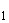 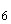 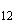 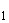 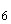 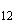 витаминами В и Враствора для инфузийимиглюцераза	лиофилизат 	дляприготовления раствора для инфузийларонидаза	концентрат 	дляприготовления раствора для инфузийсебелипаза	концентрат 	для альфа	приготовленияраствора для инфузийталиглюцераза	лиофилизат 	для альфа	приготовления концентрата 	дляприготовления раствора для инфузийA16AХ	прочие препараты для миглустат	капсулы лечения 	заболеваний желудочно-кишечного тракта 	и 	нарушений обмена веществнитизинон	капсулысапроптерин	таблеткидиспергируемыеB03Bвитамин 	В 	и фолиевая кислотаB03BA цианокобаламин   раствор для витамин 	Винъекцийтаблетки, покрытые пленочной оболочкойспрей подъязычный дозированный; таблетки; таблетки пролонгированного действияспрей подъязычный дозированный; таблетки подъязычные; таблетки сублингвальныепленочной оболочкойтаблетки, покрытые оболочкой; таблетки, покрытые пленочной оболочкой; таблетки пролонгированного действия, покрытые оболочкой; таблетки пролонгированного действия, покрытые пленочной оболочкой;таблетки 	сконтролируемым высвобождением, покрытые пленочной оболочкой;таблетки 	смодифицированным высвобождением, покрытые оболочкой;таблетки 	спролонгированным высвобождением, покрытые пленочной оболочкойдля внутривенного и внутриартериального введения;концентрат 	дляприготовления раствора для инфузий;таблетки, покрытые пленочной оболочкой; таблетки пролонгированного действия, покрытые пленочной оболочкой;таблетки 	спролонгированным высвобождением, покрытые оболочкой;таблетки 	спролонгированным высвобождением, покрытые пленочной оболочкойтаблетки; таблетки, покрытые оболочкой; таблетки, покрытые пленочной оболочкой; таблетки пролонгированного действия, покрытые пленочной оболочкой;таблетки 	сконтролируемым высвобождением, покрытые пленочной оболочкой;таблетки 	смодифицированным высвобождением, покрытые оболочкой;таблетки 	смодифицированным высвобождением, покрытые пленочной оболочкой;таблетки 	спролонгированным высвобождением, покрытые пленочной оболочкойC08D	селективныеблокаторы кальциевых каналов с прямымдействием на сердцекапсулы пролонгированного действия; таблетки, покрытые пленочной оболочкойместного и наружного применениядля 	подкожноговведения;раствор 	дляподкожного введениядозированный; таблетки; таблетки,диспергируемые в полости рта; таблетки-лиофилизат; таблетки подъязычныепролонгированного действиявнутримышечного введения; таблеткитаблетки, покрытые оболочкой; таблетки, покрытые пленочной оболочкойдля внутривенного и внутримышечного введения;порошок для приготовления раствора для внутримышечного введения;порошок для приготовления суспензии для приема внутрь; таблеткиJ01CE	пенициллины, 	 бензатина 	 порошок 	для чувствительные к бета бензилпеницил	приготовлениялактамазам 	 лин 	 суспензии 	для внутримышечного введения; 	порошок для 	приготовления суспензии 	для внутримышечного введения пролонгированного действиябензилпеницил порошок для лин   приготовленияраствора длявнутривенного 	и внутримышечного введения;порошок 	для приготовленияраствора длявнутримышечного и подкожного введения;порошок для приготовления раствора дляинъекций;порошок для приготовления раствора для инъекций и местного применения;порошок для приготовления суспензии для внутримышечного введенияфеноксиметил	порошок 	для пенициллин 	 приготовления суспензии для приема внутрь; таблеткивнутримышечного введения;порошок для приготовления раствора для внутримышечного введения;порошок 	дляприготовления раствора дляинфузий;порошок 	дляприготовления раствора для инъекций; таблетки, покрытые пленочной оболочкойJ01DD	цефалоспорины 	3-го цефотаксим	порошок 	для поколения	приготовленияраствора для внутривенного и внутримышечного введения;порошок для приготовления раствора для внутримышечного введения;порошок 	для приготовленияраствора 	дляинъекцийвнутримышечного введенияJ01FA	макролиды	азитромицин	капсулы;лиофилизат 	дляприготовления растворадля инфузий;порошок 	дляприготовления суспензии для приема внутрь;порошок 	дляприготовления суспензии для приема внутрь (для детей); таблетки диспергируемые; таблетки, покрытые оболочкой; таблетки, покрытые пленочной оболочкойджозамицин	таблеткидиспергируемые; таблетки, покрытые пленочной оболочкойJ01GB	другие аминогликозиды	амикацин	лиофилизат 	для приготовленияраствора 	длявнутривенного и внутримышечного введения;порошок 	дляприготовленияраствора длявнутривенного 	и внутримышечного введения;порошок для приготовления раствора для внутримышечного введения;раствор для внутривенного и внутримышечного введения; раствор для инфузий и внутримышечного введениягентамицин	капли глазные;порошок 	для приготовленияраствора для внутримышечного введения; раствор для внутривенного и внутримышечного введениятаблетки, покрытые пленочной оболочкойкапли 	глазные 	иушные;капли ушные;концентрат 	дляприготовления раствора для инфузий; мазь глазная;раствор 	длявнутривенного введения; раствор для инфузий; таблетки, покрытые оболочкой; таблетки, покрытые пленочной оболочкой; таблетки пролонгированного действия, покрытые пленочной оболочкойраствор для инфузий; таблетки; таблетки, покрытые пленочной оболочкойраствора для инфузийвнутримышечного введения;внутривенного, внутримышечного, ингаляционного и эндотрахеального введения; раствор для инъекций; раствор для инъекцийи ингаляций; таблеткипленочной оболочкойнарлапревир	таблетки, 	покрытыепленочной оболочкойритонавир	капсулы;таблетки, покрытые пленочной оболочкойсаквинавир	таблетки, 	покрытыепленочной оболочкойфосампренавир	суспензия для приема внутрь; таблетки, 	покрытые пленочной оболочкойJ05AF	нуклеозиды 	и   абакавир	раствор для приема нуклеотиды 		внутрь;ингибиторы обратной   таблетки, покрытые транскриптазы   пленочной оболочкойдиданозин	капсулыкишечнорастворимые; порошок 	дляприготовления раствора для приема внутрьзидовудин	капсулы;раствор для инфузий;раствор для приема внутрь; таблетки, покрытые пленочной оболочкойламивудин	раствор для приемавнутрь; таблетки, покрытые пленочной оболочкойзидовудин +   таблетки, покрытые ламивудин   пленочной оболочкойлопинавир +   раствор для приема ритонавир   внутрь;таблетки, покрытые пленочной оболочкойрилпивирин +   таблетки, покрытые тенофовир +   пленочной оболочкой эмтрицитабинJ05AX	прочие 	 гразопревир 	+   таблетки, покрытые противовирусные 	 элбасвир 	 пленочной оболочкойпрепаратыдолутегравир 	 таблетки, покрытыепленочной оболочкойимидазолилэта	капсулынамид пентандиовой кислотыкагоцел 	 таблеткимаравирок 	 таблетки, покрытыепленочной оболочкойралтегравир 	 таблеткижевательные; таблетки, покрытые пленочной оболочкойумифеновир 	 капсулы;таблетки, покрытые пленочной оболочкойдифтерийныйанатоксин дифтерийностолбнячныйанатоксин столбнячныйантитоксин 	яда гадюки обыкновеннойсыворотка противоботулиническаясыворотка противогангренозная поливалентная очищенная концентрирован-ная 	лошадиная жидкаясыворотка противодифтерийнаясредстваL01AA	аналоги 	азотистого   бендамустин	лиофилизат 	для иприта 	 приготовления концентрата 	для приготовленияраствора 	для инфузий;порошок 	для приготовленияконцентрата 	для приготовленияраствора 	для инфузийифосфамид	порошок 	дляприготовления раствора дляинфузий;порошок 	дляприготовления раствора для инъекциймелфалан	лиофилизат 	для приготовленияраствора для внутрисосудистого введения; таблетки, покрытые пленочной оболочкойхлорамбуцил	таблетки, покрытые пленочной оболочкойнеларабин	раствор для инфузийфлударабин	концентрат 	для приготовленияраствора 	длявнутривенного введения;лиофилизат 	дляприготовления раствора для внутривенного введения; таблетки, покрытые пленочной оболочкойL01BC	аналоги пиримидина	азацитидин	лиофилизат 	для приготовлениясуспензии для подкожного введениягемцитабин	лиофилизат 	для приготовленияконцентрата 	дляприготовленияраствора 	для инфузий;лиофилизат 	дляприготовленияраствора 	для инфузийкапецитабин	таблетки, покрытые пленочной оболочкойвведения; 	раствор для 	внутривенного введениядля внутривенного и внутриплеврального введения;концентрат 	дляприготовления раствора для инфузийраствора для инфузийприготовления раствора для инфузийэлотузумаб	лиофилизат 	для приготовленияконцентрата для приготовления раствора для инфузийL01XE	ингибиторы	акситиниб	таблетки, 	покрытые протеинкиназы	пленочной оболочкойалектиниб	капсулыафатиниб	таблетки, 	покрытые пленочной оболочкойбозутиниб	таблетки, 	покрытые пленочной оболочкойвандетаниб	таблетки, 	покрытые пленочной оболочкойвемурафениб	таблетки, 	покрытые пленочной оболочкойгефитиниб	таблетки, 	покрытыепленочной оболочкойдабрафениб	капсулыдазатиниб	таблетки, 	покрытыепленочной оболочкойибрутиниб	капсулысорафениб	таблетки, 	покрытыепленочной оболочкойсунитиниб	капсулытраметиниб	таблетки, 	покрытыепленочной оболочкойцеритиниб	капсулыэрлотиниб	таблетки, 	покрытые пленочной оболочкойL01XX	прочие	аспарагиназа	лиофилизат 	для противоопухолевые	приготовленияпрепараты	раствора 	длявнутривенного 	и внутримышечного введенияафлиберцепт	концентрат 	дляприготовления растворадля инфузий;раствор 	длявнутриглазного введениякапсула для подкожного введения пролонгированного действиявнутримышечного и подкожного введения пролонгированного действия; раствор для подкожноговведенияподкожного введениянаружного применения;капли назальные;лиофилизат 	дляприготовления раствора для внутримышечного и подкожноговведения;лиофилизат 	дляприготовления раствора для внутримышечного, субконъюнктивального введения 	изакапывания в глаз;лиофилизат 	дляприготовления раствора для 	интраназального введения;лиофилизат 	дляприготовления растворадля интраназального введения и ингаляций;внутримышечного введения; раствор для внутримышечного введения;раствор 	дляподкожного введенияинтерферон   лиофилизат для бета-1b   приготовленияраствора для подкожного введения;раствор для подкожного введенияинтерферон гамма 	 лиофилизат 	дляприготовления раствора для внутримышечного и подкожноговведения;лиофилизат для приготовления раствора для интраназального введенияпэгинтерферон 	 раствор 	для альфа-2а 	 подкожного введенияпэгинтерферон   лиофилизат для альфа-2b   приготовленияраствора для подкожного введенияпэгинтерферон   раствор для бета-1а   подкожного введенияцепэгинтерферон 	 раствор 	для альфа-2b 	 подкожного введенияL03AX	другие 	 азоксимера 	 лиофилизат 	для иммуностимуляторы 	 бромид 	 приготовленияраствора для инъекций и местного применения;суппозиториивагинальные 	иректальные; таблеткиL04AA	селективные	абатацепт	лиофилизат 	для иммунодепрессанты	приготовлениярастворадля инфузий;лиофилизат 	дляприготовленияконцентрата 	для приготовления растворадля инфузий;раствор для подкожного введенияалемтузумаб	концентрат 	дляприготовления раствора для инфузийапремиласт	таблетки, 	покрытые пленочной оболочкойбарицитиниб	таблетки, 	покрытые пленочной оболочкойбелимумаб	лиофилизат 	для приготовленияконцентрата 	дляприготовления раствора для инфузийведолизумаб	лиофилизат 	для приготовленияконцентрата для приготовления раствора для инфузийиммуноглобулин	концентрат 	дляантитимоцитарный приготовленияраствора для инфузий; лиофилизат дляприготовления раствора для инфузийтаблетки диспергируемыеканакинумаб	лиофилизат 	для приготовленияраствора 	дляподкожного введениянетакимаб	раствор 	для подкожного введениясарилумаб	раствор 	для подкожного введениясекукинумаб	лиофилизат 	для приготовленияраствора для подкожного введения;раствор 	дляподкожного введениятоцилизумаб	концентрат 	дляприготовления раствора для инфузий;раствор 	дляподкожного введенияустекинумаб	раствор 	дляподкожного введенияL04AD ингибиторы 	 такролимус	капсулы; кальциневрина 	 капсулыпролонгированного действия;концентрат 	дляприготовленияраствора для внутривенного введения; мазь для наружного примененияM01AB производные 	уксусной   диклофенак	капли глазные; кислоты и родственные 	 капсулы соединения 	 кишечнорастворимые;капсулы 	смодифицированным высвобождением;раствор для внутримышечного введения; таблетки, покрытые кишечнорастворимой оболочкой; таблетки, покрытые кишечнорастворимой пленочной оболочкой; таблетки, покрытые оболочкой; таблетки, покрытые пленочной оболочкой; таблетки пролонгированного действия; таблетки пролонгированного действия, покрытые кишечнорастворимой оболочкой; таблетки пролонгированного действия, покрытые оболочкой; таблетки пролонгированного действия, покрытые пленочной оболочкой;таблетки 	смодифицированным высвобождением кеторолак	раствор 	длявнутривенного и внутримышечного введения;раствор 	для внутримышечного введения;таблетки; таблетки, покрытые оболочкой; таблетки, покрытые пленочной оболочкойМ01AE	производные	декскетопрофен	раствор 	для пропионовой кислоты	внутривенного 	ивнутримышечного введениякрем для наружного применения; мазь для наружного применения;раствор 	для внутривенного введения; суппозитории ректальные; суппозиторииректальные 	(для детей); суспензия для приема внутрь; суспензия для приема внутрь (для детей); таблетки, 	покрытые оболочкой; таблетки, 	покрытые пленочной оболочкой; таблетки 	с пролонгированным высвобождением, покрытые 	пленочной оболочкойпленочной оболочкойМ05BХ	другие 	препараты, деносумабвлияющие на структуру и минерализацию костей раствора для инфузий;лиофилизат дляприготовления раствора для 	внутривенного введения;лиофилизат дляприготовления раствора для инфузий; раствор для инфузийраствор для подкожного введенияпорошок дляприготовления суспензии для приема внутрьжидкость 	для ингаляцийжидкость дляингаляцийстронция ранелат N01	анестетикиN01A	препараты для анестезииN01AB	галогенированные углеводородыгалотансевофлуранN нервная системаобщейвнутримышечного введения; трансдермальная терапевтическая системавнутрь; таблетки, покрытые пленочной оболочкойоболочкой; таблетки, покрытые пленочной оболочкойвнутримышечного введения (масляный); таблетки, 	покрытые оболочкойвнутримышечного введения пролонгированного действия; таблетки пролонгированного действия, покрытые оболочкойпленочной оболочкойраствор для внутривенного и внутримышечного введения;раствор 	для внутримышечного введения;таблетки; таблетки, покрытые оболочкой; таблетки, покрытые пленочной оболочкойтаблетки 	смодифицированным высвобождениемдействия;таблетки; таблетки, покрытые пленочной оболочкойвнутривенного и внутримышечного введения; раствор для инфузий и внутримышечного введения; раствор для приема внутрьсальбутамол 	 аэрозоль 	дляингаляцийдозированный;аэрозоль 	дляингаляций дозированный, активируемыйвдохом;капсулы 	дляингаляций; капсулы с порошком для ингаляций;порошок 	дляингаляцийдозированный;раствор 	дляингаляций; таблетки пролонгированного действия, покрытые оболочкойформотерол 	 аэрозоль 	дляингаляций дозированный; капсулы с порошком для ингаляций;порошок 	дляингаляций дозированныйR03AK адренергические 	 беклометазон 	+   аэрозоль 	для средства в комбинации   формотерол 	 ингаляцийс 	глюкокортикоидами 	 дозированныйили 	другими препаратами, кроме антихолинергических средствбудесонид +   капсул с порошком формотерол   для ингаляций набор;порошок 	дляингаляций дозированный вилантерол +   порошок для флутиказона   ингаляцийфуроат 	 дозированныймометазон +   аэрозоль для формотерол   ингаляцийдозированныйсалметерол 	+   аэрозоль 	для флутиказон 	 ингаляцийдозированный; капсулы с порошком для ингаляций;порошок 	для ингаляций дозированныйR03AL адренергические   вилантерол +   порошок длясредства в комбинации   умеклидиния 	 ингаляций с антихолинергическими   бромид 	 дозированныйсредствами, включая тройные комбинации с кортикостероидамигликопиррония 	 капсулы с порошкомбромид 	+   для ингаляцийиндакатеролипратропия 	 аэрозоль 	для бромид 	+   ингаляцийфенотерол 	 дозированный;раствор 	для ингаляцийолодатерол 	+   раствор 	для тиотропия бромид   ингаляцийдозированныйR05CB муколитические 	 амброксол	капсулыпрепараты 	 пролонгированногодействия;пастилки;раствор для внутривенного введения; раствор для приема внутрь; раствор для приема внутрь и ингаляций; сироп; таблетки; таблеткидиспергируемые;таблетки для рассасывания; таблетки шипучиеацетилцистеин	гранулы 	для приготовления раствора для приема внутрь;гранулы 	дляприготовлениясиропа;порошок для приготовления раствора для приема внутрь;раствор для внутривенного и внутримышечного введения; раствор для инъекций и ингаляций; раствор для приемавнутрь; сироп; таблетки; таблетки шипучиедорназа альфа	раствор 	дляингаляцийгиперкалиемии 	и -железа 	(III)   жевательные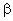 пленочной оболочкойгадопентетовая 	 раствор 	длякислота 	 внутривенноговведениягадотеридол 	 раствор 	длявнутривенного введенияV09	диагностические	меброфенин 	 лиофилизат 	для радиофармацевтические 	 приготовлениясредства 	 раствора 	длявнутривенного введенияпентатех 99mTc 	 лиофилизат 	для приготовленияраствора 	для внутривенного введенияпирфотех 99mTc 	 лиофилизат 	для приготовленияраствора 	для внутривенного введениятехнеция (99mTc)   лиофилизат 	для оксабифор 	 приготовления раствора 	для внутривенного введениятехнеция (99mTc)   лиофилизат 	дляфитат 	 приготовления раствора 	для внутривенного введенияПриложение N 2. Перечень лекарственных препаратов для медицинского применения, в том числе лекарственных препаратов для медицинского применения, назначаемых по решению врачебных комиссий медицинских организацийПриложение N 2к распоряжению Правительства Российской Федерации от 12 октября 2019 года N 2406-ркишечнорастворимые; порошок 	дляприготовления суспензии для приема внутрь; таблетки, покрытые пленочной оболочкойкишечнорастворимые; капсулы; капсулы кишечнорастворимые; таблетки, покрытые кишечнорастворимой оболочкой; таблетки, покрытые оболочкойA11Dвитамин комбинации 	свитаминами В и BA11DA тиамин   раствор длявитамин Bвнутримышечноготаблетки кишечнорастворимые, покрытые пленочной оболочкой; таблетки, покрытые кишечнорастворимой оболочкойA16AХ	прочие препараты для	тиоктовая 	 капсулы; лечения заболеваний	кислота* 	 таблетки, 	покрытыежелудочно	оболочкой;кишечного 	тракта 	и 	 таблетки, 	покрытыенарушений обмена   пленочной веществ 	 оболочкой________________Лекарственные препараты, назначаемые по решению врачебной комиссии медицинской организации.пленочной оболочкойB01AB группа гепарина   гепарин натрия B01AE	прямые 	ингибиторы 	 дабигатрана	капсулы тромбина 	 этексилат*B01AF	прямые 	ингибиторы 	 апиксабан*	таблетки, 	покрытые фактора Ха 	 пленочной оболочкойривароксабан*	таблетки, 	покрытые пленочной оболочкой________________Лекарственные препараты, назначаемые по решению врачебной комиссии медицинской организации.B02	гемостатические средстваB02B	витамин К и другиегемостатикиB02BA	витамин К 	 менадиона	раствор 	для натрия	внутримышечного бисульфит	введенияB02BX	другие 	системные 	 элтромбопаг*	таблетки, 	покрытые гемостатики 	 пленочной оболочкойэтамзилат	таблетки________________* Лекарственные препараты, назначаемые по решению врачебной комиссии медицинской организации.B03	антианемические препаратыкомиссии медицинской организации.B03Bвитамин 	B 	и фолиевая кислотаB03BA цианокобаламин 	 раствор для инъекций витамин 	Bдарбэпоэтин альфа*дозированный; таблетки; таблетки пролонгированного действия изосорбида 	 капсулы; мононитрат 	 капсулыпролонгированного действия;капсулы ретард;капсулы 	с пролонгированным высвобождением; таблетки; таблетки пролонгированного действия;таблетки пролонгированного действия, 	покрытыепленочнойоболочкой;таблетки 	с пролонгированным высвобождением, покрытые пленочной оболочкойнитроглицерин 	 капсулы подъязычные; пленки для наклеивания на десну; спрей 	подъязычный дозированный; таблетки подъязычные; таблетки сублингвальныеС01E другие препараты для лечения заболеваний сердцаC01EB	другие препараты для	мельдоний*	капсулы лечения заболеваний сердца________________* Лекарственные препараты, назначаемые по решению врачебной комиссии медицинской организации.C02	антигипертензивные средстваC02A	антиадренергические средства центрального действияC02AB	метилдопа 	 метилдопа	таблеткиС02AС	агонисты 	 клонидин	таблеткиимидазолиновых рецепторовмоксонидин	таблетки, покрытыепленочной оболочкойС02С	антиадренергические средства периферического действияС02СA	альфа-	доксазозин	таблетки; адреноблокаторы	таблетки 	спролонгированным высвобождением, покрытые пленочной оболочкойтаблетки, покрытые пленочной оболочкойC07AG	альфа- 	и 	бетаадреноблокаторыС08	блокаторыкальциевых каналовС08С	селективные блокаторы кальциевых каналов с преимущественным действием на сосудыС08СA	производныедигидропиридинаамлодипин	таблетки;таблетки, покрытые пленочной оболочкойнимодипин таблетки, покрытыепленочной оболочкой нифедипин	таблетки;таблетки, покрытые оболочкой; таблетки, покрытые пленочной оболочкой; таблетки пролонгированного действия, покрытые пленочнойоболочкой;таблетки 	с контролируемым высвобождением, покрытые пленочнойоболочкой;таблетки 	с модифицированным высвобождением, покрытыеоболочкой;таблетки 	с модифицированным высвобождением, покрытые пленочнойоболочкой;таблетки 	с пролонгированным высвобождением, покрытые пленочной оболочкойC08D	селективные блокаторы кальциевых каналов с прямым действием на сердцеоболочкой; таблетки, покрытые пленочной оболочкой симвастатин*	таблетки, покрытые оболочкой; таблетки, покрытые пленочной оболочкойC10AB	фибраты	фенофибрат	капсулы;капсулы пролонгированного действия; таблетки, покрытые пленочной оболочкойС10AХ	другие	алирокумаб*	раствор 	для гиполипидемические	подкожного средства	введенияэволокумаб*	раствор 	дляподкожного введения________________* Лекарственные препараты, назначаемые по решению врачебной комиссии медицинской организации.D	дерматологическиепрепаратыD01	противогрибковыепрепараты,применяемые 	вдерматологииD01A	противогрибковые препараты 	дляместного примененияпримененияспрей для наружного применения (спиртовой); суппозитории вагинальные; таблетки вагинальныедействия; таблетки пролонгированного действия, покрытые оболочкой;таблетки 	сконтролируемым высвобождением, покрытые оболочкой тамсулозин	капсулыкишечнорастворимые пролонгированного действия; капсулы кишечнорастворимые спролонгированным высвобождением; капсулы пролонгированного действия;капсулы 	с модифицированным высвобождением;капсулы 	спролонгированным высвобождением; таблетки пролонгированного действия, покрытые пленочнойоболочкой;таблетки 	сконтролируемым высвобождением, покрытыеоболочкой;таблетки 	с пролонгированным высвобождением, покрытые пленочной оболочкойG04CB	ингибиторы	финастерид	таблетки, 	покрытые тестостерон-5-	пленочной оболочкойальфа-редуктазыH	гормональныепрепаратысистемногодействия, 	кроме половых гормонов и инсулиновJ01FA	макролиды	азитромицин	капсулы;порошок 	для приготовлениясуспензии для приема внутрь;порошок 	для приготовлениясуспензии для приема внутрь (длядетей); таблетки диспергируемые; таблетки, покрытые оболочкой; таблетки, покрытые пленочной оболочкойджозамицин	таблеткидиспергируемые; таблетки, покрытые пленочной оболочкойкларитромицин	гранулы 	для приготовлениясуспензии для приема внутрь; капсулы; таблетки, покрытые оболочкой; таблетки, покрытые пленочной оболочкой; таблетки пролонгированного действия, покрытые пленочной оболочкой;таблетки 	спролонгированным высвобождением, покрытые пленочной оболочкойкапли 	глазные 	и ушные;мазь глазная; таблетки, покрытые оболочкой; таблетки, покрытые пленочной оболочкой; таблетки пролонгированного действия, покрытые пленочной оболочкойпленочной оболочкойкомиссии медицинской организации.комиссии медицинской организации.L противоопухолевые препараты ииммуномодуляторыкомиссии медицинской организации.цетуксимаб*	раствор 	дляинфузий________________* Лекарственные препараты, назначаемые по решению врачебной комиссии медицинской организации.L01XE	ингибиторы	акситиниб	таблетки, 	покрытые протеинкиназы	пленочной оболочкойафатиниб*	таблетки, 	покрытые пленочной оболочкойбозутиниб	таблетки, 	покрытые пленочной оболочкойгефитиниб*	таблетки, 	покрытыепленочной оболочкойдабрафениб	капсулыдазатиниб*	таблетки, 	покрытыепленочной оболочкойиматиниб*	капсулы;таблетки, 	покрытыепленочной оболочкойлапатиниб	таблетки, 	покрытыепленочной оболочкойленватиниб*	капсулыкомиссии медицинской организации.L01XX	прочие 	 аспарагиназа* 	 лиофилизат 	для противоопухолевые 	 приготовленияпрепараты 	 раствора 	длявнутривенного 	и внутримышечного введенияафлиберцепт* 	 концентрат 	дляприготовления раствора для инфузийгидроксикарба	капсулы мид*третиноин* 	 капсулы________________* Лекарственные препараты, назначаемые по решению врачебной комиссии медицинской организации.L02	противоопухолевые гормональные препаратыL02A	гормоны и родственные соединенияL02AB	гестагены 	 медроксипрогес	суспензия 	для терон 	 внутримышечноговведения; таблеткиL02AE	аналоги 	гонадотропин	бусерелин* 	 лиофилизат 	для рилизинг гормона 	 приготовлениясуспензии 	для внутримышечного введения пролонгированного действияподкожного введения; лиофилизат для приготовлениясуспензии 	для внутримышечного введения пролонгированного действия;лиофилизат 	для приготовлениясуспензии 	для внутримышечноговведения 	спролонгированным высвобождением;________________инъекций и местного применения;раствор 	для внутримышечного,субконъюнктивального введения 	изакапывания в глаз; раствор для инъекций; раствор для внутривенного и подкожного введения; раствор дляподкожного введенияпленочной оболочкойведолизумаб*	лиофилизат 	для приготовленияконцентрата для приготовления раствора для инфузийтофацитиниб*	таблетки, 	покрытыепленочной оболочкойфинголимод*	капсулыэверолимус*	таблетки;таблетки диспергируемые________________* Лекарственные препараты, назначаемые по решению врачебной комиссии медицинской организации.L04AB	ингибиторы 	фактора 	 адалимумаб*	раствор 	для некроза опухоли альфа 	 подкожного введения(ФНО-альфа)голимумаб*	раствор 	для подкожного введенияинфликсимаб*	лиофилизат 	дляприготовленияраствора для инфузий; лиофилизат для приготовленияконцентрата для приготовления раствора для инфузийцертолизумаба раствор для пэгол* подкожного введенияL04AX	другие 	 азатиоприн	таблеткииммунодепрессантыпирфенидон*	капсулы________________* Лекарственные препараты, назначаемые по решению врачебной комиссии медицинской организации.M	костно-мышечнаясистемаM01	противовоспалительные ипротиворевматические препаратыM01A	нестероидные противовоспалительные ипротиворевматические препаратыM01AB	производные 	уксусной 	 диклофенак	капли глазные;кислоты и родственные   капсулы соединения 	 кишечнорастворимые; капсулы 	с модифицированнымвысвобождением;раствор для внутримышечного введения; таблетки, покрытые кишечнорастворимой оболочкой; таблетки, покрытые кишечнорастворимой пленочной оболочкой; таблетки, покрытые оболочкой; таблетки, покрытые пленочной оболочкой; таблетки пролонгированного действия; таблетки пролонгированного действия, покрытые кишечнорастворимой оболочкой; таблетки пролонгированного действия, покрытые оболочкой; таблетки пролонгированного действия, покрытые пленочнойоболочкой;таблетки 	с модифицированным высвобождениемкеторолак	таблетки;таблетки, 	покрытые оболочкой; таблетки, 	покрытые пленочной оболочкойM01AE	производные	ибупрофен	гель для наружного пропионовой кислоты	применения;гранулы для приготовления раствора для приема внутрь; капсулы; крем для наружного применения; мазь для наружного применения;раствор 	для внутривенного введения; суппозитории ректальные;суппозиторииректальные 	(для детей);суспензия для приема внутрь;суспензия для приема внутрь (для детей); таблетки, покрытые оболочкой; таблетки, покрытые пленочной оболочкой; таблетки 	с пролонгированным высвобождением, покрытые пленочной оболочкойвнутримышечного введениявведения;лиофилизат 	для приготовленияраствора 	дляинъекций________________Лекарственные препараты, назначаемые по решению врачебной комиссии медицинской организации.________________Лекарственные препараты, назначаемые по решению врачебной комиссии медицинской организации.приготовления суспензии для приема внутрь;действия;гранулы 	спролонгированным высвобождением;капли для приема внутрь; капсулы кишечнорастворимые; сироп; сироп (для детей); таблетки; таблетки, покрытые кишечнорастворимой оболочкой;таблетки пролонгированного действия, 	покрытыеоболочкой; таблетки пролонгированного действия, покрытые пленочной оболочкой; таблетки 	с пролонгированным высвобождением, покрытые пленочнойоболочкойтаблетки пролонгированного действия________________* Лекарственные препараты, назначаемые по решению врачебной комиссии медицинской организации.N05	психолептикиоболочкой; таблетки, покрытые пленочной оболочкойтаблетки, диспергируемые в полости рта; таблетки, покрытые пленочной оболочкойвнутримышечного введения пролонгированного действия; раствор для приемавнутрь;таблетки, диспергируемые 	вполости рта;таблетки для рассасывания; таблетки, покрытые оболочкой; таблетки, покрытые пленочной оболочкой ________________оболочкойоболочкой; таблетки, покрытые пленочной оболочкойсертралин	таблетки, покрытыепленочной оболочкойфлуоксетин	капсулы;таблеткиN06AX другие антидепрессанты агомелатин* таблетки, покрытыепленочной оболочкойпипофезин	таблетки;таблетки 	смодифицированным высвобождениемполипептиды	лиофилизат 	длякоры головного	приготовлениямозга скота*	раствора 	длявнутримышечного введения________________* Лекарственные препараты, назначаемые по решению врачебной комиссии медицинской организации.N06B	психостимуляторы, средства, 	применяемые при синдроме дефицита внимания 	с гиперактивностью, 	и ноотропные препаратыN06BX другие психостимуляторы   винпоцетин таблетки; и ноотропные препараты   таблетки, покрытыеоболочкойтрансдермальная терапевтическая система; раствор для приема внутрь________________комиссии медицинской организации.* Лекарственные препараты, назначаемые по решению врачебнойкапли для приемавнутрь; капсулы; таблетки таблетки, покрытые кишечнорастворимой оболочкойкапли назальные;капли 	назальные(для детей);спрей назальный;спрей назальный дозированный; спрей назальный дозированный (для детей)сальбутамол 	 аэрозоль 	дляингаляцийдозированный;аэрозоль 	дляингаляций дозированный, активируемыйвдохом;капсулы 	дляингаляций; капсулы с порошком для ингаляций;порошок 	дляингаляцийдозированный;раствор 	дляингаляций; таблетки пролонгированного действия, покрытые оболочкойформотерол 	 аэрозоль 	дляингаляций дозированный; капсулы с порошком для ингаляций;порошок 	дляингаляций дозированный________________* Лекарственные препараты, назначаемые по решению врачебной комиссии медицинской организации.R03AK адренергические беклометазон +   аэрозоль длясредства в комбинации с	формотерол 	 ингаляцийглюкокортикоидами 	или 	 дозированныйдругими 	препаратами, кромеантихолинергических средствбудесонид 	+ 	 капсул с порошкомформотерол 	 для ингаляцийнабор;порошок 	для ингаляций дозированныйвилантерол 	+ 	 порошок 	дляфлутиказона 	 ингаляцийфуроат 	 дозированныйсалметерол +   аэрозоль для флутиказон   ингаляцийдозированный; капсулы с порошком для ингаляций;порошок 	для ингаляций дозированныйR03AL адренергические   вилантерол +   порошок длясредства в комбинации с 	 умеклидиния 	 ингаляцийантихолинергическими 	 бромид 	 дозированныйсредствами, включая тройные комбинации с кортикостероидамигликопиррония 	 капсулы с порошкомбромид 	+ 	 для ингаляцийиндакатеролипратропия   аэрозоль для бромид +   ингаляцийфенотерол 	 дозированный;раствор 	для ингаляцийолодатерол +   раствор для тиотропия   ингаляций бромид   дозированныйипратропия 	 аэрозоль 	для бромид 	 ингаляцийдозированный;раствор 	для ингаляцийтиотропия 	 капсулы с порошком бромид 	 для ингаляций;раствор 	для ингаляцийR03BC	противоаллергические 	 кромоглициевая 	 аэрозоль 	для средства, 	кроме 	 кислота* 	 ингаляций глюкокортикоидов 	 дозированный;капсулы; спрей назальный;спрей 	назальный дозированный________________* Лекарственные препараты, назначаемые по решению врачебной комиссии медицинской организации.R03D	другие 	средства системного действия для 	лечения обструктивных заболеваний дыхательных путейR03DA	ксантины	аминофиллин 	 таблеткиR03DX	прочие 	средства	бенрализумаб 	 раствор 	для системного действия 	 подкожного введениядля 	лечения обструктивных заболеваний дыхательных путейV03AE	препараты 	для лечениягиперкалиемии 	и гиперфосфатемии________________комплекс-железа (III) оксигидроксида, сахарозы икрахмала*таблетки, покрытые пленочной оболочкойтаблетки жевательныерешению врачебной* Лекарственные препараты, назначаемые по комиссии медицинской организации.Приложение N 3. Перечень лекарственных препаратов, предназначенных для обеспечения лиц, больных гемофилией, муковисцидозом, гипофизарным нанизмом, болезнью Гоше, злокачественными новообразованиями лимфоидной, кроветворной и родственных им тканей, ...Приложение N 3 к распоряжению Правительства Российской Федерации от 12 октября 2019 года N 2406-рПеречень лекарственных препаратов, предназначенных для обеспечения лиц, больных гемофилией, муковисцидозом, гипофизарным нанизмом, болезнью Гоше, злокачественными новообразованиями лимфоидной, кроветворной и родственных им тканей, рассеянным склерозом, гемолитико-уремическим синдромом, 	юношеским 	артритом 	с 	системным 	началом, мукополисахаридозом I, II и VI типов, лиц после трансплантации органов и (или) тканейI. Лекарственные препараты, которымиобеспечиваются больные гемофилиейантиингибиторный коагулянтный комплексмороктоког альфанонаког альфаоктоког альфафактор свертывания крови VIIIфактор свертывания крови IXфактор свертывания крови VIII+ фактор Виллебрандаэптаког 	альфа(активированный)Лекарственные препараты, которыми обеспечиваются больные муковисцидозомЛекарственные препараты, которыми обеспечиваются больные гипофизарным нанизмомH	гормональные 	препараты системного действия, кроме половых 	гормонов 	иинсулиновЛекарственные препараты, которыми обеспечиваются больные болезнью ГошеимиглюцеразаЛекарственные препараты, которыми обеспечиваются больные злокачественными новообразованиями лимфоидной, кроветворной и родственных им тканей (хронический миелоидный лейкоз, макроглобулинемия Вальденстрема, множественная миелома, фолликулярная (нодулярная) неходжкинская лимфома, мелкоклеточная (диффузная) неходжкинская лимфома, мелкоклеточная с расщепленными ядрами (диффузная) неходжкинская лимфома, крупноклеточная (диффузная) неходжкинская лимфома, иммунобластная (диффузная) неходжкинская лимфома, другие типы диффузных неходжкинских лимфом, диффузная неходжкинская лимфома неуточненная, другие и неуточненные типы неходжкинской лимфомы, хронический лимфоцитарный лейкоз)Лекарственные препараты, которыми обеспечиваются больные рассеянным склерозомиммунодепрессантынатализумабтерифлуномидЛекарственные препараты, которыми обеспечиваются пациенты после трансплантации органов и (или) тканейиммунодепрессантымикофеноловая кислотаэверолимусL04AD	ингибиторы кальциневрина	такролимусциклоспоринЛекарственные препараты, которыми обеспечиваются больные гемолитико-уремическим синдромомиммунодепрессантыЛекарственные препараты, которыми обеспечиваются больные юношеским артритом с системным началомтоцилизумабЛекарственные препараты, которыми обеспечиваются больные мукополисахаридозом I типаЛекарственные препараты, которымиобеспечиваются больные мукополисахаридозом II типаидурсульфаза бетаЛекарственные препараты, которыми обеспечиваются больные мукополисахаридозом VI типалечения 	заболеваний желудочно-кишечного тракта и 	нарушений 	обменавеществA16AB	ферментные препараты	галсульфазаПриложение N 4. Минимальный ассортимент лекарственных препаратов,необходимых для оказания медицинской помощиПриложение N 4 к распоряжению Правительства Российской Федерации от 12 октября 2019 года N 2406-рI. Для аптек (готовых лекарственных форм, производственных, производственных с правом изготовления асептических лекарственных препаратов)A	пищеварительный тракт и обмен веществA02	препараты для лечения заболеваний, связанных с 	нарушением кислотностиA02B	препараты для лечения язвенной 	болезни желудка 	и двенадцатиперстнойкишки 	и гастроэзофагеальной рефлюксной болезниII. Для аптечных пунктов, аптечных киосков и индивидуальных предпринимателей, имеющих лицензию на фармацевтическую деятельностьA	пищеварительный тракт и обмен веществA02	препараты для лечения заболеваний, связанных с 	нарушениемкислотностиA02В	препараты для лечения язвенной 	болезни желудка 	идвенадцатиперстнойкишки 	игастроэзофагеальной рефлюксной болезнивагинальный, или 	таблетки вагинальные, или суппозитории вагинальныеM костно-мышечнаясистемаM01 противовоспалительныеи противоревматические препаратыM01A	нестероидныепротивовоспалительные и противоревматические препаратыM01AB	производные 	уксусной кислоты и родственныедиклофенак	капли глазные; таблеткиибупрофен	капсулыили таблетки; суспензия 	для приема внутрьацетилсалици-	таблетки ловая кислотасоединенияM01AE	производныепропионовой кислотыN	нервная системаN02	анальгетикиN02B другие анальгетики и антипиретикиN02BA	салициловая кислота ее производныеиЭлектронный текст документа подготовлен АО "Кодекс" и сверен по:Официальный интернет-портал правовой информации www.pravo.gov.ru, 15.10.2019,N 0001201910150005A02B	препараты для лечения язвенной болезни 	желудка 	и двенадцатиперстной кишки игастроэзофагеальнойA02B	препараты для лечения язвенной болезни 	желудка 	и двенадцатиперстной кишки игастроэзофагеальнойрефлюксной болезниA02BA блокаторы гистаминовых рецепторовН2 ранитидинраствор 	для внутривенного 	и внутримышечного введения; таблетки, 	покрытые оболочкой; таблетки, 	покрытые пленочной оболочкойфамотидинлиофилизат 	для приготовленияраствора длявнутривенного введения;эзомепразолэзомепразолкапсулы кишечнорастворимые; лиофилизат для приготовления раствора для внутривенноговведения; таблеткикишечнорастворимые, покрытые пленочной оболочкой; таблетки, покрытые кишечнорастворимой оболочкой; таблетки, покрытые оболочкойкапсулы кишечнорастворимые; лиофилизат для приготовления раствора для внутривенноговведения; таблеткикишечнорастворимые, покрытые пленочной оболочкой; таблетки, покрытые кишечнорастворимой оболочкой; таблетки, покрытые оболочкойвисмута дицитраттрикалия таблетки, 	покрытые пленочной оболочкойтрикалия таблетки, 	покрытые пленочной оболочкойA03препараты для лечения функциональных нарушений 	желудочнокишечного трактапрепараты для лечения функциональных нарушений 	желудочнокишечного трактапрепараты для лечения функциональных нарушений 	желудочнокишечного трактапрепараты для лечения функциональных нарушений 	желудочнокишечного трактапрепараты для лечения функциональных нарушений 	желудочнокишечного трактапрепараты для лечения функциональных нарушений 	желудочнокишечного трактаA03Aпрепараты для лечения функциональных нарушений 	желудочнокишечного трактапрепараты для лечения функциональных нарушений 	желудочнокишечного трактапрепараты для лечения функциональных нарушений 	желудочнокишечного трактапрепараты для лечения функциональных нарушений 	желудочнокишечного трактапрепараты для лечения функциональных нарушений 	желудочнокишечного трактапрепараты для лечения функциональных нарушений 	желудочнокишечного трактаA03AAсинтетические 	 мебеверинантихолинергическиесредства, 	эфиры 	с третичной аминогруппойсинтетические 	 мебеверинантихолинергическиесредства, 	эфиры 	с третичной аминогруппойсинтетические 	 мебеверинантихолинергическиесредства, 	эфиры 	с третичной аминогруппойсинтетические 	 мебеверинантихолинергическиесредства, 	эфиры 	с третичной аминогруппойсинтетические 	 мебеверинантихолинергическиесредства, 	эфиры 	с третичной аминогруппойсинтетические 	 мебеверинантихолинергическиесредства, 	эфиры 	с третичной аминогруппойкапсулы пролонгированного действия; капсулы пролонгированным высвобождением;сA03AAсинтетические 	 мебеверинантихолинергическиесредства, 	эфиры 	с третичной аминогруппойсинтетические 	 мебеверинантихолинергическиесредства, 	эфиры 	с третичной аминогруппойсинтетические 	 мебеверинантихолинергическиесредства, 	эфиры 	с третичной аминогруппойсинтетические 	 мебеверинантихолинергическиесредства, 	эфиры 	с третичной аминогруппойсинтетические 	 мебеверинантихолинергическиесредства, 	эфиры 	с третичной аминогруппойсинтетические 	 мебеверинантихолинергическиесредства, 	эфиры 	с третичной аминогруппойтаблетки, 	покрытые оболочкой;таблетки 	спролонгированным высвобождением, покрытые пленочной оболочкойтаблетки, 	покрытые оболочкой;таблетки 	спролонгированным высвобождением, покрытые пленочной оболочкойплатифиллинплатифиллинплатифиллинплатифиллинраствор 	для подкожного введения; таблеткираствор 	для подкожного введения; таблеткиA03AD папаверин производныеA03AD папаверин производныеи его   дротаверинего   дротаверинего   дротаверинего   дротаверинраствор для внутривенного и внутримышечного введения;раствор дляинъекций; таблеткираствор для внутривенного и внутримышечного введения;раствор дляинъекций; таблеткиA03B	препараты белладонныA03B	препараты белладонныA03B	препараты белладонныA03B	препараты белладонныA03B	препараты белладонныA03B	препараты белладонныA03B	препараты белладонныраствор для внутривенного и внутримышечного введения;раствор дляинъекций; таблеткираствор для внутривенного и внутримышечного введения;раствор дляинъекций; таблеткиA03BA алкалоиды белладонны,   атропин третичные аминыA03BA алкалоиды белладонны,   атропин третичные аминыA03BA алкалоиды белладонны,   атропин третичные аминыA03BA алкалоиды белладонны,   атропин третичные аминыA03BA алкалоиды белладонны,   атропин третичные аминыA03BA алкалоиды белладонны,   атропин третичные аминыA03BA алкалоиды белладонны,   атропин третичные аминыкапли глазные; раствор для инъекцийкапли глазные; раствор для инъекцийA03Fстимуляторы моторикижелудочнокишечного трактастимуляторы моторикижелудочнокишечного трактастимуляторы моторикижелудочнокишечного трактастимуляторы моторикижелудочнокишечного трактастимуляторы моторикижелудочнокишечного трактастимуляторы моторикижелудочнокишечного трактаA03FAстимуляторы моторики   метоклопрамидстимуляторы моторики   метоклопрамидстимуляторы моторики   метоклопрамидстимуляторы моторики   метоклопрамидстимуляторы моторики   метоклопрамидстимуляторы моторики   метоклопрамидраствор для внутривенного и внутримышечного введения; раствор для инъекций; раствор для приема внутрь; таблеткираствор для внутривенного и внутримышечного введения; раствор для инъекций; раствор для приема внутрь; таблеткиA03FAжелудочнокишечного трактажелудочнокишечного трактажелудочнокишечного трактажелудочнокишечного трактараствор для внутривенного и внутримышечного введения; раствор для инъекций; раствор для приема внутрь; таблеткираствор для внутривенного и внутримышечного введения; раствор для инъекций; раствор для приема внутрь; таблеткиA04противорвотные препаратыпротиворвотные препаратыпротиворвотные препаратыпротиворвотные препаратыA04Aпротиворвотные препаратыпротиворвотные препаратыпротиворвотные препаратыпротиворвотные препаратыA04AAблокаторы серотониновых 5НТ3-рецепторовблокаторы серотониновых 5НТ3-рецепторовблокаторы серотониновых 5НТ3-рецепторовблокаторы серотониновых 5НТ3-рецепторовондансетронондансетронраствор 	для внутривенного 	и внутримышечного введения; сироп; суппозитории ректальные; таблетки; таблетки лиофилизированные; таблетки, 	покрытые пленочной оболочкойраствор 	для внутривенного 	и внутримышечного введения; сироп; суппозитории ректальные; таблетки; таблетки лиофилизированные; таблетки, 	покрытые пленочной оболочкойA05препараты для лечения заболеваний печени и желчевыводящих путейпрепараты для лечения заболеваний печени и желчевыводящих путейпрепараты для лечения заболеваний печени и желчевыводящих путейпрепараты для лечения заболеваний печени и желчевыводящих путейпрепараты для лечения заболеваний печени и желчевыводящих путейпрепараты для лечения заболеваний печени и желчевыводящих путейA05Aпрепараты для лечения заболеваний желчевыводящих путейпрепараты для лечения заболеваний желчевыводящих путейпрепараты для лечения заболеваний желчевыводящих путейпрепараты для лечения заболеваний желчевыводящих путейпрепараты для лечения заболеваний желчевыводящих путейпрепараты для лечения заболеваний желчевыводящих путейA05AA препараты 	желчных   урсодезоксихолевая   капсулы;кислот 	 кислота 	 суспензия для приемавнутрь;таблетки, 	покрытые пленочной оболочкойA05B	препараты для лечения заболеваний 	печени, липотропные средстваA05BA препараты для лечения   фосфолипиды 	+   капсулы;A05AA препараты 	желчных   урсодезоксихолевая   капсулы;кислот 	 кислота 	 суспензия для приемавнутрь;таблетки, 	покрытые пленочной оболочкойA05B	препараты для лечения заболеваний 	печени, липотропные средстваA05BA препараты для лечения   фосфолипиды 	+   капсулы;A05AA препараты 	желчных   урсодезоксихолевая   капсулы;кислот 	 кислота 	 суспензия для приемавнутрь;таблетки, 	покрытые пленочной оболочкойA05B	препараты для лечения заболеваний 	печени, липотропные средстваA05BA препараты для лечения   фосфолипиды 	+   капсулы;A05AA препараты 	желчных   урсодезоксихолевая   капсулы;кислот 	 кислота 	 суспензия для приемавнутрь;таблетки, 	покрытые пленочной оболочкойA05B	препараты для лечения заболеваний 	печени, липотропные средстваA05BA препараты для лечения   фосфолипиды 	+   капсулы;A05AA препараты 	желчных   урсодезоксихолевая   капсулы;кислот 	 кислота 	 суспензия для приемавнутрь;таблетки, 	покрытые пленочной оболочкойA05B	препараты для лечения заболеваний 	печени, липотропные средстваA05BA препараты для лечения   фосфолипиды 	+   капсулы;A05AA препараты 	желчных   урсодезоксихолевая   капсулы;кислот 	 кислота 	 суспензия для приемавнутрь;таблетки, 	покрытые пленочной оболочкойA05B	препараты для лечения заболеваний 	печени, липотропные средстваA05BA препараты для лечения   фосфолипиды 	+   капсулы;A05AA препараты 	желчных   урсодезоксихолевая   капсулы;кислот 	 кислота 	 суспензия для приемавнутрь;таблетки, 	покрытые пленочной оболочкойA05B	препараты для лечения заболеваний 	печени, липотропные средстваA05BA препараты для лечения   фосфолипиды 	+   капсулы;A05AA препараты 	желчных   урсодезоксихолевая   капсулы;кислот 	 кислота 	 суспензия для приемавнутрь;таблетки, 	покрытые пленочной оболочкойA05B	препараты для лечения заболеваний 	печени, липотропные средстваA05BA препараты для лечения   фосфолипиды 	+   капсулы;A05AA препараты 	желчных   урсодезоксихолевая   капсулы;кислот 	 кислота 	 суспензия для приемавнутрь;таблетки, 	покрытые пленочной оболочкойA05B	препараты для лечения заболеваний 	печени, липотропные средстваA05BA препараты для лечения   фосфолипиды 	+   капсулы;заболеваний печени 	 глицирризиновая 	 лиофилизат 	для кислота 	 приготовленияраствора для 	внутривенного введенияянтарная кислота +   раствор для инфузий меглумин + инозин +заболеваний печени 	 глицирризиновая 	 лиофилизат 	для кислота 	 приготовленияраствора для 	внутривенного введенияянтарная кислота +   раствор для инфузий меглумин + инозин +заболеваний печени 	 глицирризиновая 	 лиофилизат 	для кислота 	 приготовленияраствора для 	внутривенного введенияянтарная кислота +   раствор для инфузий меглумин + инозин +заболеваний печени 	 глицирризиновая 	 лиофилизат 	для кислота 	 приготовленияраствора для 	внутривенного введенияянтарная кислота +   раствор для инфузий меглумин + инозин +заболеваний печени 	 глицирризиновая 	 лиофилизат 	для кислота 	 приготовленияраствора для 	внутривенного введенияянтарная кислота +   раствор для инфузий меглумин + инозин +заболеваний печени 	 глицирризиновая 	 лиофилизат 	для кислота 	 приготовленияраствора для 	внутривенного введенияянтарная кислота +   раствор для инфузий меглумин + инозин +заболеваний печени 	 глицирризиновая 	 лиофилизат 	для кислота 	 приготовленияраствора для 	внутривенного введенияянтарная кислота +   раствор для инфузий меглумин + инозин +заболеваний печени 	 глицирризиновая 	 лиофилизат 	для кислота 	 приготовленияраствора для 	внутривенного введенияянтарная кислота +   раствор для инфузий меглумин + инозин +метионин никотинамидметионин никотинамидметионин никотинамидметионин никотинамидметионин никотинамид+++A06слабительные средстваслабительные средстваслабительные средстваслабительные средстваслабительные средстваA06Aслабительные средстваслабительные средстваслабительные средстваслабительные средстваслабительные средстваA06ABконтактные 	 бисакодилслабительные средстваконтактные 	 бисакодилслабительные средстваконтактные 	 бисакодилслабительные средстваконтактные 	 бисакодилслабительные средстваконтактные 	 бисакодилслабительные средствасуппозитории ректальные; таблетки, покрытые кишечнорастворимой оболочкой; таблетки, покрытые кишечнорастворимой сахарной оболочкойсуппозитории ректальные; таблетки, покрытые кишечнорастворимой оболочкой; таблетки, покрытые кишечнорастворимой сахарной оболочкойсуппозитории ректальные; таблетки, покрытые кишечнорастворимой оболочкой; таблетки, покрытые кишечнорастворимой сахарной оболочкойсеннозиды А и Всеннозиды А и Всеннозиды А и Всеннозиды А и Всеннозиды А и ВтаблеткитаблеткитаблеткиA06AD осмотические 	 лактулоза слабительные средстваA06AD осмотические 	 лактулоза слабительные средстваA06AD осмотические 	 лактулоза слабительные средстваA06AD осмотические 	 лактулоза слабительные средстваA06AD осмотические 	 лактулоза слабительные средстваA06AD осмотические 	 лактулоза слабительные средствасиропсиропсиропмакроголмакроголмакроголмакроголмакроголмакроголпорошок дляприготовления раствора для приема внутрь;порошок дляприготовления раствора для приема внутрь (для детей)порошок дляприготовления раствора для приема внутрь;порошок дляприготовления раствора для приема внутрь (для детей)A07противодиарейные, кишечныепротивовоспалительные и 	противомикробные препаратыпротиводиарейные, кишечныепротивовоспалительные и 	противомикробные препаратыпротиводиарейные, кишечныепротивовоспалительные и 	противомикробные препаратыпротиводиарейные, кишечныепротивовоспалительные и 	противомикробные препаратыпротиводиарейные, кишечныепротивовоспалительные и 	противомикробные препаратыпротиводиарейные, кишечныепротивовоспалительные и 	противомикробные препаратыA07Bадсорбирующие кишечные препаратыадсорбирующие кишечные препаратыадсорбирующие кишечные препаратыадсорбирующие кишечные препаратыадсорбирующие кишечные препаратыадсорбирующие кишечные препаратыA07BС другие адсорбирующие   смектит кишечные препараты 	 диоктаэдрическийA07D	препараты, снижающие моторику 	желудочнокишечного трактаA07BС другие адсорбирующие   смектит кишечные препараты 	 диоктаэдрическийA07D	препараты, снижающие моторику 	желудочнокишечного трактаA07BС другие адсорбирующие   смектит кишечные препараты 	 диоктаэдрическийA07D	препараты, снижающие моторику 	желудочнокишечного трактаA07BС другие адсорбирующие   смектит кишечные препараты 	 диоктаэдрическийA07D	препараты, снижающие моторику 	желудочнокишечного трактаA07BС другие адсорбирующие   смектит кишечные препараты 	 диоктаэдрическийA07D	препараты, снижающие моторику 	желудочнокишечного трактаA07BС другие адсорбирующие   смектит кишечные препараты 	 диоктаэдрическийA07D	препараты, снижающие моторику 	желудочнокишечного трактаA07BС другие адсорбирующие   смектит кишечные препараты 	 диоктаэдрическийA07D	препараты, снижающие моторику 	желудочнокишечного трактапорошок дляприготовления суспензии для приема внутрьпорошок дляприготовления суспензии для приема внутрьA07DA препараты, снижающие   лоперамид моторику 	желудочнокишечного трактаA07E	кишечные противовоспалительные препаратыA07DA препараты, снижающие   лоперамид моторику 	желудочнокишечного трактаA07E	кишечные противовоспалительные препаратыA07DA препараты, снижающие   лоперамид моторику 	желудочнокишечного трактаA07E	кишечные противовоспалительные препаратыA07DA препараты, снижающие   лоперамид моторику 	желудочнокишечного трактаA07E	кишечные противовоспалительные препаратыA07DA препараты, снижающие   лоперамид моторику 	желудочнокишечного трактаA07E	кишечные противовоспалительные препаратыA07DA препараты, снижающие   лоперамид моторику 	желудочнокишечного трактаA07E	кишечные противовоспалительные препаратыA07DA препараты, снижающие   лоперамид моторику 	желудочнокишечного трактаA07E	кишечные противовоспалительные препаратыкапсулы; таблетки; таблетки жевательные; таблетки-лиофилизаткапсулы; таблетки; таблетки жевательные; таблетки-лиофилизатA07EС аминосалициловая	месалазинA07EС аминосалициловая	месалазинA07EС аминосалициловая	месалазинA07EС аминосалициловая	месалазинA07EС аминосалициловая	месалазинA07EС аминосалициловая	месалазинA07EС аминосалициловая	месалазинсуппозитории ректальные; суспензия ректальная; таблетки, покрытые кишечнорастворимой оболочкой; таблетки, покрытые кишечнорастворимой пленочной оболочкой; таблетки пролонгированного действия; таблетки пролонгированного действия, покрытые кишечнорастворимой оболочкой;таблетки 	с пролонгированным высвобождениемсуппозитории ректальные; суспензия ректальная; таблетки, покрытые кишечнорастворимой оболочкой; таблетки, покрытые кишечнорастворимой пленочной оболочкой; таблетки пролонгированного действия; таблетки пролонгированного действия, покрытые кишечнорастворимой оболочкой;таблетки 	с пролонгированным высвобождениемкислота и аналогичныекислота и аналогичныекислота и аналогичныекислота и аналогичныекислота и аналогичныекислота и аналогичныесуппозитории ректальные; суспензия ректальная; таблетки, покрытые кишечнорастворимой оболочкой; таблетки, покрытые кишечнорастворимой пленочной оболочкой; таблетки пролонгированного действия; таблетки пролонгированного действия, покрытые кишечнорастворимой оболочкой;таблетки 	с пролонгированным высвобождениемсуппозитории ректальные; суспензия ректальная; таблетки, покрытые кишечнорастворимой оболочкой; таблетки, покрытые кишечнорастворимой пленочной оболочкой; таблетки пролонгированного действия; таблетки пролонгированного действия, покрытые кишечнорастворимой оболочкой;таблетки 	с пролонгированным высвобождениемпрепаратыпрепаратыпрепаратысуппозитории ректальные; суспензия ректальная; таблетки, покрытые кишечнорастворимой оболочкой; таблетки, покрытые кишечнорастворимой пленочной оболочкой; таблетки пролонгированного действия; таблетки пролонгированного действия, покрытые кишечнорастворимой оболочкой;таблетки 	с пролонгированным высвобождениемсуппозитории ректальные; суспензия ректальная; таблетки, покрытые кишечнорастворимой оболочкой; таблетки, покрытые кишечнорастворимой пленочной оболочкой; таблетки пролонгированного действия; таблетки пролонгированного действия, покрытые кишечнорастворимой оболочкой;таблетки 	с пролонгированным высвобождениемсульфасалазинсульфасалазинсульфасалазинтаблеткикишечнорастворимые, покрытыепленочной оболочкой; таблетки, покрытые пленочной оболочкойтаблеткикишечнорастворимые, покрытыепленочной оболочкой; таблетки, покрытые пленочной оболочкойA07Fпротиводиарейные микроорганизмыпротиводиарейные микроорганизмыпротиводиарейные микроорганизмыA07FA противодиарейныеA07FA противодиарейныеA07FA противодиарейныеA07FA противодиарейныеA07FA противодиарейныебифидобактерии бифидумбифидобактерии бифидумкапсулы;лиофилизат 	для приготовления растворадля приема внутрь и местного применения; лиофилизат 	для приготовления суспензии для приема внутрь и местного применения; порошок для приема внутрь;порошок для приемакапсулы;лиофилизат 	для приготовления растворадля приема внутрь и местного применения; лиофилизат 	для приготовления суспензии для приема внутрь и местного применения; порошок для приема внутрь;порошок для приемамикроорганизмымикроорганизмымикроорганизмымикроорганизмыбифидобактерии бифидумбифидобактерии бифидумкапсулы;лиофилизат 	для приготовления растворадля приема внутрь и местного применения; лиофилизат 	для приготовления суспензии для приема внутрь и местного применения; порошок для приема внутрь;порошок для приемакапсулы;лиофилизат 	для приготовления растворадля приема внутрь и местного применения; лиофилизат 	для приготовления суспензии для приема внутрь и местного применения; порошок для приема внутрь;порошок для приемамикроорганизмымикроорганизмымикроорганизмымикроорганизмыбифидобактерии бифидумбифидобактерии бифидумвнутрь и местного применения; суппозиториивагинальные ректальные; таблеткииA09препараты, способствующиепрепараты, способствующиепрепараты, способствующиепрепараты, способствующиеA09пищеварению, включая ферментные препаратыпищеварению, включая ферментные препаратыпищеварению, включая ферментные препаратыпищеварению, включая ферментные препаратыпищеварению, включая ферментные препаратыпищеварению, включая ферментные препаратыA09Aпрепараты, способствующие пищеварению, включая ферментные препаратыпрепараты, способствующие пищеварению, включая ферментные препаратыпрепараты, способствующие пищеварению, включая ферментные препаратыпрепараты, способствующие пищеварению, включая ферментные препаратыпрепараты, способствующие пищеварению, включая ферментные препаратыпрепараты, способствующие пищеварению, включая ферментные препаратыA09AA ферментные препараты 	 панкреатинA09AA ферментные препараты 	 панкреатинA09AA ферментные препараты 	 панкреатинA09AA ферментные препараты 	 панкреатинA09AA ферментные препараты 	 панкреатинA09AA ферментные препараты 	 панкреатинA09AA ферментные препараты 	 панкреатингранулыA10препараты для лечения сахарного диабетапрепараты для лечения сахарного диабетапрепараты для лечения сахарного диабетапрепараты для лечения сахарного диабетаA10Aинсулины и их аналогиинсулины и их аналогиинсулины и их аналогиинсулины и их аналогиA10ABинсулины 	короткого   инсулин аспартдействия и их аналоги для 	инъекционногоинсулины 	короткого   инсулин аспартдействия и их аналоги для 	инъекционногоинсулины 	короткого   инсулин аспартдействия и их аналоги для 	инъекционногоинсулины 	короткого   инсулин аспартдействия и их аналоги для 	инъекционногораствор для подкожного и внутривенного введенияраствор для подкожного и внутривенного введенияA10ABвведениявведенияраствор для подкожного и внутривенного введенияраствор для подкожного и внутривенного введенияинсулин глулизининсулин глулизинраствор 	дляподкожного введенияраствор 	дляподкожного введенияинсулин лизпроинсулин лизпрораствор для внутривенного иподкожного введенияраствор для внутривенного иподкожного введенияинсулин растворимый (человеческий генноинженерный)инсулин растворимый (человеческий генноинженерный)раствор для инъекцийраствор для инъекцийA10ACинсулины инсулины средней   инсулин-изофансредней   инсулин-изофансуспензия 	дляподкожного введениясуспензия 	дляподкожного введенияA10ACпродолжительности 	 (человеческийдействия и их аналоги   геннодля 	инъекционного   инженерный) введенияпродолжительности 	 (человеческийдействия и их аналоги   геннодля 	инъекционного   инженерный) введенияпродолжительности 	 (человеческийдействия и их аналоги   геннодля 	инъекционного   инженерный) введенияпродолжительности 	 (человеческийдействия и их аналоги   геннодля 	инъекционного   инженерный) введениясуспензия 	дляподкожного введениясуспензия 	дляподкожного введенияA10ADинсулины 	средней   инсулин 	аспарт   суспензия 	дляпродолжительности 	 двухфазный 	 подкожного введения действия 	или длительного действия и их аналогиинсулины 	средней   инсулин 	аспарт   суспензия 	дляпродолжительности 	 двухфазный 	 подкожного введения действия 	или длительного действия и их аналогиинсулины 	средней   инсулин 	аспарт   суспензия 	дляпродолжительности 	 двухфазный 	 подкожного введения действия 	или длительного действия и их аналогиинсулины 	средней   инсулин 	аспарт   суспензия 	дляпродолжительности 	 двухфазный 	 подкожного введения действия 	или длительного действия и их аналогиинсулины 	средней   инсулин 	аспарт   суспензия 	дляпродолжительности 	 двухфазный 	 подкожного введения действия 	или длительного действия и их аналогиинсулины 	средней   инсулин 	аспарт   суспензия 	дляпродолжительности 	 двухфазный 	 подкожного введения действия 	или длительного действия и их аналогив комбинации с   инсулин деглудек   раствор дляинсулинами 	короткого   + инсулин аспарт 	 подкожного введениядействия 	дляинъекционного введенияинсулин 	 суспензия 	длядвухфазный 	 подкожного введения(человеческий генноинженерный)инсулин 	лизпро   суспензия 	для двухфазный 	 подкожного введенияв комбинации с   инсулин деглудек   раствор дляинсулинами 	короткого   + инсулин аспарт 	 подкожного введениядействия 	дляинъекционного введенияинсулин 	 суспензия 	длядвухфазный 	 подкожного введения(человеческий генноинженерный)инсулин 	лизпро   суспензия 	для двухфазный 	 подкожного введенияв комбинации с   инсулин деглудек   раствор дляинсулинами 	короткого   + инсулин аспарт 	 подкожного введениядействия 	дляинъекционного введенияинсулин 	 суспензия 	длядвухфазный 	 подкожного введения(человеческий генноинженерный)инсулин 	лизпро   суспензия 	для двухфазный 	 подкожного введенияв комбинации с   инсулин деглудек   раствор дляинсулинами 	короткого   + инсулин аспарт 	 подкожного введениядействия 	дляинъекционного введенияинсулин 	 суспензия 	длядвухфазный 	 подкожного введения(человеческий генноинженерный)инсулин 	лизпро   суспензия 	для двухфазный 	 подкожного введенияA10AEA10AEинсулины 	длительного   инсулин гларгин 	 раствор 	для действия и их аналоги 	 подкожного введения для 	инъекционного введенияинсулин гларгин +   раствор 	для ликсисенатид 	 подкожного введенияинсулин деглудек 	 раствор 	для подкожного введенияинсулин детемир 	 раствор 	дляподкожного введенияинсулины 	длительного   инсулин гларгин 	 раствор 	для действия и их аналоги 	 подкожного введения для 	инъекционного введенияинсулин гларгин +   раствор 	для ликсисенатид 	 подкожного введенияинсулин деглудек 	 раствор 	для подкожного введенияинсулин детемир 	 раствор 	дляподкожного введенияинсулины 	длительного   инсулин гларгин 	 раствор 	для действия и их аналоги 	 подкожного введения для 	инъекционного введенияинсулин гларгин +   раствор 	для ликсисенатид 	 подкожного введенияинсулин деглудек 	 раствор 	для подкожного введенияинсулин детемир 	 раствор 	дляподкожного введенияинсулины 	длительного   инсулин гларгин 	 раствор 	для действия и их аналоги 	 подкожного введения для 	инъекционного введенияинсулин гларгин +   раствор 	для ликсисенатид 	 подкожного введенияинсулин деглудек 	 раствор 	для подкожного введенияинсулин детемир 	 раствор 	дляподкожного введенияA10BA10Bгипогликемическиепрепараты, 	кромеинсулиновгипогликемическиепрепараты, 	кромеинсулиновгипогликемическиепрепараты, 	кромеинсулиновгипогликемическиепрепараты, 	кромеинсулиновA10BAA10BAбигуанидыбигуанидыметформинтаблетки; таблетки, покрытые кишечнорастворимой оболочкой; таблетки, покрытые оболочкой; таблетки, покрытые пленочной оболочкой; таблетки пролонгированного действия; таблетки пролонгированного действия, покрытые пленочной оболочкой;таблетки 	спролонгированным высвобождением;таблетки 	с пролонгированным высвобождением, покрытые пленочной оболочкойA10BBA10BBпроизводные сульфонилмочевиныпроизводные сульфонилмочевиныглибенкламидтаблеткигликлазидтаблетки;таблетки 	смодифицированным высвобождением;таблетки 	спролонгированным высвобождениемA10BНA10BНингибиторыдипептидилпептидазы-4(ДПП-4)ингибиторыдипептидилпептидазы-4(ДПП-4)алоглиптинтаблетки, покрытые пленочной оболочкойвилдаглиптинтаблеткигозоглиптинтаблетки, покрытые пленочной оболочкойлинаглиптинтаблетки, покрытые пленочной оболочкойсаксаглиптинтаблетки, покрытые пленочной оболочкойситаглиптинтаблетки, покрытые пленочной оболочкойA10BJA10BJаналогиглюкагоноподобного пептида-1аналогиглюкагоноподобного пептида-1ликсисенатидраствор дляподкожного введенияA10BKA10BKингибиторы натрийзависимогоингибиторы натрийзависимогодапаглифлозинтаблетки, покрытые пленочной оболочкойA10BKA10BKпереносчика глюкозы 2 типапереносчика глюкозы 2 типапереносчика глюкозы 2 типатаблетки, покрытые пленочной оболочкойэмпаглифлозинэмпаглифлозинэмпаглифлозинтаблетки, покрытые пленочной оболочкойA10BXA10BXдругие 	 репаглинидгипогликемическиепрепараты, 	кромеинсулиновдругие 	 репаглинидгипогликемическиепрепараты, 	кромеинсулиновдругие 	 репаглинидгипогликемическиепрепараты, 	кромеинсулиновтаблеткиA11A11витаминывитаминывитаминыA11CA11Cвитамины 	А 	и 	D,включая их комбинациивитамины 	А 	и 	D,включая их комбинациивитамины 	А 	и 	D,включая их комбинацииA11CAA11CAвитамин Авитамин Аретинолдраже;капли для приемавнутрь и наружного применения;капсулы;мазь для наружного применения; раствор для приема внутрь (масляный); раствор для приема внутрь и наружногоприменения (масляный)A11ССA11ССвитамин D и его аналогивитамин D и его аналогиальфакальцидолкапли для приемавнутрь; капсулыкальцитриолкапсулыколекальциферол капли 	для 	приема внутрь;раствор для приема внутрь (масляный)колекальциферол капли 	для 	приема внутрь;раствор для приема внутрь (масляный)A11DAвитамин B1	тиаминвитамин B1	тиаминвитамин B1	тиаминвитамин B1	тиаминраствор 	длявнутримышечного введенияраствор 	длявнутримышечного введенияраствор 	длявнутримышечного введенияA11Gаскорбиновая кислота (витамин С), включая комбинации с другими средствамиаскорбиновая кислота (витамин С), включая комбинации с другими средствамиаскорбиновая кислота (витамин С), включая комбинации с другими средствамиаскорбиновая кислота (витамин С), включая комбинации с другими средствамиA11GAаскорбиновая (витамин С)аскорбиновая (витамин С)кислота   аскорбиновая кислотакислота   аскорбиновая кислотакислота   аскорбиновая кислотакислота   аскорбиновая кислотадраже;капли для приемавнутрь; капсулы пролонгированного действия;порошок дляприготовления раствора дляприема внутрь;порошок для приема внутрь;раствор длявнутривенного и внутримышечного введения; таблеткиA11GAкислота   аскорбиновая кислотакислота   аскорбиновая кислотакислота   аскорбиновая кислотакислота   аскорбиновая кислотадраже;капли для приемавнутрь; капсулы пролонгированного действия;порошок дляприготовления раствора дляприема внутрь;порошок для приема внутрь;раствор длявнутривенного и внутримышечного введения; таблеткиA11Ндругие препаратывитаминныевитаминныевитаминныевитаминныевитаминныеA11НAдругие препаратывитаминные   пиридоксинвитаминные   пиридоксинвитаминные   пиридоксинвитаминные   пиридоксинвитаминные   пиридоксинраствор для инъекцийA12минеральные добавкиминеральные добавкиминеральные добавкиминеральные добавкиминеральные добавкиминеральные добавкиA12Aпрепараты кальцияпрепараты кальцияпрепараты кальцияпрепараты кальцияпрепараты кальцияпрепараты кальцияA12AAпрепараты кальция   кальция глюконат раствор длявнутривенного 	ивнутримышечного введения; раствор для инъекций; таблеткипрепараты кальция   кальция глюконат раствор длявнутривенного 	ивнутримышечного введения; раствор для инъекций; таблеткипрепараты кальция   кальция глюконат раствор длявнутривенного 	ивнутримышечного введения; раствор для инъекций; таблеткипрепараты кальция   кальция глюконат раствор длявнутривенного 	ивнутримышечного введения; раствор для инъекций; таблеткипрепараты кальция   кальция глюконат раствор длявнутривенного 	ивнутримышечного введения; раствор для инъекций; таблеткипрепараты кальция   кальция глюконат раствор длявнутривенного 	ивнутримышечного введения; раствор для инъекций; таблеткипрепараты кальция   кальция глюконат раствор длявнутривенного 	ивнутримышечного введения; раствор для инъекций; таблеткиA12Сдругие 	минеральные добавкидругие 	минеральные добавкидругие 	минеральные добавкидругие 	минеральные добавкидругие 	минеральные добавкидругие 	минеральные добавкидругие 	минеральные добавкиA12СХдругие минеральные   калия и магния   концентрат длядругие минеральные   калия и магния   концентрат длядругие минеральные   калия и магния   концентрат длядругие минеральные   калия и магния   концентрат длядругие минеральные   калия и магния   концентрат длядругие минеральные   калия и магния   концентрат длядругие минеральные   калия и магния   концентрат дляA12СХвещества 	 аспарагинатвещества 	 аспарагинатвещества 	 аспарагинатвещества 	 аспарагинатвещества 	 аспарагинатприготовления раствора для инфузий; раствор длявнутривенного введения;раствор для инфузий;таблетки; таблетки, покрытые пленочной оболочкойприготовления раствора для инфузий; раствор длявнутривенного введения;раствор для инфузий;таблетки; таблетки, покрытые пленочной оболочкойA14анаболические средства системного действияанаболические средства системного действияанаболические средства системного действияанаболические средства системного действияанаболические средства системного действияA14Aанаболические стероидыанаболические стероидыанаболические стероидыанаболические стероидыанаболические стероидыA14ABпроизводные эстрена 	 нандролонпроизводные эстрена 	 нандролонпроизводные эстрена 	 нандролонпроизводные эстрена 	 нандролонпроизводные эстрена 	 нандролонраствор 	длявнутримышечного введения (масляный)раствор 	длявнутримышечного введения (масляный)A16другие препараты для лечения 	заболеваний желудочно-кишечного тракта 	и 	нарушений обмена веществдругие препараты для лечения 	заболеваний желудочно-кишечного тракта 	и 	нарушений обмена веществдругие препараты для лечения 	заболеваний желудочно-кишечного тракта 	и 	нарушений обмена веществдругие препараты для лечения 	заболеваний желудочно-кишечного тракта 	и 	нарушений обмена веществдругие препараты для лечения 	заболеваний желудочно-кишечного тракта 	и 	нарушений обмена веществA16Aдругие препараты для лечения 	заболеваний желудочно-кишечного тракта 	и 	нарушений обмена веществдругие препараты для лечения 	заболеваний желудочно-кишечного тракта 	и 	нарушений обмена веществдругие препараты для лечения 	заболеваний желудочно-кишечного тракта 	и 	нарушений обмена веществдругие препараты для лечения 	заболеваний желудочно-кишечного тракта 	и 	нарушений обмена веществдругие препараты для лечения 	заболеваний желудочно-кишечного тракта 	и 	нарушений обмена веществA16AAаминокислоты 	и 	их адеметионинаминокислоты 	и 	их адеметионинаминокислоты 	и 	их адеметионинаминокислоты 	и 	их адеметионинаминокислоты 	и 	их адеметионинаминокислоты 	и 	их адеметионинлиофилизат дляприготовления растворадля внутривенного и внутримышечного введения; таблеткикишечнорастворимые; таблеткикишечнорастворимые, покрытые пленочной оболочкой; таблетки, покрытые кишечнорастворимой оболочкойA16AAпроизводныепроизводныепроизводныелиофилизат дляприготовления растворадля внутривенного и внутримышечного введения; таблеткикишечнорастворимые; таблеткикишечнорастворимые, покрытые пленочной оболочкой; таблетки, покрытые кишечнорастворимой оболочкойA16ABферментные препаратыферментные препаратыферментные препаратыагалсидаза альфаагалсидаза альфаагалсидаза альфаконцентрат дляприготовления раствора для инфузийагалсидаза бетаагалсидаза бетаагалсидаза беталиофилизат дляприготовленияконцентрата дляприготовления раствора для инфузийвелаглюцераза альфавелаглюцераза альфавелаглюцераза альфалиофилизат для приготовления раствора для инфузийгалсульфазагалсульфазагалсульфазаконцентрат дляприготовления раствора для инфузийидурсульфазаидурсульфазаидурсульфазаконцентрат дляприготовления раствора для инфузийидурсульфаза бетаидурсульфаза бетаидурсульфаза бетаконцентрат дляприготовлениятиоктовая кислотатиоктовая кислотатиоктовая кислотатиоктовая кислотатиоктовая кислотатиоктовая кислотакапсулы;концентрат 	для приготовленияраствора для 	внутривенного введения;концентрат дляприготовления растворадля инфузий;раствор длявнутривенного введения;раствор для инфузий; таблетки, покрытые оболочкой; таблетки, покрытые пленочной оболочкойкапсулы;концентрат 	для приготовленияраствора для 	внутривенного введения;концентрат дляприготовления растворадля инфузий;раствор длявнутривенного введения;раствор для инфузий; таблетки, покрытые оболочкой; таблетки, покрытые пленочной оболочкойкапсулы;концентрат 	для приготовленияраствора для 	внутривенного введения;концентрат дляприготовления растворадля инфузий;раствор длявнутривенного введения;раствор для инфузий; таблетки, покрытые оболочкой; таблетки, покрытые пленочной оболочкойкапсулы;концентрат 	для приготовленияраствора для 	внутривенного введения;концентрат дляприготовления растворадля инфузий;раствор длявнутривенного введения;раствор для инфузий; таблетки, покрытые оболочкой; таблетки, покрытые пленочной оболочкойBкровь кровь кровь кровь и и системасистемасистемасистемасистемасистемаBкроветворениякроветворениякроветворениякроветворениякроветворениякроветворениясистемасистемасистемасистемасистемасистемаBкроветворениякроветворениякроветворениякроветворениякроветворениякроветворенияB01антитромботические средстваантитромботические средстваантитромботические средстваантитромботические средстваантитромботические средстваантитромботические средстваантитромботические средстваантитромботические средстваантитромботические средстваB01Aантитромботические средстваантитромботические средстваантитромботические средстваантитромботические средстваантитромботические средстваантитромботические средстваантитромботические средстваантитромботические средстваантитромботические средстваB01AAантагонисты витамина Кантагонисты витамина Кантагонисты витамина Кантагонисты витамина Кантагонисты витамина Кантагонисты витамина Кантагонисты витамина Кантагонисты витамина Кантагонисты витамина КварфаринварфаринварфаринтаблеткитаблеткитаблеткиB01ABгруппа гепаринагруппа гепаринагруппа гепаринагруппа гепаринагруппа гепаринагруппа гепаринагруппа гепаринагруппа гепаринагруппа гепаринагепарин натриягепарин натриягепарин натрияраствор раствор раствор длявнутривенного подкожного введения;внутривенного подкожного введения;внутривенного подкожного введения;ираствор для инъекцийраствор для инъекцийраствор для инъекцийраствор для инъекцийэноксапарин натрияэноксапарин натрияэноксапарин натрияраствор для инъекцийраствор для инъекцийраствор для инъекцийраствор для инъекцийпарнапарин натрияпарнапарин натрияпарнапарин натрияпарнапарин натрияпарнапарин натрияпарнапарин натрияпарнапарин натрияпарнапарин натрияпарнапарин натрияпарнапарин натрияпарнапарин натрияпарнапарин натрияраствор дляподкожного введенияраствор дляподкожного введенияраствор дляподкожного введенияраствор дляподкожного введенияB01ACантиагреганты, 	кроме клопидогрелантиагреганты, 	кроме клопидогрелантиагреганты, 	кроме клопидогрелантиагреганты, 	кроме клопидогрелантиагреганты, 	кроме клопидогрелантиагреганты, 	кроме клопидогрелантиагреганты, 	кроме клопидогрелантиагреганты, 	кроме клопидогрелантиагреганты, 	кроме клопидогрелантиагреганты, 	кроме клопидогрелантиагреганты, 	кроме клопидогрелантиагреганты, 	кроме клопидогрелтаблетки, покрытые пленочной оболочкойтаблетки, покрытые пленочной оболочкойтаблетки, покрытые пленочной оболочкойтаблетки, покрытые пленочной оболочкойB01ACгепаринагепаринагепаринагепаринагепаринагепаринагепаринагепаринагепаринатаблетки, покрытые пленочной оболочкойтаблетки, покрытые пленочной оболочкойтаблетки, покрытые пленочной оболочкойтаблетки, покрытые пленочной оболочкойтикагрелортикагрелортикагрелортаблетки, покрытые пленочной оболочкойтаблетки, покрытые пленочной оболочкойтаблетки, покрытые пленочной оболочкойтаблетки, покрытые пленочной оболочкойB01ADферментные препаратыферментные препаратыферментные препаратыферментные препаратыферментные препаратыферментные препаратыферментные препаратыферментные препаратыферментные препаратыалтеплазаалтеплазаалтеплазалиофилизат дляприготовления раствора для инфузийлиофилизат дляприготовления раствора для инфузийлиофилизат дляприготовления раствора для инфузийлиофилизат дляприготовления раствора для инфузийпроурокиназапроурокиназапроурокиназалиофилизат дляприготовленияраствора длявнутривенного введения; лиофилизат для приготовлениялиофилизат дляприготовленияраствора длявнутривенного введения; лиофилизат для приготовлениялиофилизат дляприготовленияраствора длявнутривенного введения; лиофилизат для приготовлениялиофилизат дляприготовленияраствора длявнутривенного введения; лиофилизат для приготовленияпроурокиназапроурокиназапроурокиназараствора инъекцийраствора инъекцийдлядлярекомбинантныйбелок, содержащий аминокислотнуюпоследовательность стафилокиназырекомбинантныйбелок, содержащий аминокислотнуюпоследовательность стафилокиназырекомбинантныйбелок, содержащий аминокислотнуюпоследовательность стафилокиназылиофилизат приготовления раствора внутривенного введениялиофилизат приготовления раствора внутривенного введениядля длядля длятенектеплазатенектеплазатенектеплазалиофилизат приготовлениялиофилизат приготовлениядлядляраствора внутривенного введенияраствора внутривенного введениядлядляB01AEпрямые 	ингибиторы   дабигатранатромбина 	 этексилатпрямые 	ингибиторы   дабигатранатромбина 	 этексилатпрямые 	ингибиторы   дабигатранатромбина 	 этексилатпрямые 	ингибиторы   дабигатранатромбина 	 этексилатпрямые 	ингибиторы   дабигатранатромбина 	 этексилатпрямые 	ингибиторы   дабигатранатромбина 	 этексилатпрямые 	ингибиторы   дабигатранатромбина 	 этексилатпрямые 	ингибиторы   дабигатранатромбина 	 этексилатпрямые 	ингибиторы   дабигатранатромбина 	 этексилатпрямые 	ингибиторы   дабигатранатромбина 	 этексилатпрямые 	ингибиторы   дабигатранатромбина 	 этексилатпрямые 	ингибиторы   дабигатранатромбина 	 этексилаткапсулыкапсулыкапсулыкапсулыB01AFпрямые 	ингибиторы   апиксабанпрямые 	ингибиторы   апиксабанпрямые 	ингибиторы   апиксабанпрямые 	ингибиторы   апиксабанпрямые 	ингибиторы   апиксабанпрямые 	ингибиторы   апиксабанпрямые 	ингибиторы   апиксабанпрямые 	ингибиторы   апиксабанпрямые 	ингибиторы   апиксабанпрямые 	ингибиторы   апиксабанпрямые 	ингибиторы   апиксабанпрямые 	ингибиторы   апиксабантаблетки, покрытые пленочной оболочкойтаблетки, покрытые пленочной оболочкойтаблетки, покрытые пленочной оболочкойтаблетки, покрытые пленочной оболочкойB01AFфактора Хафактора Хафактора Хафактора Хафактора Хафактора Хафактора Хафактора Хафактора Хатаблетки, покрытые пленочной оболочкойтаблетки, покрытые пленочной оболочкойтаблетки, покрытые пленочной оболочкойтаблетки, покрытые пленочной оболочкойривароксабанривароксабанривароксабантаблетки, покрытые пленочной оболочкойтаблетки, покрытые пленочной оболочкойтаблетки, покрытые пленочной оболочкойтаблетки, покрытые пленочной оболочкойB02гемостатические средствагемостатические средствагемостатические средствагемостатические средствагемостатические средствагемостатические средствагемостатические средствагемостатические средствагемостатические средстваB02Aантифибринолитические средстваантифибринолитические средстваантифибринолитические средстваантифибринолитические средстваантифибринолитические средстваантифибринолитические средстваантифибринолитические средстваантифибринолитические средстваантифибринолитические средстваB02AAаминокислотыаминокислотыаминокислотыаминокислотыаминокислотыаминокислотыаминокислотыаминокислотыаминокислотыаминокапроновая   раствор для инфузийаминокапроновая   раствор для инфузийаминокапроновая   раствор для инфузийаминокапроновая   раствор для инфузийаминокапроновая   раствор для инфузийаминокапроновая   раствор для инфузийаминокапроновая   раствор для инфузийB02AAаминокислотыаминокислотыаминокислотыаминокислотыаминокислотыаминокислотыаминокислотыаминокислотыаминокислотыкислотакислотакислотатранексамовая кислотатранексамовая кислотатранексамовая кислотараствор длявнутривенного введения; таблетки, покрытые пленочной оболочкойраствор длявнутривенного введения; таблетки, покрытые пленочной оболочкойраствор длявнутривенного введения; таблетки, покрытые пленочной оболочкойраствор длявнутривенного введения; таблетки, покрытые пленочной оболочкойB02ABингибиторы плазмыингибиторы плазмыингибиторы плазмыингибиторы плазмыингибиторы плазмыпротеиназ   апротининпротеиназ   апротининпротеиназ   апротининпротеиназ   апротининпротеиназ   апротининпротеиназ   апротининпротеиназ   апротининлиофилизат дляприготовленияраствора 	для внутривенного введения; раствор для внутривенного введения; раствор для инфузийлиофилизат дляприготовленияраствора 	для внутривенного введения; раствор для внутривенного введения; раствор для инфузийлиофилизат дляприготовленияраствора 	для внутривенного введения; раствор для внутривенного введения; раствор для инфузийлиофилизат дляприготовленияраствора 	для внутривенного введения; раствор для внутривенного введения; раствор для инфузийB02Bвитамин 	К гемостатикивитамин 	К гемостатикивитамин 	К гемостатикивитамин 	К гемостатикивитамин 	К гемостатикии 	другиеи 	другиеи 	другиеи 	другиеи 	другиеи 	другиеи 	другиеB02BAвитамин К менадиона   раствор для натрия   внутримышечноговитамин К менадиона   раствор для натрия   внутримышечноговитамин К менадиона   раствор для натрия   внутримышечноговитамин К менадиона   раствор для натрия   внутримышечноговитамин К менадиона   раствор для натрия   внутримышечноговитамин К менадиона   раствор для натрия   внутримышечноговитамин К менадиона   раствор для натрия   внутримышечноговитамин К менадиона   раствор для натрия   внутримышечноговитамин К менадиона   раствор для натрия   внутримышечноговитамин К менадиона   раствор для натрия   внутримышечноговитамин К менадиона   раствор для натрия   внутримышечноговитамин К менадиона   раствор для натрия   внутримышечноговитамин К менадиона   раствор для натрия   внутримышечноговитамин К менадиона   раствор для натрия   внутримышечноговитамин К менадиона   раствор для натрия   внутримышечноговитамин К менадиона   раствор для натрия   внутримышечногоB02BAбисульфит 	 введениябисульфит 	 введениябисульфит 	 введениябисульфит 	 введениябисульфит 	 введениябисульфит 	 введениябисульфит 	 введениябисульфит 	 введениябисульфит 	 введениябисульфит 	 введениябисульфит 	 введениябисульфит 	 введениябисульфит 	 введениябисульфит 	 введениябисульфит 	 введенияB02BСместные гемостатики	фибриноген 	+   губкаместные гемостатики	фибриноген 	+   губкаместные гемостатики	фибриноген 	+   губкаместные гемостатики	фибриноген 	+   губкаместные гемостатики	фибриноген 	+   губкаместные гемостатики	фибриноген 	+   губкаместные гемостатики	фибриноген 	+   губкаместные гемостатики	фибриноген 	+   губкаместные гемостатики	фибриноген 	+   губкаместные гемостатики	фибриноген 	+   губкаместные гемостатики	фибриноген 	+   губкаместные гемостатики	фибриноген 	+   губкаместные гемостатики	фибриноген 	+   губкаместные гемостатики	фибриноген 	+   губкаместные гемостатики	фибриноген 	+   губкаB02BСтромбинтромбинтромбинтромбинтромбинтромбинтромбинтромбинтромбинтромбинтромбинтромбинтромбинB02BDфакторы свертывания антиингибиторныйфакторы свертывания антиингибиторныйфакторы свертывания антиингибиторныйфакторы свертывания антиингибиторныйфакторы свертывания антиингибиторныйфакторы свертывания антиингибиторныйфакторы свертывания антиингибиторныйфакторы свертывания антиингибиторныйфакторы свертывания антиингибиторныйфакторы свертывания антиингибиторныйфакторы свертывания антиингибиторныйфакторы свертывания антиингибиторныйфакторы свертывания антиингибиторныйлиофилизат приготовления раствора инфузийлиофилизат приготовления раствора инфузийдля дляB02BDкровикровикровикоагулянтный комплекскоагулянтный комплекскоагулянтный комплекскоагулянтный комплекскоагулянтный комплекскоагулянтный комплекскоагулянтный комплекскоагулянтный комплекскоагулянтный комплекскоагулянтный комплекслиофилизат приготовления раствора инфузийлиофилизат приготовления раствора инфузийдля длямороктоког альфамороктоког альфамороктоког альфамороктоког альфамороктоког альфамороктоког альфамороктоког альфамороктоког альфамороктоког альфамороктоког альфалиофилизат приготовлениялиофилизат приготовлениядляраствора внутривенного введенияраствора внутривенного введениядлянонаког альфанонаког альфанонаког альфанонаког альфанонаког альфанонаког альфанонаког альфанонаког альфанонаког альфанонаког альфалиофилизат приготовлениялиофилизат приготовлениядляраствора внутривенного введенияраствора внутривенного введениядляоктоког альфаоктоког альфаоктоког альфаоктоког альфаоктоког альфаоктоког альфаоктоког альфаоктоког альфаоктоког альфаоктоког альфалиофилизат приготовлениялиофилизат приготовлениядляраствора внутривенного введенияраствора внутривенного введениядлясимоктоког альфа   лиофилизат (фактор 	 приготовлениясвертывания крови   раствора VIII человеческий   внутривенного рекомбинантный)   введениясимоктоког альфа   лиофилизат (фактор 	 приготовлениясвертывания крови   раствора VIII человеческий   внутривенного рекомбинантный)   введениясимоктоког альфа   лиофилизат (фактор 	 приготовлениясвертывания крови   раствора VIII человеческий   внутривенного рекомбинантный)   введениясимоктоког альфа   лиофилизат (фактор 	 приготовлениясвертывания крови   раствора VIII человеческий   внутривенного рекомбинантный)   введениясимоктоког альфа   лиофилизат (фактор 	 приготовлениясвертывания крови   раствора VIII человеческий   внутривенного рекомбинантный)   введениясимоктоког альфа   лиофилизат (фактор 	 приготовлениясвертывания крови   раствора VIII человеческий   внутривенного рекомбинантный)   введениясимоктоког альфа   лиофилизат (фактор 	 приготовлениясвертывания крови   раствора VIII человеческий   внутривенного рекомбинантный)   введениясимоктоког альфа   лиофилизат (фактор 	 приготовлениясвертывания крови   раствора VIII человеческий   внутривенного рекомбинантный)   введениясимоктоког альфа   лиофилизат (фактор 	 приготовлениясвертывания крови   раствора VIII человеческий   внутривенного рекомбинантный)   введениясимоктоког альфа   лиофилизат (фактор 	 приготовлениясвертывания крови   раствора VIII человеческий   внутривенного рекомбинантный)   введениясимоктоког альфа   лиофилизат (фактор 	 приготовлениясвертывания крови   раствора VIII человеческий   внутривенного рекомбинантный)   введениясимоктоког альфа   лиофилизат (фактор 	 приготовлениясвертывания крови   раствора VIII человеческий   внутривенного рекомбинантный)   введениядля дляфакторсвертывания кровVIIфакторсвертывания кровVIIфакторсвертывания кровVIIлиофилизат и   приготовления раствора внутривенного введениялиофилизат и   приготовления раствора внутривенного введениялиофилизат и   приготовления раствора внутривенного введениялиофилизат и   приготовления раствора внутривенного введениялиофилизат и   приготовления раствора внутривенного введениялиофилизат и   приготовления раствора внутривенного введениялиофилизат и   приготовления раствора внутривенного введениялиофилизат и   приготовления раствора внутривенного введениядля дляфакторсвертывания кровVIIIфакторсвертывания кровVIIIфакторсвертывания кровVIIIлиофилизат и   приготовления раствора внутривенного введения;лиофилизат и   приготовления раствора внутривенного введения;лиофилизат и   приготовления раствора внутривенного введения;лиофилизат и   приготовления раствора внутривенного введения;лиофилизат и   приготовления раствора внутривенного введения;лиофилизат и   приготовления раствора внутривенного введения;лиофилизат и   приготовления раствора внутривенного введения;лиофилизат и   приготовления раствора внутривенного введения;для длялиофилизат приготовления раствора для инфузий;лиофилизат приготовления раствора для инфузий;лиофилизат приготовления раствора для инфузий;лиофилизат приготовления раствора для инфузий;лиофилизат приготовления раствора для инфузий;лиофилизат приготовления раствора для инфузий;лиофилизат приготовления раствора для инфузий;лиофилизат приготовления раствора для инфузий;дляраствор для инфузий (замороженный)раствор для инфузий (замороженный)раствор для инфузий (замороженный)раствор для инфузий (замороженный)раствор для инфузий (замороженный)раствор для инфузий (замороженный)раствор для инфузий (замороженный)раствор для инфузий (замороженный)раствор для инфузий (замороженный)факторсвертывания кровIXфакторсвертывания кровIXфакторсвертывания кровIXлиофилизат и   приготовления раствора внутривенного введения;лиофилизат и   приготовления раствора внутривенного введения;лиофилизат и   приготовления раствора внутривенного введения;лиофилизат и   приготовления раствора внутривенного введения;лиофилизат и   приготовления раствора внутривенного введения;лиофилизат и   приготовления раствора внутривенного введения;лиофилизат и   приготовления раствора внутривенного введения;лиофилизат и   приготовления раствора внутривенного введения;для длялиофилизат приготовлениялиофилизат приготовлениялиофилизат приготовлениялиофилизат приготовлениялиофилизат приготовлениялиофилизат приготовлениялиофилизат приготовлениялиофилизат приготовлениядляраствора инфузийраствора инфузийраствора инфузийраствора инфузийраствора инфузийраствора инфузийраствора инфузийраствора инфузийдляфакторы свертывания кров II, VII, IX, X комбинации (протромбиновый комплекс)факторы свертывания кров II, VII, IX, X комбинации (протромбиновый комплекс)факторы свертывания кров II, VII, IX, X комбинации (протромбиновый комплекс)лиофилизат и   приготовления в   раствора внутривенного введениялиофилизат и   приготовления в   раствора внутривенного введениялиофилизат и   приготовления в   раствора внутривенного введениялиофилизат и   приготовления в   раствора внутривенного введениялиофилизат и   приготовления в   раствора внутривенного введениялиофилизат и   приготовления в   раствора внутривенного введениялиофилизат и   приготовления в   раствора внутривенного введениялиофилизат и   приготовления в   раствора внутривенного введениядля дляфакторыфакторыфакторылиофилизат лиофилизат лиофилизат лиофилизат лиофилизат лиофилизат лиофилизат лиофилизат для длясвертывания крови   приготовления II, 	IX 	и 	X 	в   раствора комбинации 	 инфузийсвертывания крови   приготовления II, 	IX 	и 	X 	в   раствора комбинации 	 инфузийсвертывания крови   приготовления II, 	IX 	и 	X 	в   раствора комбинации 	 инфузийсвертывания крови   приготовления II, 	IX 	и 	X 	в   раствора комбинации 	 инфузийсвертывания крови   приготовления II, 	IX 	и 	X 	в   раствора комбинации 	 инфузийсвертывания крови   приготовления II, 	IX 	и 	X 	в   раствора комбинации 	 инфузийсвертывания крови   приготовления II, 	IX 	и 	X 	в   раствора комбинации 	 инфузийсвертывания крови   приготовления II, 	IX 	и 	X 	в   раствора комбинации 	 инфузийсвертывания крови   приготовления II, 	IX 	и 	X 	в   раствора комбинации 	 инфузийсвертывания крови   приготовления II, 	IX 	и 	X 	в   раствора комбинации 	 инфузийсвертывания крови   приготовления II, 	IX 	и 	X 	в   раствора комбинации 	 инфузийдля дляфактор 	 лиофилизат свертывания крови   приготовления VIII + фактор   раствора Виллебранда 	 внутривенного введенияфактор 	 лиофилизат свертывания крови   приготовления VIII + фактор   раствора Виллебранда 	 внутривенного введенияфактор 	 лиофилизат свертывания крови   приготовления VIII + фактор   раствора Виллебранда 	 внутривенного введенияфактор 	 лиофилизат свертывания крови   приготовления VIII + фактор   раствора Виллебранда 	 внутривенного введенияфактор 	 лиофилизат свертывания крови   приготовления VIII + фактор   раствора Виллебранда 	 внутривенного введенияфактор 	 лиофилизат свертывания крови   приготовления VIII + фактор   раствора Виллебранда 	 внутривенного введенияфактор 	 лиофилизат свертывания крови   приготовления VIII + фактор   раствора Виллебранда 	 внутривенного введенияфактор 	 лиофилизат свертывания крови   приготовления VIII + фактор   раствора Виллебранда 	 внутривенного введенияфактор 	 лиофилизат свертывания крови   приготовления VIII + фактор   раствора Виллебранда 	 внутривенного введенияфактор 	 лиофилизат свертывания крови   приготовления VIII + фактор   раствора Виллебранда 	 внутривенного введенияфактор 	 лиофилизат свертывания крови   приготовления VIII + фактор   раствора Виллебранда 	 внутривенного введенияфактор 	 лиофилизат свертывания крови   приготовления VIII + фактор   раствора Виллебранда 	 внутривенного введенияфактор 	 лиофилизат свертывания крови   приготовления VIII + фактор   раствора Виллебранда 	 внутривенного введенияфактор 	 лиофилизат свертывания крови   приготовления VIII + фактор   раствора Виллебранда 	 внутривенного введениядля дляэптаког 	альфа   лиофилизат эптаког 	альфа   лиофилизат эптаког 	альфа   лиофилизат эптаког 	альфа   лиофилизат эптаког 	альфа   лиофилизат эптаког 	альфа   лиофилизат эптаког 	альфа   лиофилизат эптаког 	альфа   лиофилизат эптаког 	альфа   лиофилизат эптаког 	альфа   лиофилизат эптаког 	альфа   лиофилизат эптаког 	альфа   лиофилизат эптаког 	альфа   лиофилизат эптаког 	альфа   лиофилизат для(активированный)(активированный)(активированный)(активированный)(активированный)(активированный)(активированный)(активированный)(активированный)(активированный)(активированный)(активированный)приготовленияприготовлениядляраствора внутривенного введенияраствора внутривенного введениядляB02BХB02BХдругие 	системные   ромиплостимдругие 	системные   ромиплостимдругие 	системные   ромиплостимдругие 	системные   ромиплостимдругие 	системные   ромиплостимдругие 	системные   ромиплостимдругие 	системные   ромиплостимдругие 	системные   ромиплостимдругие 	системные   ромиплостимдругие 	системные   ромиплостимдругие 	системные   ромиплостимдругие 	системные   ромиплостимпорошок приготовленияпорошок приготовлениядляB02BХB02BХгемостатикигемостатикигемостатикигемостатикигемостатикигемостатикипорошок приготовленияпорошок приготовлениядляраствора подкожного введенияраствора подкожного введениядляэлтромбопагэлтромбопагэлтромбопагэлтромбопагэлтромбопагэлтромбопагтаблетки, покрытые пленочной оболочкойтаблетки, покрытые пленочной оболочкойтаблетки, покрытые пленочной оболочкойэтамзилатэтамзилатэтамзилатэтамзилатэтамзилатэтамзилатраствор длявнутривенного и внутримышечного введения;раствор дляинъекций;раствор для инъекций инаружного применения; таблеткираствор длявнутривенного и внутримышечного введения;раствор дляинъекций;раствор для инъекций инаружного применения; таблеткираствор длявнутривенного и внутримышечного введения;раствор дляинъекций;раствор для инъекций инаружного применения; таблеткиB03B03антианемические препаратыантианемические препаратыантианемические препаратыантианемические препаратыантианемические препаратыантианемические препаратыB03AB03Aпрепараты железапрепараты железапрепараты железапрепараты железапрепараты железапрепараты железаB03ABB03ABпероральные препаратытрехвалентного железапероральные препаратытрехвалентного железапероральные препаратытрехвалентного железапероральные препаратытрехвалентного железапероральные препаратытрехвалентного железапероральные препаратытрехвалентного железапероральные препаратытрехвалентного железажелеза (III)   капли для приема гидроксид   внутрь;полимальтозат   раствор для приемажелеза (III)   капли для приема гидроксид   внутрь;полимальтозат   раствор для приемажелеза (III)   капли для приема гидроксид   внутрь;полимальтозат   раствор для приемажелеза (III)   капли для приема гидроксид   внутрь;полимальтозат   раствор для приемажелеза (III)   капли для приема гидроксид   внутрь;полимальтозат   раствор для приемажелеза (III)   капли для приема гидроксид   внутрь;полимальтозат   раствор для приемажелеза (III)   капли для приема гидроксид   внутрь;полимальтозат   раствор для приемажелеза (III)   капли для приема гидроксид   внутрь;полимальтозат   раствор для приемаB03ABB03ABпероральные препаратытрехвалентного железапероральные препаратытрехвалентного железапероральные препаратытрехвалентного железапероральные препаратытрехвалентного железапероральные препаратытрехвалентного железапероральные препаратытрехвалентного железапероральные препаратытрехвалентного железавнутрь; сироп; таблетки жевательныевнутрь; сироп; таблетки жевательныевнутрь; сироп; таблетки жевательныевнутрь; сироп; таблетки жевательныевнутрь; сироп; таблетки жевательныевнутрь; сироп; таблетки жевательныевнутрь; сироп; таблетки жевательныеB03AСB03AСпарентеральные препаратытрехвалентного железапарентеральные препаратытрехвалентного железапарентеральные препаратытрехвалентного железапарентеральные препаратытрехвалентного железапарентеральные препаратытрехвалентного железапарентеральные препаратытрехвалентного железапарентеральные препаратытрехвалентного железажелеза (III)   раствор гидроксид   внутривенногоолигоизомальтозат 	 введенияжелеза (III)   раствор гидроксид   внутривенногоолигоизомальтозат 	 введенияжелеза (III)   раствор гидроксид   внутривенногоолигоизомальтозат 	 введенияжелеза (III)   раствор гидроксид   внутривенногоолигоизомальтозат 	 введенияжелеза (III)   раствор гидроксид   внутривенногоолигоизомальтозат 	 введенияжелеза (III)   раствор гидроксид   внутривенногоолигоизомальтозат 	 введенияжелеза (III)   раствор гидроксид   внутривенногоолигоизомальтозат 	 введениядляжелеза (III)   раствор гидроксида   внутривенногосахарозный 	 введениякомплексжелеза (III)   раствор гидроксида   внутривенногосахарозный 	 введениякомплексжелеза (III)   раствор гидроксида   внутривенногосахарозный 	 введениякомплексжелеза (III)   раствор гидроксида   внутривенногосахарозный 	 введениякомплексжелеза (III)   раствор гидроксида   внутривенногосахарозный 	 введениякомплексжелеза (III)   раствор гидроксида   внутривенногосахарозный 	 введениякомплексжелеза (III)   раствор гидроксида   внутривенногосахарозный 	 введениякомплексдляжелеза 	 раствор карбоксимальтозат   внутривенноговведенияжелеза 	 раствор карбоксимальтозат   внутривенноговведенияжелеза 	 раствор карбоксимальтозат   внутривенноговведенияжелеза 	 раствор карбоксимальтозат   внутривенноговведенияжелеза 	 раствор карбоксимальтозат   внутривенноговведенияжелеза 	 раствор карбоксимальтозат   внутривенноговведенияжелеза 	 раствор карбоксимальтозат   внутривенноговведениядля(цианокобаламин и его аналоги)(цианокобаламин и его аналоги)(цианокобаламин и его аналоги)(цианокобаламин и его аналоги)B03BBфолиевая кислота и ее   фолиевая кислота производныефолиевая кислота и ее   фолиевая кислота производныефолиевая кислота и ее   фолиевая кислота производныефолиевая кислота и ее   фолиевая кислота производныетаблетки; таблетки, покрытые пленочной оболочкойтаблетки; таблетки, покрытые пленочной оболочкойB03Хдругие антианемические препаратыдругие антианемические препаратыдругие антианемические препаратыдругие антианемические препаратыB03ХAдругие антианемические препаратыдругие антианемические препаратыдарбэпоэтин альфадарбэпоэтин альфараствор инъекцийдляметоксиполиэтиленгликольэпоэтин бетаметоксиполиэтиленгликольэпоэтин бетараствор внутривенного подкожного введениядля иэпоэтин альфаэпоэтин альфараствор длявнутривенного подкожного введенияиэпоэтин бетаэпоэтин беталиофилизат приготовления растворадляэпоэтин бетаэпоэтин бетадля внутривенного и подкожноговведения;лиофилизат дляприготовлениярастворадля 	подкожного введения;раствор для внутривенного и подкожного введениядля внутривенного и подкожноговведения;лиофилизат дляприготовлениярастворадля 	подкожного введения;раствор для внутривенного и подкожного введенияB05кровезаменители перфузионные растворыкровезаменители перфузионные растворыииB05Aкровь 	и 	препараты кровикровь 	и 	препараты кровикровь 	и 	препараты кровикровь 	и 	препараты кровиB05AAкровезаменители 	и   альбумин человека   раствор для инфузий препараты 	плазмыкровикровезаменители 	и   альбумин человека   раствор для инфузий препараты 	плазмыкровикровезаменители 	и   альбумин человека   раствор для инфузий препараты 	плазмыкровикровезаменители 	и   альбумин человека   раствор для инфузий препараты 	плазмыкровикровезаменители 	и   альбумин человека   раствор для инфузий препараты 	плазмыкровикровезаменители 	и   альбумин человека   раствор для инфузий препараты 	плазмыкровигидроксиэтил	раствор для инфузий крахмалдекстран 	 раствор для инфузийжелатин 	 раствор для инфузийгидроксиэтил	раствор для инфузий крахмалдекстран 	 раствор для инфузийжелатин 	 раствор для инфузийгидроксиэтил	раствор для инфузий крахмалдекстран 	 раствор для инфузийжелатин 	 раствор для инфузийгидроксиэтил	раствор для инфузий крахмалдекстран 	 раствор для инфузийжелатин 	 раствор для инфузийгидроксиэтил	раствор для инфузий крахмалдекстран 	 раствор для инфузийжелатин 	 раствор для инфузийB05Bрастворы внутривенного введениядлядлядлядлядляB05BAрастворы парентерального питаниядля   жировые эмульсии   эмульсия 	для для 	 инфузийпарентерального питаниядля   жировые эмульсии   эмульсия 	для для 	 инфузийпарентерального питаниядля   жировые эмульсии   эмульсия 	для для 	 инфузийпарентерального питаниядля   жировые эмульсии   эмульсия 	для для 	 инфузийпарентерального питаниядля   жировые эмульсии   эмульсия 	для для 	 инфузийпарентерального питанияB05BBрастворы, влияющие   декстроза + калия   порошок длярастворы, влияющие   декстроза + калия   порошок длярастворы, влияющие   декстроза + калия   порошок длярастворы, влияющие   декстроза + калия   порошок длярастворы, влияющие   декстроза + калия   порошок длярастворы, влияющие   декстроза + калия   порошок дляB05BBна водно-электролитный балансна водно-электролитный балансна водно-электролитный балансхлорид + натрия   приготовленияхлорид + натрия   раствора для приема цитрат 	 внутрькалия 	хлорид 	+   раствор для инфузий натрия ацетат + натрия хлоридмеглюмина натрия   раствор для инфузий сукцинатнатрия 	лактата   раствор для инфузий раствор сложный(калия 	хлорид 	+ кальция хлорид+ натрия хлорид + натрия лактат)хлорид + натрия   приготовленияхлорид + натрия   раствора для приема цитрат 	 внутрькалия 	хлорид 	+   раствор для инфузий натрия ацетат + натрия хлоридмеглюмина натрия   раствор для инфузий сукцинатнатрия 	лактата   раствор для инфузий раствор сложный(калия 	хлорид 	+ кальция хлорид+ натрия хлорид + натрия лактат)хлорид + натрия   приготовленияхлорид + натрия   раствора для приема цитрат 	 внутрькалия 	хлорид 	+   раствор для инфузий натрия ацетат + натрия хлоридмеглюмина натрия   раствор для инфузий сукцинатнатрия 	лактата   раствор для инфузий раствор сложный(калия 	хлорид 	+ кальция хлорид+ натрия хлорид + натрия лактат)натрия 	хлорида   раствор для инфузий раствор сложный(калия хлорид + кальция хлорид + натрия хлорид)натрия хлорид +   раствор для инфузийкалия 	хлорид 	+ кальция 	хлорида дигидрат + магния хлоридагексагидрат 	+ натрия 	ацетата тригидрат 	+яблочная кислотанатрия 	хлорида   раствор для инфузий раствор сложный(калия хлорид + кальция хлорид + натрия хлорид)натрия хлорид +   раствор для инфузийкалия 	хлорид 	+ кальция 	хлорида дигидрат + магния хлоридагексагидрат 	+ натрия 	ацетата тригидрат 	+яблочная кислотанатрия 	хлорида   раствор для инфузий раствор сложный(калия хлорид + кальция хлорид + натрия хлорид)натрия хлорид +   раствор для инфузийкалия 	хлорид 	+ кальция 	хлорида дигидрат + магния хлоридагексагидрат 	+ натрия 	ацетата тригидрат 	+яблочная кислотанатрия 	хлорида   раствор для инфузий раствор сложный(калия хлорид + кальция хлорид + натрия хлорид)натрия хлорид +   раствор для инфузийкалия 	хлорид 	+ кальция 	хлорида дигидрат + магния хлоридагексагидрат 	+ натрия 	ацетата тригидрат 	+яблочная кислотаB05BСрастворы осмодиуретическим действиемрастворы осмодиуретическим действиемс   маннитол   порошок дляингаляций дозированный; раствор для инфузийс   маннитол   порошок дляингаляций дозированный; раствор для инфузийс   маннитол   порошок дляингаляций дозированный; раствор для инфузийс   маннитол   порошок дляингаляций дозированный; раствор для инфузийB05Сирригационные растворыирригационные растворыB05СХдругие ирригационные   декстроза   раствор длярастворы 	 внутривенноговведения; раствор для инфузийдругие ирригационные   декстроза   раствор длярастворы 	 внутривенноговведения; раствор для инфузийдругие ирригационные   декстроза   раствор длярастворы 	 внутривенноговведения; раствор для инфузийдругие ирригационные   декстроза   раствор длярастворы 	 внутривенноговведения; раствор для инфузийдругие ирригационные   декстроза   раствор длярастворы 	 внутривенноговведения; раствор для инфузийдругие ирригационные   декстроза   раствор длярастворы 	 внутривенноговведения; раствор для инфузийB05Dрастворы 	для   растворы 	дляперитонеального 	 перитонеальногодиализа 	 диализарастворы 	для   растворы 	дляперитонеального 	 перитонеальногодиализа 	 диализарастворы 	для   растворы 	дляперитонеального 	 перитонеальногодиализа 	 диализарастворы 	для   растворы 	дляперитонеального 	 перитонеальногодиализа 	 диализарастворы 	для   растворы 	дляперитонеального 	 перитонеальногодиализа 	 диализарастворы 	для   растворы 	дляперитонеального 	 перитонеальногодиализа 	 диализаB05Хдобавки к растворам для 	внутривенного введениядобавки к растворам для 	внутривенного введениядобавки к растворам для 	внутривенного введениядобавки к растворам для 	внутривенного введениядобавки к растворам для 	внутривенного введениядобавки к растворам для 	внутривенного введенияB05ХAрастворы электролитоврастворы электролитоврастворы электролитовкалия хлоридконцентрат дляприготовления растворадля инфузий;раствор 	для внутривенного введенияконцентрат дляприготовления растворадля инфузий;раствор 	для внутривенного введениямагния сульфатраствор длявнутривенноговведения;раствор для внутривенного и внутримышечного введенияраствор длявнутривенноговведения;раствор для внутривенного и внутримышечного введениянатрия гидрокарбонатраствор для инфузийраствор для инфузийнатрия хлоридраствор дляинфузий;раствор дляинъекций; растворитель 	для приготовления лекарственных форм для инъекцийраствор дляинфузий;раствор дляинъекций; растворитель 	для приготовления лекарственных форм для инъекцийСсердечно-сосудистая системасердечно-сосудистая системасердечно-сосудистая системаС01препараты 	для лечения 	заболеваний сердцапрепараты 	для лечения 	заболеваний сердцапрепараты 	для лечения 	заболеваний сердцапрепараты 	для лечения 	заболеваний сердцаC01Aсердечные гликозидысердечные гликозидысердечные гликозидысердечные гликозидыC01AAгликозиды наперстянки   дигоксингликозиды наперстянки   дигоксингликозиды наперстянки   дигоксингликозиды наперстянки   дигоксинраствор длявнутривенного введения; таблетки;таблетки (для детей)раствор длявнутривенного введения; таблетки;таблетки (для детей)C01Bантиаритмические препараты, классы I иантиаритмические препараты, классы I иантиаритмические препараты, классы I иантиаритмические препараты, классы I иC01BIIIIIIC01BAантиаритмические препараты, класс IAантиаритмические препараты, класс IAпрокаинамидпрокаинамидраствор для внутривенного и внутримышечноговведения; раствор для инъекций;таблеткираствор для внутривенного и внутримышечноговведения; раствор для инъекций;таблеткиC01BBантиаритмические препараты, класс IBантиаритмические препараты, класс IBлидокаинлидокаингель для местного применения;капли глазные;раствор дляинъекций; спрей для местногои наружного применения; спрей для местногои наружного применения дозированный; спрей для местного применения дозированныйгель для местного применения;капли глазные;раствор дляинъекций; спрей для местногои наружного применения; спрей для местногои наружного применения дозированный; спрей для местного применения дозированныйC01BCантиаритмические препараты, класс IСантиаритмические препараты, класс IСпропафенонпропафенонраствор длявнутривенного введения;раствор длявнутривенного введения;C01BDантиаритмические 	 амиодаронпрепараты, класс IIIантиаритмические 	 амиодаронпрепараты, класс IIIконцентрат приготовлениядляраствора внутривенного введения;дляраствор внутривенного введения; таблеткидляC01BGдругие 	 лаппаконитинаантиаритмические 	 гидробромид препараты, классы I иIIIдругие 	 лаппаконитинаантиаритмические 	 гидробромид препараты, классы I иIIIтаблеткиC01Cкардиотоническиесредства, 	кромесердечных гликозидовкардиотоническиесредства, 	кромесердечных гликозидовC01CAадренергические дофаминергические средстваи   добутаминконцентрат приготовления раствора для инфузий;длялиофилизат приготовления раствора для инфузий;дляраствор для инфузийраствор для инфузийдопаминконцентрат дляприготовленияраствора дляинфузий;раствор дляинъекцийконцентрат дляприготовленияраствора дляинфузий;раствор дляинъекцийнорэпинефринконцентрат дляприготовленияраствора длявнутривенного введенияконцентрат дляприготовленияраствора длявнутривенного введенияфенилэфринфенилэфринраствор инъекцийдляэпинефринэпинефринраствор инъекцийдляC01CXдругие	левосименданкардиотонические средствадругие	левосименданкардиотонические средстваконцентрат приготовления раствора инфузийдля дляC01Dвазодилататоры для лечения заболеваний сердцавазодилататоры для лечения заболеваний сердцаC01DAорганические нитраты	изосорбида динитраторганические нитраты	изосорбида динитратконцентрат приготовления раствора для инфузий; спрей дозированный;дляизосорбида мононитраткапсулы; капсулы пролонгированного действия;капсулы ретард;капсулы 	спролонгированным высвобождением;таблетки; таблетки пролонгированного действия; таблетки пролонгированного действия, покрытые пленочной оболочкой;таблетки спролонгированным высвобождением, покрытые пленочнойкапсулы; капсулы пролонгированного действия;капсулы ретард;капсулы 	спролонгированным высвобождением;таблетки; таблетки пролонгированного действия; таблетки пролонгированного действия, покрытые пленочной оболочкой;таблетки спролонгированным высвобождением, покрытые пленочнойизосорбида мононитратоболочкойнитроглицеринкапсулы подъязычные;концентрат приготовления раствора для инфузий;дляпленки длянаклеивания десну;нараствор внутривенного введения;дляC01Eдругие препараты для лечения 	заболеваний сердцадругие препараты для лечения 	заболеваний сердцаC01EAпростагландины 	 алпростадилпростагландины 	 алпростадилконцентрат дляприготовленияраствора 	для инфузий;лиофилизат дляприготовления раствора для инфузийC01EBдругие препараты для   ивабрадин лечения 	заболеваний сердцадругие препараты для   ивабрадин лечения 	заболеваний сердцатаблетки, покрытые пленочной оболочкоймельдониймельдонийкапсулы;раствор длявнутривенного, внутримышечного 	и парабульбарного введения; раствор для инъекцийC02антигипертензивные средстваантигипертензивные средстваС02Aантиадренергические средства центрального действияантиадренергические средства центрального действияС02ABметилдопа 	 метилдопаметилдопа 	 метилдопатаблеткиС02AСагонисты 	 клонидинимидазолиновых рецепторовагонисты 	 клонидинимидазолиновых рецепторовраствор длявнутривенного введения; таблеткимоксонидинтаблетки, покрытые пленочной оболочкойС02Сантиадренергические средства периферического действияС02СAальфаадреноблокаторыдоксазозинтаблетки;таблетки 	спролонгированным высвобождением, покрытые пленочной оболочкойурапидилкапсулы пролонгированного действия;раствор длявнутривенного введенияС02Кдругиеантигипертензивные средстваС02КХантигипертензивныеамбризентантаблетки, покрытые пленочной оболочкойС02КХсредства для лечения легочной артериальной гипертензиисредства для лечения легочной артериальной гипертензиитаблетки, покрытые пленочной оболочкойбозентанбозентантаблетки диспергируемые; таблетки, покрытые пленочной оболочкоймацитентанмацитентантаблетки, покрытыериоцигуаттаблетки, покрытые пленочной оболочкойC03диуретикиС03Aтиазидные диуретикиС03AAтиазидыгидрохлоротиазидтаблеткиС03Bтиазидоподобные диуретикиС03BAсульфонамидыиндапамидкапсулы;C03C"петлевые" диуретикиС03СAсульфонамидыфуросемидраствор для внутривенного ивнутримышечногораствор для внутривенного ивнутримышечногораствор для внутривенного ивнутримышечногоС03СAсульфонамидыфуросемидвведения; растворраствордля таблеткиинъекций;инъекций;C03Dкалийсберегающие диуретикиC03DAантагонисты альдостеронаспиронолактонкапсулы; таблеткиС04периферические вазодилататорыС04Aпериферические вазодилататорыC04ADпроизводные пуринапентоксифиллинконцентрат приготовления раствораконцентрат приготовления растворадляконцентрат дляприготовления растворадля инъекций;раствор длявнутривенноговведения;раствор длявнутривенного и внутриартериального введения;раствор для инфузий; раствор для инъекцийС07бета-адреноблокаторыбета-адреноблокаторыС07Aбета-адреноблокаторыбета-адреноблокаторыС07AAнеселективные бетаадреноблокаторынеселективные бетаадреноблокаторыпропранололтаблеткисоталолтаблеткиС07ABселективные адреноблокаторыбета атенололбета атенололтаблетки; таблетки, покрытые оболочкой; таблетки, покрытые пленочной оболочкойбисопрололбисопрололтаблетки; таблетки, покрытые пленочной оболочкойметопрололметопрололраствор длявнутривенного введения; таблетки;C07AGальфа- 	и 	бета карведилоладреноблокаторыальфа- 	и 	бета карведилоладреноблокаторытаблеткиС08блокаторы кальциевых каналовблокаторы кальциевых каналовС08Сселективные блокаторы кальциевыхселективные блокаторы кальциевыхС08Сканалов преимущественным действием на сосудысС08СAпроизводные дигидропиридинаамлодипинтаблетки; таблетки, покрытыеС08СAпроизводные дигидропиридинаамлодипинпленочной оболочкойпленочной оболочкойнимодипинраствор для инфузий; таблетки, покрытые пленочной оболочкойраствор для инфузий; таблетки, покрытые пленочной оболочкойнифедипинраствор для инфузий;раствор для инфузий;C08DAпроизводные фенилалкиламинапроизводные фенилалкиламинапроизводные фенилалкиламинаверапамилверапамилраствор длявнутривенного введения; таблетки, покрытые оболочкой; таблетки, покрытые пленочной оболочкой; таблетки пролонгированного действия, покрытые оболочкой;таблетки 	спролонгированным высвобождением, покрытые пленочнойраствор длявнутривенного введения; таблетки, покрытые оболочкой; таблетки, покрытые пленочной оболочкой; таблетки пролонгированного действия, покрытые оболочкой;таблетки 	спролонгированным высвобождением, покрытые пленочнойC08DAпроизводные фенилалкиламинапроизводные фенилалкиламинапроизводные фенилалкиламинаверапамилверапамилоболочкойС09средства, действующиесредства, действующиена ангиотензиновую системуна ангиотензиновую системуренин-ренин-ренин-С09Aингибиторы АПФингибиторы АПФС09AAингибиторы АПФингибиторы АПФкаптоприлкаптоприлкаптоприлтаблетки;таблетки, оболочкойпокрытыелизиноприллизиноприллизиноприлтаблеткипериндоприлпериндоприлпериндоприлтаблетки; таблетки,периндоприлпериндоприлпериндоприлдиспергируемые вполости рта; таблетки, покрытые пленочной оболочкойдиспергируемые вполости рта; таблетки, покрытые пленочной оболочкойэналаприлэналаприлэналаприлтаблеткитаблеткиС09Сантагонисты рецепторов ангиотензина IIантагонисты рецепторов ангиотензина IIантагонисты рецепторов ангиотензина IIантагонисты рецепторов ангиотензина IIС09СAантагонисты 	 лозартанрецепторов ангиотензина IIантагонисты 	 лозартанрецепторов ангиотензина IIантагонисты 	 лозартанрецепторов ангиотензина IIантагонисты 	 лозартанрецепторов ангиотензина IIтаблетки, покрытые оболочкой; таблетки, покрытые пленочной оболочкойтаблетки, покрытые оболочкой; таблетки, покрытые пленочной оболочкойтаблетки, покрытые оболочкой; таблетки, покрытые пленочной оболочкойC09DXантагонисты 	 валсартан рецепторов 	 сакубитрилангиотензина 	II 	в комбинации с другими средствамиантагонисты 	 валсартан рецепторов 	 сакубитрилангиотензина 	II 	в комбинации с другими средствамиантагонисты 	 валсартан рецепторов 	 сакубитрилангиотензина 	II 	в комбинации с другими средствамиантагонисты 	 валсартан рецепторов 	 сакубитрилангиотензина 	II 	в комбинации с другими средствами+   таблетки, покрытые пленочной оболочкой+   таблетки, покрытые пленочной оболочкой+   таблетки, покрытые пленочной оболочкойC10гиполипидемические средствагиполипидемические средствагиполипидемические средствагиполипидемические средстваС10AгиполипидемическиегиполипидемическиегиполипидемическиегиполипидемическиеС10AсредстваС10AAингибиторы редуктазыГМГ-КоА аторвастатинГМГ-КоА аторвастатинГМГ-КоА аторвастатинкапсулы;таблетки, покрытые оболочкой; таблетки, покрытые пленочной оболочкойкапсулы;таблетки, покрытые оболочкой; таблетки, покрытые пленочной оболочкойкапсулы;таблетки, покрытые оболочкой; таблетки, покрытые пленочной оболочкойсимвастатинсимвастатинсимвастатинтаблетки, покрытые оболочкой; таблетки, покрытые пленочной оболочкойтаблетки, покрытые оболочкой; таблетки, покрытые пленочной оболочкойтаблетки, покрытые оболочкой; таблетки, покрытые пленочной оболочкойC10ABфибратыфенофибратфенофибратфенофибраткапсулы;капсулы;капсулы;C10AXдругиегиполипидемические средстваалирокумабраствор дляподкожного введенияэволокумабраствор дляподкожного введенияDдерматологические препаратыD01противогрибковые препараты,применяемые дерматологиивD01AпротивогрибковыеD01Aпрепараты 	дляместного примененияпрепараты 	дляместного примененияD01AEпрочие 	 салициловаяпротивогрибковые 	 кислота препараты 	дляместного примененияпрочие 	 салициловаяпротивогрибковые 	 кислота препараты 	дляместного применениямазь для наружного применения;раствор для наружного применения(спиртовой)D03препараты для лечения ран и язвпрепараты для лечения ран и язвD03Aпрепараты, способствующие нормальному рубцеваниюпрепараты, способствующие нормальному рубцеваниюD03AXдругие 	препараты,   фактор 	роста   лиофилизат 	для способствующие 	 эпидермальный 	 приготовлениянормальному   раствора для рубцеванию 	 инъекцийдругие 	препараты,   фактор 	роста   лиофилизат 	для способствующие 	 эпидермальный 	 приготовлениянормальному   раствора для рубцеванию 	 инъекцийдругие 	препараты,   фактор 	роста   лиофилизат 	для способствующие 	 эпидермальный 	 приготовлениянормальному   раствора для рубцеванию 	 инъекцийD06антибиотики противомикробные средства,ииприменяемые дерматологииввD06Cантибиотики комбинации противомикробными средствамив   диоксометилтет- мазь для наружногос   рагидро-	примененияпиримидин 	+сульфадиметоксин + тримекаин +в   диоксометилтет- мазь для наружногос   рагидро-	примененияпиримидин 	+сульфадиметоксин + тримекаин +D06Cантибиотики комбинации противомикробными средствамихлорамфениколD07глюкокортикоиды,применяемые дерматологиивD07AглюкокортикоидыD07ACглюкокортикоиды с   бетаметазонкрем для наружного применения; мазь для наружного примененияD07ACвысокой 	активностью(группа III)высокой 	активностью(группа III)крем для наружного применения; мазь для наружного применениямометазонмометазонкрем для наружного применения; мазь для наружного применения;порошок 	для ингаляцийдозированный;раствор длянаружного примененияD08антисептики 	и дезинфицирующие средстваантисептики 	и дезинфицирующие средстваD08Aантисептики дезинфицирующие средстваиD08ACбигуаниды и амидиныхлоргексидинраствор для местного применения; раствор для местного и наружногоприменения;раствор 	для наружногоприменения;раствор для наружного применения(спиртовой); спрей для наружного применения (спиртовой); суппозитории вагинальные; таблетки вагинальныеD08AGпрепараты йодаповидон-йодраствор для местного и наружногоприменения;раствор длянаружного примененияD08AXдругие антисептики и   водородадезинфицирующие 	 пероксидсредствадругие антисептики и   водородадезинфицирующие 	 пероксидсредствараствор для местного и наружногоприменениякалия перманганаткалия перманганатпорошок 	для приготовленияраствора дляэтанолэтанолэтанолэтанолконцентрат дляприготовленияраствора длянаружногоприменения;концентрат дляприготовленияраствора для наружного применения и приготовлениялекарственных форм;раствор длянаружногоприменения;раствор для наружного применения и приготовлениялекарственных формконцентрат дляприготовленияраствора длянаружногоприменения;концентрат дляприготовленияраствора для наружного применения и приготовлениялекарственных форм;раствор длянаружногоприменения;раствор для наружного применения и приготовлениялекарственных формD11другиедерматологические препаратыдругиедерматологические препаратыдругиедерматологические препаратыдругиедерматологические препаратыD11Aдругиедерматологические препаратыдругиедерматологические препаратыдругиедерматологические препаратыдругиедерматологические препаратыD11AHпрепараты для лечения дупилумабдерматита, 	кромеглюкокортикоидовпрепараты для лечения дупилумабдерматита, 	кромеглюкокортикоидовпрепараты для лечения дупилумабдерматита, 	кромеглюкокортикоидовпрепараты для лечения дупилумабдерматита, 	кромеглюкокортикоидовраствор дляподкожного введенияраствор дляподкожного введенияпимекролимуспимекролимуспимекролимуспимекролимускрем для наружного применениякрем для наружного примененияGмочеполовая система и половые гормонымочеполовая система и половые гормонымочеполовая система и половые гормонымочеполовая система и половые гормоныG01противомикробныепрепараты 	иантисептики,применяемые 	вгинекологиипротивомикробныепрепараты 	иантисептики,применяемые 	вгинекологиипротивомикробныепрепараты 	иантисептики,применяемые 	вгинекологиипротивомикробныепрепараты 	иантисептики,применяемые 	вгинекологииG01Aпротивомикробныепрепараты 	и антисептики, 	кроме комбинированныхпрепаратов 	сглюкокортикоидамипротивомикробныепрепараты 	и антисептики, 	кроме комбинированныхпрепаратов 	сглюкокортикоидамипротивомикробныепрепараты 	и антисептики, 	кроме комбинированныхпрепаратов 	сглюкокортикоидамипротивомикробныепрепараты 	и антисептики, 	кроме комбинированныхпрепаратов 	сглюкокортикоидамиG01AAантибактериальные	натамицин препаратыантибактериальные	натамицин препаратыантибактериальные	натамицин препаратыантибактериальные	натамицин препаратысуппозитории вагинальныесуппозитории вагинальныеG01AFпроизводные	клотримазолимидазолапроизводные	клотримазолимидазолапроизводные	клотримазолимидазолапроизводные	клотримазолимидазолагель вагинальный;суппозитории вагинальные; таблетки вагинальныегель вагинальный;суппозитории вагинальные; таблетки вагинальныеG02другие 	препараты,другие 	препараты,другие 	препараты,другие 	препараты,G02применяемые гинекологииприменяемые гинекологииприменяемые гинекологиивG02Aутеротонизирующие препаратыутеротонизирующие препаратыутеротонизирующие препаратыG02ABалкалоиды спорыньиалкалоиды спорыньиалкалоиды спорыньиметилэргометринраствор для внутривенного и внутримышечного введенияраствор для внутривенного и внутримышечного введенияG02ADпростагландиныпростагландиныпростагландиныдинопростонгельинтрацервикальныйгельинтрацервикальныймизопростолтаблеткитаблеткиG02Cдругие 	препараты, применяемые 	вгинекологиидругие 	препараты, применяемые 	вгинекологиидругие 	препараты, применяемые 	вгинекологиидругие 	препараты, применяемые 	вгинекологииG02CAадреномиметики, 	 гексопреналин токолитические средстваадреномиметики, 	 гексопреналин токолитические средстваадреномиметики, 	 гексопреналин токолитические средстваадреномиметики, 	 гексопреналин токолитические средствараствор внутривенного введения; таблеткидляG02CBингибиторы 	 бромокриптинпролактинаингибиторы 	 бромокриптинпролактинаингибиторы 	 бромокриптинпролактинаингибиторы 	 бромокриптинпролактинатаблеткиG02CXпрочие 	препараты,   атозибан применяемые 	вгинекологиипрочие 	препараты,   атозибан применяемые 	вгинекологиипрочие 	препараты,   атозибан применяемые 	вгинекологиипрочие 	препараты,   атозибан применяемые 	вгинекологииконцентрат приготовления раствора для инфузий;дляраствор внутривенного введениядляG03половые 	гормоны 	и модуляторы 	функцииполовые 	гормоны 	и модуляторы 	функцииполовые 	гормоны 	и модуляторы 	функцииполовые 	гормоны 	и модуляторы 	функцииG03половых органовG03BандрогеныG03BAпроизводные оксоандрост-4-ена3 тестостерон3 тестостерон3 тестостеронгель 	для 	наружного применения;раствор 	для внутримышечного введениягель 	для 	наружного применения;раствор 	для внутримышечного введениятестостерон(смесь эфиров)тестостерон(смесь эфиров)тестостерон(смесь эфиров)раствор для внутримышечного введения (масляный)раствор для внутримышечного введения (масляный)G03DгестагеныG03DAпроизводные прегн-4- прогестерон енапроизводные прегн-4- прогестерон енапроизводные прегн-4- прогестерон енапроизводные прегн-4- прогестерон енакапсулыкапсулыG03DBпроизводные	дидрогестеронпрегнадиенапроизводные	дидрогестеронпрегнадиенапроизводные	дидрогестеронпрегнадиенапроизводные	дидрогестеронпрегнадиенатаблетки, покрытые пленочной оболочкойтаблетки, покрытые пленочной оболочкойG03DCпроизводные эстрена	норэтистеронпроизводные эстрена	норэтистеронпроизводные эстрена	норэтистеронпроизводные эстрена	норэтистеронтаблеткитаблеткиG03Gгонадотропины 	и другие 	стимуляторыгонадотропины 	и другие 	стимуляторыгонадотропины 	и другие 	стимуляторыгонадотропины 	и другие 	стимуляторыG03GовуляцииовуляцииG03GAгонадотропиныгонадотропиныгонадотропин хорионическийгонадотропин хорионическийлиофилизат дляприготовленияраствора длявнутримышечного введения; лиофилизат для приготовления раствора для внутримышечного и подкожного введениялиофилизат дляприготовленияраствора длявнутримышечного введения; лиофилизат для приготовления раствора для внутримышечного и подкожного введениякорифоллитропин альфакорифоллитропин альфараствор дляподкожного введенияраствор дляподкожного введенияфоллитропин альфафоллитропин альфалиофилизат дляприготовления растворадля внутримышечногои подкожноговведения;лиофилизат дляприготовления растворалиофилизат дляприготовления растворадля внутримышечногои подкожноговведения;лиофилизат дляприготовления растворафоллитропин 	 лиофилизат 	дляальфа + лутропин   приготовленияфоллитропин 	 лиофилизат 	дляальфа + лутропин   приготовленияфоллитропин 	 лиофилизат 	дляальфа + лутропин   приготовленияфоллитропин 	 лиофилизат 	дляальфа + лутропин   приготовленияфоллитропин 	 лиофилизат 	дляальфа + лутропин   приготовленияфоллитропин 	 лиофилизат 	дляальфа + лутропин   приготовленияальфаальфаальфараствора 	дляподкожного введенияраствора 	дляподкожного введенияраствора 	дляподкожного введенияG03GBсинтетические	кломифенстимуляторы овуляциисинтетические	кломифенстимуляторы овуляциисинтетические	кломифенстимуляторы овуляциитаблеткитаблеткитаблеткиG03HантиандрогеныG03HAантиандрогеныципротеронципротеронраствор для внутримышечного введения масляный; таблеткираствор для внутримышечного введения масляный; таблеткираствор для внутримышечного введения масляный; таблеткиG04препараты,применяемые урологииввG04Bпрепараты,применяемые урологииввG04BDсредства для лечения солифенацинучащенного мочеиспускания 	и недержания мочисредства для лечения солифенацинучащенного мочеиспускания 	и недержания мочисредства для лечения солифенацинучащенного мочеиспускания 	и недержания мочитаблетки, покрытые пленочной оболочкойтаблетки, покрытые пленочной оболочкойтаблетки, покрытые пленочной оболочкойG04Cпрепараты 	для лечения доброкачественной гиперплазии предстательной железыпрепараты 	для лечения доброкачественной гиперплазии предстательной железыпрепараты 	для лечения доброкачественной гиперплазии предстательной железыG04CAальфаадреноблокаторыальфаадреноблокаторыалфузозиналфузозинтаблетки пролонгированного действия; таблетки пролонгированного действия, 	покрытые оболочкой;таблетки 	с контролируемым высвобождением, покрытые оболочкойтаблетки пролонгированного действия; таблетки пролонгированного действия, 	покрытые оболочкой;таблетки 	с контролируемым высвобождением, покрытые оболочкойтамсулозинтамсулозинкапсулыкишечнорастворимые пролонгированного действия; капсулы кишечнорастворимые с пролонгированным высвобождением; капсулы пролонгированного действия;капсулы 	с модифицированным высвобождением;капсулы 	с пролонгированным высвобождением; таблетки пролонгированного действия, 	покрытые пленочной оболочкой; таблетки 	с контролируемым высвобождением, покрытые оболочкой;таблетки 	с пролонгированным высвобождением, покрытые 	пленочной оболочкойкапсулыкишечнорастворимые пролонгированного действия; капсулы кишечнорастворимые с пролонгированным высвобождением; капсулы пролонгированного действия;капсулы 	с модифицированным высвобождением;капсулы 	с пролонгированным высвобождением; таблетки пролонгированного действия, 	покрытые пленочной оболочкой; таблетки 	с контролируемым высвобождением, покрытые оболочкой;таблетки 	с пролонгированным высвобождением, покрытые 	пленочной оболочкойG04CBингибиторы тестостерон-5-альфаредуктазыингибиторы тестостерон-5-альфаредуктазыфинастеридфинастеридтаблетки, покрытые пленочной оболочкойтаблетки, покрытые пленочной оболочкойНгормональные препараты системного действия, 	кроме половых гормонов и инсулиновгормональные препараты системного действия, 	кроме половых гормонов и инсулиновгормональные препараты системного действия, 	кроме половых гормонов и инсулиновгормональные препараты системного действия, 	кроме половых гормонов и инсулиновH01гормоны гипофиза и гипоталамуса и их аналогигормоны гипофиза и гипоталамуса и их аналогигормоны гипофиза и гипоталамуса и их аналогигормоны гипофиза и гипоталамуса и их аналогиН01Aгормоны 	передней доли гипофиза и их аналогигормоны 	передней доли гипофиза и их аналогигормоны 	передней доли гипофиза и их аналогигормоны 	передней доли гипофиза и их аналогиH01ACсоматропин 	и 	его   соматропин агонистысоматропин 	и 	его   соматропин агонистысоматропин 	и 	его   соматропин агонистысоматропин 	и 	его   соматропин агонистылиофилизат приготовлениядляраствора дляподкожного введения;раствор дляподкожного введенияподкожного введения;раствор дляподкожного введенияH01AXдругие 	гормоны   пэгвисомантпередней 	долигипофиза и их аналогидругие 	гормоны   пэгвисомантпередней 	долигипофиза и их аналогидругие 	гормоны   пэгвисомантпередней 	долигипофиза и их аналогидругие 	гормоны   пэгвисомантпередней 	долигипофиза и их аналогилиофилизат дляприготовленияраствора дляподкожного введениялиофилизат дляприготовленияраствора дляподкожного введенияH01Bгормоны задней доли гипофизагормоны задней доли гипофизагормоны задней доли гипофизагормоны задней доли гипофизаH01BAвазопрессин 	и 	его   десмопрессин аналогивазопрессин 	и 	его   десмопрессин аналогивазопрессин 	и 	его   десмопрессин аналогивазопрессин 	и 	его   десмопрессин аналогикапли назальные;спрей назальныйкапли назальные;спрей назальныйтерлипрессинтерлипрессинраствор 	для внутривенного введенияH01BBокситоцин аналогии его   карбетоцинего   карбетоцинраствор 	для внутривенного введенияокситоцинраствор для внутривенного и внутримышечного введения;раствор для инфузий и внутримышечного введения;раствор для инъекций; раствор для инъекций и местного примененияН01Сгормоны гипоталамусагормоны гипоталамусагормоны гипоталамусаH01CBсоматостатин 	и   ланреотиданалогисоматостатин 	и   ланреотиданалогисоматостатин 	и   ланреотиданалогисоматостатин 	и   ланреотиданалогигель для подкожного введенияоктреотидлиофилизат 	для приготовления суспензии для внутримышечного введения пролонгированного действия;микросферы 	для приготовления суспензии для внутримышечного введения;микросферы 	для приготовления суспензии для внутримышечного введения пролонгированного действия;раствор 	для внутривенного 	и подкожного введения;раствор для инфузий и подкожного введенияпасиреотидраствор дляподкожного введенияH01CCантигонадотропинрилизинг гормоныганиреликсраствор дляподкожного введенияцетрореликслиофилизат 	для приготовленияраствора дляподкожного введенияН02кортикостероиды системного действияН02Aкортикостероиды системного действияН02AAминералокортикоидыфлудрокортизонтаблеткиН02ABглюкокортикоидыгидрокортизонкрем для наружного применения;лиофилизат дляприготовления растворадля внутривенного и внутримышечного введения;мазь глазная; мазь для наружного применения;суспензия длявнутримышечного и внутрисуставного введения;таблетки;эмульсия длянаружного применениядексаметазонимплантат дляинтравитреального введения;раствор длявнутривенного и внутримышечного введения;раствор для инъекций; таблеткиметилпреднизолон лиофилизат 	для приготовленияраствора для внутривенного иметилпреднизолон лиофилизат 	для приготовленияраствора для внутривенного ипреднизолонпреднизолонпреднизолонпреднизолонмазь для наружного применения;раствор для внутривенного ивнутримышечного введения; раствор для инъекций; таблеткимазь для наружного применения;раствор для внутривенного ивнутримышечного введения; раствор для инъекций; таблеткимазь для наружного применения;раствор для внутривенного ивнутримышечного введения; раствор для инъекций; таблеткиH03препараты 	для лечения заболеваний щитовидной железыпрепараты 	для лечения заболеваний щитовидной железыпрепараты 	для лечения заболеваний щитовидной железыпрепараты 	для лечения заболеваний щитовидной железыН03Aпрепараты щитовидной железыпрепараты щитовидной железыпрепараты щитовидной железыпрепараты щитовидной железыН03AAгормоны 	щитовидной   левотироксингормоны 	щитовидной   левотироксингормоны 	щитовидной   левотироксингормоны 	щитовидной   левотироксинтаблеткиН03AAжелезынатриянатриянатриятаблеткиН03Bантитиреоидные препаратыН03BBсеросодержащие производные имидазолатиамазолтиамазолтиамазолтаблетки; таблетки, покрытыепокрытыеН03BBсеросодержащие производные имидазолатиамазолтиамазолтиамазолпленочной оболочкойпленочной оболочкойпленочной оболочкойН03Спрепараты йодаН03СAпрепараты йодакалия йодидкалия йодидкалия йодидтаблетки; таблетки жевательные; таблетки, 	покрытые пленочной оболочкойтаблетки; таблетки жевательные; таблетки, 	покрытые пленочной оболочкойтаблетки; таблетки жевательные; таблетки, 	покрытые пленочной оболочкойН04гормоны поджелудочной железыН04Aгормоны, расщепляющие гликогенгормоны, расщепляющие гликогенгормоны, расщепляющие гликогенгормоны, расщепляющие гликогенН04AAгормоны, 	 глюкагон расщепляющие гликогенгормоны, 	 глюкагон расщепляющие гликогенгормоны, 	 глюкагон расщепляющие гликогенгормоны, 	 глюкагон расщепляющие гликогенлиофилизат приготовления раствора инъекцийлиофилизат приготовления раствора инъекцийдля дляН05препараты, регулирующие 	обменпрепараты, регулирующие 	обменпрепараты, регулирующие 	обменпрепараты, регулирующие 	обменН05кальциякальцияН05Aпаратиреоидные гормоны и их аналогипаратиреоидные гормоны и их аналогиН05AAпаратиреоидные гормоны и их аналогипаратиреоидные гормоны и их аналогитерипаратидтерипаратидраствор раствор дляН05AAпаратиреоидные гормоны и их аналогипаратиреоидные гормоны и их аналогитерипаратидтерипаратидподкожного введенияподкожного введенияподкожного введенияН05Bантипаратиреоидные средстваантипаратиреоидные средстваН05BAпрепараты кальцитонинапрепараты кальцитонинакальцитонинкальцитонинраствор для инъекций; спрей назальный;спрей назальныйдозированныйраствор для инъекций; спрей назальный;спрей назальныйдозированныйраствор для инъекций; спрей назальный;спрей назальныйдозированныйН05BХпрочиеантипаратиреоидные препаратыпрочиеантипаратиреоидные препаратыпарикальцитолпарикальцитолкапсулы;раствор 	для внутривенного введениякапсулы;раствор 	для внутривенного введениякапсулы;раствор 	для внутривенного введенияцинакальцетцинакальцеттаблетки, покрытые пленочной оболочкойтаблетки, покрытые пленочной оболочкойтаблетки, покрытые пленочной оболочкойэтелкальцетидэтелкальцетидраствор 	для внутривенного введенияраствор 	для внутривенного введенияраствор 	для внутривенного введенияJпротивомикробные препараты системного действияпротивомикробные препараты системного действияпротивомикробные препараты системного действияJ01антибактериальные препараты системного действияантибактериальные препараты системного действияантибактериальные препараты системного действияJ01AтетрациклинытетрациклинытетрациклиныJ01AAтетрациклинытетрациклинытетрациклиныдоксициклинкапсулы;капсулы;лиофилизат приготовлениялиофилизат приготовлениядляраствора внутривенногораствора внутривенногодлявведения; лиофилизат для приготовления раствора для инфузий;таблетки; таблетки диспергируемыевведения; лиофилизат для приготовления раствора для инфузий;таблетки; таблетки диспергируемыевведения; лиофилизат для приготовления раствора для инфузий;таблетки; таблетки диспергируемыетигециклинлиофилизат для приготовления раствора для инфузийлиофилизат для приготовления раствора для инфузийлиофилизат для приготовления раствора для инфузийJ01BамфениколыамфениколыамфениколыJ01BAамфениколыамфениколыамфениколыхлорамфениколтаблетки;таблетки;таблетки;J01Cбета-лактамные антибактериальные препараты: пенициллиныбета-лактамные антибактериальные препараты: пенициллиныJ01CAпенициллины широкого   амоксициллинпенициллины широкого   амоксициллингранулы приготовления суспензии для приема внутрь; капсулы;дляJ01CAспектра действиягранулы приготовления суспензии для приема внутрь; капсулы;дляпорошок приготовления суспензии для приема внутрь; таблетки; таблетки диспергируемые;длятаблетки, покрытые пленочной оболочкойтаблетки, покрытые пленочной оболочкойампициллинпорошок 	для приготовления растворапорошок 	для приготовления раствораJ01CFпенициллины,   оксациллин   порошок для устойчивые 	 приготовления к бета-лактамазам   раствора длявнутривенного 	и внутримышечного введения;порошок для приготовления раствора для внутримышечного введения; таблеткипенициллины,   оксациллин   порошок для устойчивые 	 приготовления к бета-лактамазам   раствора длявнутривенного 	и внутримышечного введения;порошок для приготовления раствора для внутримышечного введения; таблеткипенициллины,   оксациллин   порошок для устойчивые 	 приготовления к бета-лактамазам   раствора длявнутривенного 	и внутримышечного введения;порошок для приготовления раствора для внутримышечного введения; таблеткипенициллины,   оксациллин   порошок для устойчивые 	 приготовления к бета-лактамазам   раствора длявнутривенного 	и внутримышечного введения;порошок для приготовления раствора для внутримышечного введения; таблеткипенициллины,   оксациллин   порошок для устойчивые 	 приготовления к бета-лактамазам   раствора длявнутривенного 	и внутримышечного введения;порошок для приготовления раствора для внутримышечного введения; таблеткиJ01CRкомбинации   амоксициллин +   порошок длякомбинации   амоксициллин +   порошок длякомбинации   амоксициллин +   порошок длякомбинации   амоксициллин +   порошок длякомбинации   амоксициллин +   порошок дляJ01CRпенициллинов, включая   клавулановаяпенициллинов, включая   клавулановаяпенициллинов, включая   клавулановаяприготовления раствора для внутривенноговведения;порошок 	дляприготовления суспензии для приема внутрь; таблетки диспергируемые; таблетки, 	покрытые оболочкой; таблетки, 	покрытые пленочной оболочкой; таблетки 	смодифицированным высвобождением, покрытые пленочной оболочкойприготовления раствора для внутривенноговведения;порошок 	дляприготовления суспензии для приема внутрь; таблетки диспергируемые; таблетки, 	покрытые оболочкой; таблетки, 	покрытые пленочной оболочкой; таблетки 	смодифицированным высвобождением, покрытые пленочной оболочкойJ01CRкомбинации ингибиторами бета-лактамазкомбинации ингибиторами бета-лактамазс   кислотаприготовления раствора для внутривенноговведения;порошок 	дляприготовления суспензии для приема внутрь; таблетки диспергируемые; таблетки, 	покрытые оболочкой; таблетки, 	покрытые пленочной оболочкой; таблетки 	смодифицированным высвобождением, покрытые пленочной оболочкойприготовления раствора для внутривенноговведения;порошок 	дляприготовления суспензии для приема внутрь; таблетки диспергируемые; таблетки, 	покрытые оболочкой; таблетки, 	покрытые пленочной оболочкой; таблетки 	смодифицированным высвобождением, покрытые пленочной оболочкойампициллин сульбактам+   порошок 	для приготовленияраствора для внутривенного и внутримышечного введения+   порошок 	для приготовленияраствора для внутривенного и внутримышечного введенияJ01Dдругие бета-лактамные антибактериальные препаратыдругие бета-лактамные антибактериальные препаратыдругие бета-лактамные антибактериальные препаратыJ01DBцефалоспорины поколения1-го   цефазолин1-го   цефазолин1-го   цефазолинпорошок дляприготовленияраствора длявнутривенного ивнутримышечного введения;порошок 	для приготовления раствора для внутримышечного введения;порошок 	для приготовленияраствора дляинъекцийцефалексинцефалексинцефалексингранулы 	для приготовления суспензии для приемавнутрь; капсулы;таблетки, покрытые пленочной оболочкойJ01DCцефалоспорины поколения2-го   цефуроксим2-го   цефуроксим2-го   цефуроксимгранулы дляприготовления суспензии для приема внутрь;порошок дляприготовленияраствора длявнутривенноговведения;порошок 	для приготовленияраствора для внутривенного ицефтазидимцефтазидимпорошок дляприготовления раствора для внутривенноговведения;порошок дляприготовленияраствора длявнутривенного ивнутримышечного введения;порошок дляприготовления раствора для инфузий;порошок дляприготовления раствора для внутривенноговведения;порошок дляприготовленияраствора длявнутривенного ивнутримышечного введения;порошок дляприготовления раствора для инфузий;порошок дляприготовления раствора для внутривенноговведения;порошок дляприготовленияраствора длявнутривенного ивнутримышечного введения;порошок дляприготовления раствора для инфузий;цефтазидимцефтазидимпорошок приготовления раствора для инъекцийпорошок приготовления раствора для инъекцийдляцефтриаксонцефтриаксонпорошок приготовленияпорошок приготовлениядляраствора внутривенного введения;раствора внутривенного введения;дляпорошок приготовленияпорошок приготовлениядляраствора раствора длявнутривенного внутримышечного введения;внутривенного внутримышечного введения;ипорошок приготовленияпорошок приготовлениядляраствора раствора длявнутримышечного введения;порошок дляприготовления раствора для инфузий; порошок 	дляприготовленияраствора дляинъекцийвнутримышечного введения;порошок дляприготовления раствора для инфузий; порошок 	дляприготовленияраствора дляинъекцийвнутримышечного введения;порошок дляприготовления раствора для инфузий; порошок 	дляприготовленияраствора дляинъекцийцефоперазон +   порошок 	дляцефоперазон +   порошок 	дляцефоперазон +   порошок 	дляцефоперазон +   порошок 	длясульбактамсульбактамсульбактамприготовленияраствора для внутривенного и внутримышечного введенияJ01DEцефалоспорины поколенияцефалоспорины поколения4-го   цефепим4-го   цефепим4-го   цефепимпорошок 	для приготовленияраствора для внутривенного и внутримышечного введения;порошок 	для приготовленияраствора 	для внутримышечного введенияJ01DHкарбапенемыкарбапенемыимипенем циластатинимипенем циластатинимипенем циластатин+   порошок для приготовления раствора для инфузиймеропенеммеропенеммеропенемпорошок 	для приготовленияраствора 	для внутривенного введенияэртапенемэртапенемэртапенемлиофилизат 	для приготовленияраствора 	для инъекций;лиофилизат 	для приготовленияраствора для внутривенного иJ01DIдругие цефалоспорины   цефтазидим другие цефалоспорины   цефтазидим +   порошок 	для приготовленияконцентрата 	дляприготовления раствора для инфузийJ01DIи пенемы[авибактам]+   порошок 	для приготовленияконцентрата 	дляприготовления раствора для инфузийцефтаролина фосамилпорошок 	дляприготовленияконцентрата 	дляприготовления раствора для инфузийцефтолозан [тазобактам]+   порошок 	для приготовленияконцентрата 	для приготовления раствора для инфузийJ01Eсульфаниламиды триметопримиJ01EEкомбинированные препараты сульфаниламидов ко-тримоксазол 	 концентрат 	дляприготовленияи   раствора для инфузий;ко-тримоксазол 	 концентрат 	дляприготовленияи   раствора для инфузий;J01EEтриметоприма, включая 	 суспензия для приема производные 	 внутрь;таблеткитриметоприма, включая 	 суспензия для приема производные 	 внутрь;таблеткитриметоприма, включая 	 суспензия для приема производные 	 внутрь;таблеткиJ01Fмакролиды,линкозамиды 	истрептограминымакролиды,линкозамиды 	истрептограминымакролиды,линкозамиды 	истрептограминыкларитромицингранулы 	для приготовления суспензии для приема внутрь; капсулы;лиофилизат 	для приготовленияконцентрата 	для приготовления раствора для инфузий; лиофилизат 	для приготовления раствора для инфузий; таблетки, 	покрытые оболочкой; таблетки, 	покрытые пленочной оболочкой; таблетки пролонгированного действия, 	покрытые пленочной оболочкой; таблетки 	с пролонгированным высвобождением, покрытые 	пленочной оболочкойJ01FFлинкозамидыклиндамицинкапсулы;раствор 	для внутривенного и внутримышечного введенияJ01GаминогликозидыJ01GAстрептомициныстрептомицинпорошок 	для приготовленияраствора 	для внутримышечного введенияканамицинпорошок 	для приготовленияраствора длявнутривенного 	и внутримышечного введения;порошок 	для приготовления раствора для внутримышечного введениятобрамицинкапли глазные; капсулы с порошком для ингаляций;раствор 	для внутривенного 	и внутримышечного введения; раствор для ингаляцийJ01Mантибактериальные препараты, производные хинолонаJ01MAфторхинолоныгатифлоксацинтаблетки, покрытые пленочной оболочкойлевофлоксацинкапли глазные;раствор для инфузий; таблетки, покрытые пленочной оболочкойломефлоксацинкапли глазные;моксифлоксацинкапли глазные;раствор для инфузий; таблетки, покрытые пленочной оболочкойофлоксацинкапли глазные;капли глазные иушные; мазь глазная; раствор для инфузий; таблетки, покрытые оболочкой; таблетки, покрытые пленочной оболочкой; таблетки пролонгированного действия, покрытые пленочной оболочкойспарфлоксацинтаблетки, покрытые оболочкой; таблетки, покрытые пленочной оболочкойципрофлоксацинкапли глазные;J01Xдругиеантибактериальные препаратыJ01XAантибиотики гликопептидной структурыванкомицинлиофилизат 	для приготовления раствора для инфузий; лиофилизат 	для приготовления растворадля инфузий и приема внутрь;порошок 	для приготовления раствора для инфузий; порошок 	для приготовленияраствора дляинфузий и приемавнутрьтелаванцинлиофилизат для приготовления раствора для инфузийJ01XDпроизводные имидазоламетронидазолраствор 	для внутривенного введения;J01XXпрочие антибактериальные препаратыдаптомицинлиофилизат 	для приготовленияраствора 	для внутривенного введениялиофилизат 	для приготовленияраствора 	для внутривенного введениялинезолидгранулы 	для приготовления суспензии для приема внутрь;раствор для инфузий; таблетки, покрытые пленочной оболочкойгранулы 	для приготовления суспензии для приема внутрь;раствор для инфузий; таблетки, покрытые пленочной оболочкойтедизолидлиофилизат 	для приготовленияконцентрата для приготовления раствора для инфузий; таблетки, покрытые пленочной оболочкойлиофилизат 	для приготовленияконцентрата для приготовления раствора для инфузий; таблетки, покрытые пленочной оболочкойфосфомицинпорошок приготовлениядляраствора внутривенного введениядляJ02противогрибковыеJ02препараты системного действияпрепараты системного действияJ02Aпротивогрибковые препараты системного действияпротивогрибковые препараты системного действияJ02AAантибиотики	амфотерицин Вантибиотики	амфотерицин Влиофилизат приготовлениядлянистатиннистатинтаблетки, покрытые оболочкой; таблетки, покрытые пленочной оболочкойJ02ACпроизводные триазолапроизводные триазолавориконазолвориконазоллиофилизат 	для приготовленияконцентрата 	для приготовления растворадля инфузий;лиофилизат 	для приготовления растворадля инфузий;порошок 	для приготовления суспензии дляприема внутрь; таблетки, 	покрытые пленочной оболочкойпозаконазолпозаконазолсуспензия для приема внутрьфлуконазолфлуконазолкапсулы;порошок 	для приготовления суспензии дляприема внутрь;раствор 	для внутривенного введения;раствор для инфузий; таблетки; таблетки, 	покрытые пленочной оболочкойJ02AXдругие противогрибковыедругие противогрибковыекаспофунгинкаспофунгинлиофилизат для приготовления раствора для инфузийJ02AXпрепараты системного действияпрепараты системного действияпрепараты системного действияпрепараты системного действиялиофилизат для приготовления раствора для инфузиймикафунгин	лиофилизат 	дляприготовления раствора для инфузиймикафунгин	лиофилизат 	дляприготовления раствора для инфузиймикафунгин	лиофилизат 	дляприготовления раствора для инфузиймикафунгин	лиофилизат 	дляприготовления раствора для инфузиймикафунгин	лиофилизат 	дляприготовления раствора для инфузийJ04препараты, активные в отношении микобактерийпрепараты, активные в отношении микобактерийпрепараты, активные в отношении микобактерийпрепараты, активные в отношении микобактерийпрепараты, активные в отношении микобактерийJ04AпротивотуберкулезныепротивотуберкулезныепротивотуберкулезныепротивотуберкулезныепротивотуберкулезныеJ04AпрепаратыJ04AAаминосалициловая кислота 	и производныеаминосалициловая гранулы замедленногоаминосалициловая гранулы замедленногоаминосалициловая гранулы замедленногоаминосалициловая гранулы замедленногоJ04AAаминосалициловая кислота 	и производныеее   кислотаее   кислотавысвобождения для приема внутрь; гранулыкишечнорастворимые; гранулы, 	покрытые кишечнорастворимой оболочкой;лиофилизат 	для приготовления раствора для инфузий; раствор для инфузий; таблеткикишечнорастворимые, покрытыепленочной оболочкой; таблетки, покрытые кишечнорастворимой оболочкойвысвобождения для приема внутрь; гранулыкишечнорастворимые; гранулы, 	покрытые кишечнорастворимой оболочкой;лиофилизат 	для приготовления раствора для инфузий; раствор для инфузий; таблеткикишечнорастворимые, покрытыепленочной оболочкой; таблетки, покрытые кишечнорастворимой оболочкойJ04ABантибиотикикапреомицинкапреомицинпорошок 	для приготовленияраствора для внутривенного ипорошок 	для приготовленияраствора для внутривенного илиофилизат 	для приготовления растворадля внутривенного илиофилизат 	для приготовления растворадля внутривенного ивнутримышечного введения;порошок приготовления раствора длядляинфузий внутримышечного введенияирифабутинкапсулырифампицинкапсулы;лиофилизат приготовления раствора для инфузий;длялиофилизат приготовления раствора для инъекций;длятаблетки, покрытые пленочной оболочкойтаблетки, покрытые пленочной оболочкойциклосеринкапсулыкапсулыJ04ACгидразидыизониазидраствор дляраствор дляJ04ADпроизводные тиокарбамидапроизводные тиокарбамидапротионамидтаблетки, 	покрытые оболочкой; таблетки, 	покрытые пленочной оболочкойтаблетки, 	покрытые оболочкой; таблетки, 	покрытые пленочной оболочкойэтионамидтаблетки, 	покрытые оболочкой; таблетки, 	покрытые пленочной оболочкойтаблетки, 	покрытые оболочкой; таблетки, 	покрытые пленочной оболочкойJ04AKдругиепротивотуберкулезные препаратыдругиепротивотуберкулезные препаратыбедаквилинтаблеткитаблеткипиразинамидтаблетки; таблетки, 	покрытые оболочкойтаблетки; таблетки, 	покрытые оболочкойтеризидонкапсулыкапсулытиоуреидоиминометилпиридиния перхлораттаблетки, покрытые пленочной оболочкойтаблетки, покрытые пленочной оболочкойэтамбутолтаблетки; таблетки, покрытые оболочкой; таблетки, покрытые пленочной оболочкойтаблетки; таблетки, покрытые оболочкой; таблетки, покрытые пленочной оболочкойJ04AMкомбинированные противотуберкулезные препаратыкомбинированные противотуберкулезные препаратыизониазид + таблетки, покрытые+ таблетки, покрытыеJ04AMкомбинированные противотуберкулезные препаратыкомбинированные противотуберкулезные препаратыломефлоксацин + пленочной оболочкойпиразинамид 	+ этамбутол 	+пиридоксинизониазид 	+ таблеткипиразинамидломефлоксацин + пленочной оболочкойпиразинамид 	+ этамбутол 	+пиридоксинизониазид 	+ таблеткипиразинамидломефлоксацин + пленочной оболочкойпиразинамид 	+ этамбутол 	+пиридоксинизониазид 	+ таблеткипиразинамидизониазид пиразинамид рифампицин+   таблетки+   диспергируемые; таблетки, покрытые пленочной оболочкой+   таблетки+   диспергируемые; таблетки, покрытые пленочной оболочкойизониазид пиразинамид рифампицин этамбутол+   таблетки, покрытые+   пленочной оболочкой++   таблетки, покрытые+   пленочной оболочкой+изониазид пиразинамид рифампицин этамбутол пиридоксин+   таблетки, покрытые+   оболочкой;+   таблетки, покрытые+   пленочной оболочкой+   таблетки, покрытые+   оболочкой;+   таблетки, покрытые+   пленочной оболочкойизониазид рифампицин+   таблетки, 	покрытые оболочкой; таблетки, 	покрытые пленочной оболочкой+   таблетки, 	покрытые оболочкой; таблетки, 	покрытые пленочной оболочкойизониазид +этамбутолтаблеткитаблеткиломефлоксацин +   таблетки, покрытые пиразинамид +   пленочной оболочкойпротионамид 	+ этамбутол 	+пиридоксинломефлоксацин +   таблетки, покрытые пиразинамид +   пленочной оболочкойпротионамид 	+ этамбутол 	+пиридоксинломефлоксацин +   таблетки, покрытые пиразинамид +   пленочной оболочкойпротионамид 	+ этамбутол 	+пиридоксинJ04Bпротиволепрозные препаратыпротиволепрозные препаратыJ04BAпротиволепрозные препаратыпротиволепрозные препаратыдапсон 	 таблеткидапсон 	 таблеткидапсон 	 таблеткиJ05противовирусные препараты системного действияпротивовирусные препараты системного действияпротивовирусные препараты системного действияпротивовирусные препараты системного действияJ05Aпротивовирусныепрепараты 	прямогодействияпротивовирусныепрепараты 	прямогодействияпротивовирусныепрепараты 	прямогодействияпротивовирусныепрепараты 	прямогодействияJ05ABнуклеозиды 	и ацикловир нуклеотиды, 	кроме ингибиторов обратнойнуклеозиды 	и ацикловир нуклеотиды, 	кроме ингибиторов обратнойнуклеозиды 	и ацикловир нуклеотиды, 	кроме ингибиторов обратнойнуклеозиды 	и ацикловир нуклеотиды, 	кроме ингибиторов обратнойкрем для местного и наружного применения; крем для наружного применения;лиофилизат дляприготовления раствора для инфузий;мазь глазная; мазь для местного и наружного применения; мазь для наружного применения;порошок 	для приготовления раствора для инфузий; таблетки; таблетки, 	покрытые пленочной оболочкойJ05ABтранскриптазыкрем для местного и наружного применения; крем для наружного применения;лиофилизат дляприготовления раствора для инфузий;мазь глазная; мазь для местного и наружного применения; мазь для наружного применения;порошок 	для приготовления раствора для инфузий; таблетки; таблетки, 	покрытые пленочной оболочкойвалганцикловирвалганцикловирвалганцикловиртаблетки, покрытые пленочной оболочкойганцикловирганцикловирганцикловирлиофилизат дляприготовления раствора для инфузийJ05AEингибиторы протеазатазанавиратазанавиратазанавиркапсулыдарунавирдарунавирдарунавиртаблетки, покрытыеставудинставудинставудинкапсулы;порошок 	для приготовления раствора для приема внутрьтелбивудинтелбивудинтелбивудинтаблетки, покрытые пленочной оболочкойтенофовиртенофовиртенофовиртаблетки, покрытые пленочной оболочкойфосфазидфосфазидфосфазидтаблеткиэнтекавирэнтекавирэнтекавиртаблетки, покрытые пленочной оболочкойJ05AGненуклеозидные	невирапин ингибиторы 	обратной транскриптазыненуклеозидные	невирапин ингибиторы 	обратной транскриптазыненуклеозидные	невирапин ингибиторы 	обратной транскриптазысуспензия 	дляприема внутрь; таблетки; таблетки, покрытые пленочной оболочкойэлсульфавиринэлсульфавиринэлсульфавиринкапсулыэтравиринэтравиринэтравиринтаблеткиэфавирензэфавирензэфавирензтаблетки, покрытые пленочной оболочкойJ05AHингибиторы	осельтамивирнейраминидазыингибиторы	осельтамивирнейраминидазыингибиторы	осельтамивирнейраминидазыкапсулыJ05APпротивовирусные   глекапревир препараты для лечения   пибрентасвирпротивовирусные   глекапревир препараты для лечения   пибрентасвир+   таблетки, покрытые пленочной оболочкой+   таблетки, покрытые пленочной оболочкойJ05APгепатита С+   таблетки, покрытые пленочной оболочкой+   таблетки, покрытые пленочной оболочкойдаклатасвиртаблетки, покрытые пленочной оболочкойтаблетки, покрытые пленочной оболочкойдасабувир; омбитасвир паритапревир ритонавиртаблеток набор++таблеток набор++рибавиринкапсулы;концентрат 	дляприготовления растворадля инфузий;лиофилизат 	дляприготовления суспензии для приема внутрь; таблеткикапсулы;концентрат 	дляприготовления растворадля инфузий;лиофилизат 	дляприготовления суспензии для приема внутрь; таблеткисимепревиркапсулыкапсулысофосбувиртаблетки, покрытые пленочной оболочкойтаблетки, покрытые пленочной оболочкойJ05ARкомбинированные противовирусныеабакавир ламивудин+   таблетки, покрытые пленочной оболочкой+   таблетки, покрытые пленочной оболочкойJ05ARпрепараты для лечения ВИЧ-инфекциипрепараты для лечения ВИЧ-инфекции+   таблетки, покрытые пленочной оболочкой+   таблетки, покрытые пленочной оболочкойабакавир зидовудин ламивудинабакавир зидовудин ламивудин+   таблетки, покрытые+   пленочной оболочкой+   таблетки, покрытые+   пленочной оболочкойJ06иммунные сыворотки ииммунные сыворотки иJ06иммуноглобулиныJ06Aиммунные сывороткиJ06AAиммунные сывороткианатоксинсыворотка противостолбнячнаяJ06BиммуноглобулиныиммуноглобулиныJ06BAиммуноглобулины, нормальные человеческиеиммуноглобулины, нормальные человеческиеиммуноглобулин человека нормальныйJ06BBспецифические иммуноглобулиныспецифические иммуноглобулиныиммуноглобулин антирабическийиммуноглобулин против клещевого энцефалитаиммуноглобулин противостолбнячный человекаиммуноглобулин 	 лиофилизат человека 	 приготовленияантирезус RHO(D)   раствора для длявнутримышечного введения; 	раствор длявнутримышечного введенияиммуноглобулин человека противостафилококковыйвнутримышечного введения; 	раствор длявнутримышечного введенияиммуноглобулин человека противостафилококковыйпаливизумаб	лиофилизат 	для приготовленияраствора 	для внутримышечного введения; 	раствор длявнутримышечного введенияпаливизумаб	лиофилизат 	для приготовленияраствора 	для внутримышечного введения; 	раствор длявнутримышечного введенияпаливизумаб	лиофилизат 	для приготовленияраствора 	для внутримышечного введения; 	раствор длявнутримышечного введенияJ07вакцинывакцины 	в соответствии 	с национальным календаремпрофилактических прививок 	икалендаремпрофилактических прививок 	поэпидемическим показаниямвакцины 	в соответствии 	с национальным календаремпрофилактических прививок 	икалендаремпрофилактических прививок 	поэпидемическим показаниямвакцины 	в соответствии 	с национальным календаремпрофилактических прививок 	икалендаремпрофилактических прививок 	поэпидемическим показаниямLпротивоопухолевыепрепараты иммуномодуляторыиииL01противоопухолевые препаратыL01Aалкилирующиециклофосфамидлиофилизат 	для приготовления растворадля внутривенного и внутримышечного введения;порошок 	для приготовления раствора для внутривенноговведения;порошок 	для приготовленияраствора длявнутривенного 	и внутримышечного введения; таблетки, покрытые оболочкой; таблетки, покрытые сахарной оболочкойлиофилизат 	для приготовления растворадля внутривенного и внутримышечного введения;порошок 	для приготовления раствора для внутривенноговведения;порошок 	для приготовленияраствора длявнутривенного 	и внутримышечного введения; таблетки, покрытые оболочкой; таблетки, покрытые сахарной оболочкойлиофилизат 	для приготовления растворадля внутривенного и внутримышечного введения;порошок 	для приготовления раствора для внутривенноговведения;порошок 	для приготовленияраствора длявнутривенного 	и внутримышечного введения; таблетки, покрытые оболочкой; таблетки, покрытые сахарной оболочкойL01ABалкилсульфонатыалкилсульфонатыалкилсульфонатыбусульфантаблетки, покрытыетаблетки, покрытыетаблетки, покрытыеL01ABалкилсульфонатыалкилсульфонатыалкилсульфонатыбусульфаноболочкойL01ADпроизводные нитрозомочевиныпроизводные нитрозомочевиныпроизводные нитрозомочевиныкармустинлиофилизат приготовлениядлядляраствора инфузийдлядляломустинкапсулыL01AXдругие 	алкилирующие   дакарбазин средствадругие 	алкилирующие   дакарбазин средствадругие 	алкилирующие   дакарбазин средствадругие 	алкилирующие   дакарбазин средствалиофилизат приготовлениядлядляраствора внутривенного введениядлядлятемозоломидтемозоломидтемозоломидтемозоломидкапсулы;капсулы;лиофилизат приготовления раствора для инфузийлиофилизат приготовления раствора для инфузийдляL01BантиметаболитыантиметаболитыантиметаболитыантиметаболитыL01BAаналоги кислотыфолиевой метотрексатфолиевой метотрексатфолиевой метотрексатконцентрат приготовленияконцентрат приготовлениядляраствора инфузий;раствора инфузий;длялиофилизат приготовлениялиофилизат приготовлениядляраствора инфузий;раствора инфузий;длялиофилизат приготовлениялиофилизат приготовлениядляраствора инъекций;раствора инъекций;дляраствор инъекций;раствор инъекций;дляраствор подкожного введения; таблетки;раствор подкожного введения; таблетки;длятаблетки, покрытые оболочкой; таблетки, покрытые пленочной оболочкойтаблетки, покрытые оболочкой; таблетки, покрытые пленочной оболочкойтаблетки, покрытые оболочкой; таблетки, покрытые пленочной оболочкойпеметрекседпеметрекседлиофилизат 	для приготовленияраствора дляинфузийлиофилизат 	для приготовленияраствора дляинфузийлиофилизат 	для приготовленияраствора дляинфузийралтитрексидралтитрексидлиофилизат 	для приготовленияраствора дляинфузийлиофилизат 	для приготовленияраствора дляинфузийлиофилизат 	для приготовленияраствора дляинфузийL01BBаналоги пуринааналоги пуринамеркаптопуринмеркаптопуринтаблеткитаблеткитаблеткифторурацилфторурацилфторурацилконцентрат дляприготовленияраствора 	для инфузий;раствор длявнутрисосудистого введения; 	раствор длявнутрисосудистого и внутриполостногоконцентрат дляприготовленияраствора 	для инфузий;раствор длявнутрисосудистого введения; 	раствор длявнутрисосудистого и внутриполостногофторурацилфторурацилфторурацилвведенияцитарабинцитарабинцитарабинлиофилизат приготовлениядляраствора инъекций;дляраствор инъекцийдляL01CL01Cалкалоиды растительногоалкалоиды растительногопроисхождения происхождения ииидругие 	природные веществадругие 	природные веществадругие 	природные веществадругие 	природные веществадругие 	природные веществаL01CAL01CAалкалоиды барвинка и   винбластин их аналогиалкалоиды барвинка и   винбластин их аналогиалкалоиды барвинка и   винбластин их аналогиалкалоиды барвинка и   винбластин их аналогиалкалоиды барвинка и   винбластин их аналогилиофилизат приготовлениядляраствора внутривенного введениядлявинкристинвинкристинвинкристинвинкристинвинкристинраствор внутривенного введениядлявинорелбинвинорелбинвинорелбинвинорелбинвинорелбинкапсулы;концентрат приготовления раствора для инфузийдляL01CBпроизводные подофиллотоксинапроизводные подофиллотоксинаэтопозидкапсулы; концентрат приготовления раствора для инфузийкапсулы; концентрат приготовления раствора для инфузийдляL01CDтаксанытаксаныдоцетакселконцентрат приготовленияконцентрат приготовлениядляраствора инфузийраствора инфузийдлякабазитакселконцентрат приготовленияконцентрат приготовлениядляраствора инфузийраствора инфузийдляпаклитакселконцентрат приготовленияконцентрат приготовлениядляраствора инфузий;раствора инфузий;длялиофилизат приготовлениялиофилизат приготовлениядляраствора инфузийраствора инфузийдляL01Dпротивоопухолевыепротивоопухолевыеантибиотики родственные соединенияантибиотики родственные соединенияииL01DBантрациклины родственные соединенияантрациклины родственные соединенияи   даунорубицини   даунорубицини   даунорубицинлиофилизат приготовления раствора внутривенноголиофилизат приготовления раствора внутривенногодля длядоксорубицинконцентрат дляприготовления раствора длявнутрисосудистого и внутрипузырного введения;концентрат дляприготовления растворадля инфузий;лиофилизат дляприготовления раствора длявнутрисосудистого и внутрипузырного введения;раствор 	для внутрисосудистого и внутрипузырного введенияидарубицинкапсулы;лиофилизат дляприготовленияраствора длявнутривенного введения; 	раствор для 	внутривенного введениямитоксантронконцентрат дляприготовления раствораэпирубицинконцентрат дляприготовления раствора длявнутрисосудистого и внутрипузырного введения;лиофилизат дляприготовления раствора длявнутрисосудистого и внутрипузырного введенияконцентрат дляприготовления раствора длявнутрисосудистого и внутрипузырного введения;лиофилизат дляприготовления раствора длявнутрисосудистого и внутрипузырного введенияL01DCдругиепротивоопухолевые антибиотикиблеомицинлиофилизат дляприготовленияраствора дляинъекцийлиофилизат дляприготовленияраствора дляинъекцийиксабепилонлиофилизат дляприготовления раствора для инфузийлиофилизат дляприготовления раствора для инфузиймитомицинлиофилизат дляприготовления растворадля инъекций;порошок дляприготовленияраствора дляинъекцийлиофилизат дляприготовления растворадля инъекций;порошок дляприготовленияраствора дляинъекцийL01Xдругиепротивоопухолевые препаратыL01XAпрепараты платиныкарбоплатинконцентрат дляприготовленияраствора дляинфузий;лиофилизат дляприготовления раствора для инфузийконцентрат дляприготовленияраствора дляинфузий;лиофилизат дляприготовления раствора для инфузийоксалиплатинконцентрат приготовления раствора для инфузий;длялиофилизат приготовлениядляконцентрата приготовления раствора для инфузий;длялиофилизат приготовления раствора для инфузийдляцисплатинконцентрат приготовления раствора для инфузий;дляконцентрат приготовления растворадлядля инфузий ивнутрибрюшинного введения; раствор для инъекцийдля инфузий ивнутрибрюшинного введения; раствор для инъекцийL01XBметилгидразиныпрокарбазинкапсулыкапсулыL01XCмоноклональные антителаатезолизумабконцентрат дляприготовленияконцентрат дляприготовлениябевацизумабконцентрат дляприготовления раствора для инфузийблинатумомабпорошок 	для приготовленияконцентрата дляприготовления раствора для инфузийбрентуксимаб ведотинлиофилизат дляприготовленияконцентрата дляприготовления раствора для инфузийдаратумумабконцентрат дляприготовления раствора для инфузийипилимумабконцентрат дляприготовления раствора для инфузийниволумабконцентрат дляприготовления раствора для инфузийобинутузумабконцентрат дляприготовления раствора для инфузийпанитумумабконцентрат дляприготовления раствора для инфузийпембролизумабконцентрат дляпертузумабконцентрат для приготовления раствора для инфузийрамуцирумабконцентрат дляприготовления раствора для инфузийритуксимабконцентрат дляприготовления растворадля инфузий;раствор дляподкожного введениятрастузумаблиофилизат дляприготовленияконцентрата дляприготовления растворадля инфузий;лиофилизат дляприготовленияраствора дляинфузий;раствор дляподкожного введениятрастузумаб эмтанзинлиофилизат дляприготовленияконцентрата дляприготовления раствора для инфузийцетуксимабраствор для инфузийиматинибкапсулы;таблетки, покрытые пленочной оболочкойкобиметинибтаблетки, покрытые пленочной оболочкойкризотинибкапсулылапатинибтаблетки, покрытые пленочной оболочкойленватинибкапсулынилотинибкапсулынинтеданибкапсулы мягкиеосимертинибтаблетки, покрытые пленочной оболочкойпазопанибтаблетки, покрытые пленочной оболочкойпалбоциклибкапсулырегорафенибтаблетки, покрытые пленочной оболочкойрибоциклибтаблетки, покрытые пленочной оболочкойруксолитинибтаблеткибортезомиббортезомиблиофилизат дляприготовленияраствора для внутривенного введения; лиофилизат для приготовления раствора для внутривенного и подкожного введения; лиофилизат дляприготовленияраствора дляподкожного введениялиофилизат дляприготовленияраствора для внутривенного введения; лиофилизат для приготовления раствора для внутривенного и подкожного введения; лиофилизат дляприготовленияраствора дляподкожного введениявенетоклаксвенетоклакстаблетки, покрытые пленочной оболочкойтаблетки, покрытые пленочной оболочкойвисмодегибвисмодегибкапсулыкапсулыгидроксикарбамидгидроксикарбамидкапсулыкапсулыиксазомибиксазомибкапсулыкапсулыиринотеканиринотеканконцентрат для приготовления раствора для инфузийконцентрат для приготовления раствора для инфузийкарфилзомибкарфилзомиблиофилизат дляприготовления раствора для инфузийлиофилизат дляприготовления раствора для инфузиймитотанмитотантаблеткитаблеткитретиноинтретиноинкапсулыкапсулыфактор 	некроза   лиофилизат 	дляфактор 	некроза   лиофилизат 	дляфактор 	некроза   лиофилизат 	дляфактор 	некроза   лиофилизат 	дляопухоли альфа-1 (тимозин рекомбинантный)опухоли альфа-1 (тимозин рекомбинантный)приготовленияраствора дляподкожного введенияприготовленияраствора дляподкожного введенияэрибулинэрибулинраствор внутривенного введениядляL02противоопухолевые гормональные препаратыпротивоопухолевые гормональные препаратыL02Aгормоны родственные соединениягормоны родственные соединенияииL02ABгестагеныгестагенымедроксипрогестеронмедроксипрогестеронсуспензия дляL02ABгестагеныгестагенымедроксипрогестеронмедроксипрогестеронвнутримышечного введения; таблеткивнутримышечного введения; таблеткиL02AEаналоги гонадотропин бусерелин рилизинг гормонааналоги гонадотропин бусерелин рилизинг гормонааналоги гонадотропин бусерелин рилизинг гормонааналоги гонадотропин бусерелин рилизинг гормоналиофилизат дляприготовлениясуспензии 	для внутримышечного введения пролонгированного действиялиофилизат дляприготовлениясуспензии 	для внутримышечного введения пролонгированного действиягозерелингозерелингозерелингозерелинимплантат;имплантат;лейпрорелинлиофилизат дляприготовленияраствора для подкожного введения; лиофилизат дляприготовлениясуспензии для внутримышечного и подкожного введения пролонгированного действия; лиофилизат для приготовления суспензии для внутримышечного и подкожного введения с пролонгированным высвобождениемтрипторелинлиофилизат дляприготовленияраствора для подкожного введения; лиофилизат дляприготовлениясуспензии длявнутримышечного введения пролонгированного действия; лиофилизат для 	приготовления суспензии 	длявнутримышечноговведения 	спролонгированным высвобождением;лиофилизат дляприготовлениясуспензии дляL02Bантагонисты гормонов иантагонисты гормонов иL02Bродственные соединенияL02BAантиэстрогенытамоксифентаблетки; таблетки, 	покрытые пленочной оболочкойфулвестрантраствор 	для внутримышечного введенияL02BBантиандрогеныбикалутамидтаблетки, покрытые пленочной оболочкойфлутамидтаблетки; таблетки, 	покрытые пленочной оболочкойэнзалутамидкапсулыL02BG ингибиторы ароматазыL02BG ингибиторы ароматазыанастрозолтаблетки, покрытые пленочной оболочкойL02BX другие 	антагонисты абиратерон гормонов 	и родственные соединенияL02BX другие 	антагонисты абиратерон гормонов 	и родственные соединенияL02BX другие 	антагонисты абиратерон гормонов 	и родственные соединениятаблетки; таблетки, 	покрытые пленочной оболочкойдегареликсдегареликсдегареликслиофилизат 	для приготовленияраствора дляL03иммуностимуляторыL03AиммуностимуляторыL03AAколониестимулирующие факторыфилграстимраствор для внутривенного иподкожноговведения;раствор дляподкожного введенияэмпэгфилграстимраствор дляподкожного введенияL03ABинтерфероныинтерферон альфа гель для местного иинтерферон альфа гель для местного илиофилизат 	для приготовления растворадля инъекций;лиофилизат 	для приготовлениярастворадля инъекций и местного применения;лиофилизат 	для приготовления суспензии для приема внутрь; мазь для наружного и местногоприменения;раствор 	для внутримышечного, субконъюнктивального введения и закапывания в глаз;раствор для инъекций; раствор 	для внутривенного 	и подкожноговведения;раствор дляподкожного введения; суппозитории ректальныеинтерферон бета-1aлиофилизат 	для приготовленияраствора длявакцина для   лиофилизат для лечения рака   приготовления мочевого пузыря   суспензии длявакцина для   лиофилизат для лечения рака   приготовления мочевого пузыря   суспензии дляБЦЖвнутрипузырного введенияглатирамера ацетатраствор дляподкожного введенияглутамилцистеинил-глицин динатрияраствор для инъекциймеглюмина акридонацетатраствор для внутривенного ивнутримышечного введения; 	таблетки, покрытые кишечнорастворимой оболочкойтилоронкапсулы;таблетки, покрытые оболочкой; таблетки, покрытые пленочной оболочкойL04иммунодепрессантыL04Aиммунодепрессантылефлуномидтаблетки, покрытые пленочной оболочкоймикофенолата мофетилкапсулы;таблетки, покрытые пленочной оболочкоймикофеноловая кислотатаблеткикишечнорастворимые, покрытые оболочкой; таблетки, 	покрытые кишечнорастворимой оболочкойнатализумабконцентрат для приготовления раствора для инфузийокрелизумабконцентрат дляприготовления раствора для инфузийтерифлуномидтаблетки, покрытые пленочной оболочкойтофацитинибтаблетки, покрытые пленочной оболочкойфинголимодкапсулыэверолимустаблетки;экулизумабэкулизумабконцентрат дляприготовления раствора для инфузийL04ABингибиторы 	фактора   адалимумаб некроза опухоли альфаингибиторы 	фактора   адалимумаб некроза опухоли альфараствор дляподкожного введенияL04AB(ФНО-альфа)раствор дляподкожного введенияголимумабраствор дляподкожного введенияинфликсимаблиофилизат 	для приготовления раствора для инфузий;лиофилизат 	для приготовленияконцентрата дляприготовления раствора для инфузийцертолизумаба пэголраствор дляподкожного введенияэтанерцептлиофилизат дляприготовленияраствора 	для подкожного введения;раствор дляподкожного введенияL04ACингибиторы интерлейкинабазиликсимаблиофилизат дляприготовленияраствора 	для внутривенного введения*циклоспоринкапсулы; капсулы мягкие;концентрат дляприготовления растворадля инфузий; раствор для приема внутрьL04AXдругиеиммунодепрессантыазатиопринтаблеткиленалидомидкапсулыпирфенидонкапсулыМкостно-мышечная системаМ01противовоспалительные ипротиворевматические препаратыпротивовоспалительные ипротиворевматические препаратыМ01Aнестероидные противовоспалительные ипротиворевматические препаратынестероидные противовоспалительные ипротиворевматические препаратыибупрофенгель 	для 	наружного применения;гранулы 	для приготовления раствора для приемавнутрь; капсулы;кетопрофенкетопрофенкапсулы; капсулы пролонгированного действия;капсулы 	с модифицированнымвысвобождением;лиофилизат 	для приготовления растворадля внутримышечного введения;раствор длявнутривенного и внутримышечного введения;раствор для инфузий и внутримышечного введения; суппозитории ректальные;суппозиторииректальные 	(для детей);таблетки; таблетки, 	покрытые пленочной оболочкой; таблетки пролонгированного действия;таблетки 	с модифицированным высвобождениемкапсулы; капсулы пролонгированного действия;капсулы 	с модифицированнымвысвобождением;лиофилизат 	для приготовления растворадля внутримышечного введения;раствор длявнутривенного и внутримышечного введения;раствор для инфузий и внутримышечного введения; суппозитории ректальные;суппозиторииректальные 	(для детей);таблетки; таблетки, 	покрытые пленочной оболочкой; таблетки пролонгированного действия;таблетки 	с модифицированным высвобождениемкапсулы; капсулы пролонгированного действия;капсулы 	с модифицированнымвысвобождением;лиофилизат 	для приготовления растворадля внутримышечного введения;раствор длявнутривенного и внутримышечного введения;раствор для инфузий и внутримышечного введения; суппозитории ректальные;суппозиторииректальные 	(для детей);таблетки; таблетки, 	покрытые пленочной оболочкой; таблетки пролонгированного действия;таблетки 	с модифицированным высвобождениемМ01Сбазисныепротиворевматические препаратыбазисныепротиворевматические препаратыM01CCпеницилламин 	и   пеницилламинподобные препаратыпеницилламин 	и   пеницилламинподобные препаратытаблетки, покрытые пленочной оболочкойтаблетки, покрытые пленочной оболочкойтаблетки, покрытые пленочной оболочкойM03миорелаксантымиорелаксантыМ03Aмиорелаксанты периферического действиямиорелаксанты периферического действияМ03ABпроизводные холина 	 суксаметония йодид и хлоридпроизводные холина 	 суксаметония йодид и хлоридраствор внутривенного внутримышечного введенияраствор внутривенного внутримышечного введениядля иМ03AСдругие 	четвертичные   пипекуронияаммониевые 	 бромидсоединениядругие 	четвертичные   пипекуронияаммониевые 	 бромидсоединениялиофилизат приготовления раствора внутривенного введениялиофилизат приготовления раствора внутривенного введениядля длярокурония бромидрокурония бромидраствор внутривенного введенияраствор внутривенного введениядляМ03AХдругие 	миорелаксанты   ботулиническийдругие 	миорелаксанты   ботулиническийлиофилизат приготовления раствора лиофилизат приготовления раствора для дляМ03AХпериферического действиятоксин типа Алиофилизат приготовления раствора лиофилизат приготовления раствора для дляМ03AХпериферического действиятоксин типа Авнутримышечного введениявнутримышечного введениявнутримышечного введенияботулинический токсин типа А-гемагглютинин комплекслиофилизат дляприготовленияраствора 	для внутримышечноговведения; лиофилизат для приготовления раствора дляинъекцийлиофилизат дляприготовленияраствора 	для внутримышечноговведения; лиофилизат для приготовления раствора дляинъекцийлиофилизат дляприготовленияраствора 	для внутримышечноговведения; лиофилизат для приготовления раствора дляинъекцийМ03Bмиорелаксанты центрального действияМ03BХдругие 	миорелаксанты баклофендругие 	миорелаксанты баклофенраствор 	для интратекального введения; таблеткираствор 	для интратекального введения; таблеткираствор 	для интратекального введения; таблеткиМ03BХцентрального действияраствор 	для интратекального введения; таблеткираствор 	для интратекального введения; таблеткираствор 	для интратекального введения; таблеткитизанидинкапсулы 	с модифицированным высвобождением;капсулы 	с модифицированным высвобождением;капсулы 	с модифицированным высвобождением;тизанидинтаблеткиМ04противоподагрические препаратыМ04Aпротивоподагрические препаратыМ04AAингибиторыаллопуринолтаблеткиМ04AAобразования 	мочевой кислотыобразования 	мочевой кислотытаблеткиМ05препараты для лечения заболеваний костейпрепараты для лечения заболеваний костейМ05Bпрепараты, 	влияющие на 	структуру 	иминерализацию костейпрепараты, 	влияющие на 	структуру 	иминерализацию костейМ05BAбифосфонаты	алендроновая кислотабифосфонаты	алендроновая кислотатаблетки; таблетки, покрытыепокрытыезоледроновая кислотаконцентрат приготовлениядляN01AFбарбитураты	тиопентал натриябарбитураты	тиопентал натриябарбитураты	тиопентал натриябарбитураты	тиопентал натриябарбитураты	тиопентал натрияпорошок 	для приготовленияраствора 	для внутривенного введенияпорошок 	для приготовленияраствора 	для внутривенного введенияN01AHопиоидные анальгетики	тримеперидинопиоидные анальгетики	тримеперидинопиоидные анальгетики	тримеперидинопиоидные анальгетики	тримеперидинопиоидные анальгетики	тримеперидинраствор для инъекций;раствор для инъекций;N01AHопиоидные анальгетики	тримеперидинопиоидные анальгетики	тримеперидинопиоидные анальгетики	тримеперидинопиоидные анальгетики	тримеперидинопиоидные анальгетики	тримеперидинтаблеткиN01AXдругие препараты для динитрогенадругие препараты для динитрогенадругие препараты для динитрогенадругие препараты для динитрогенадругие препараты для динитрогенагаз сжатыйN01AXобщей анестезииобщей анестезииобщей анестезииоксидоксидгаз сжатыйкетаминкетаминраствор длявнутривенного внутримышечного введенияинатрия оксибутиратнатрия оксибутиратраствор внутривенного внутримышечного введениядля ипропофолпропофолэмульсия внутривенного введения;дляпропофолпропофолэмульсия для инфузийэмульсия для инфузийN01Bместные анестетикиместные анестетикиместные анестетикиN01BAэфиры аминобензойной прокаин кислотыэфиры аминобензойной прокаин кислотыэфиры аминобензойной прокаин кислотыэфиры аминобензойной прокаин кислотыэфиры аминобензойной прокаин кислотыраствор для инъекцийраствор для инъекцийN01BBамиды	бупивакаинамиды	бупивакаинамиды	бупивакаинамиды	бупивакаинамиды	бупивакаинраствор 	для интратекального введения;раствор для инъекцийраствор 	для интратекального введения;раствор для инъекцийлевобупивакаинлевобупивакаинлевобупивакаинлевобупивакаинлевобупивакаинраствор для инъекцийраствор для инъекцийропивакаинропивакаинропивакаинраствор для инъекцийраствор для инъекцийраствор для инъекцийN02анальгетикиN02AопиоидыN02AAприродные опияалкалоиды   морфиналкалоиды   морфиналкалоиды   морфинкапсулы пролонгированного действия;раствор для инъекций; раствор для подкожного введения; таблетки пролонгированного действия, покрытые пленочной оболочкой; таблетки 	с пролонгированнымвысвобождением, покрытые 	пленочной оболочкойкапсулы пролонгированного действия;раствор для инъекций; раствор для подкожного введения; таблетки пролонгированного действия, покрытые пленочной оболочкой; таблетки 	с пролонгированнымвысвобождением, покрытые 	пленочной оболочкойкапсулы пролонгированного действия;раствор для инъекций; раствор для подкожного введения; таблетки пролонгированного действия, покрытые пленочной оболочкой; таблетки 	с пролонгированнымвысвобождением, покрытые 	пленочной оболочкойналоксон оксикодонналоксон оксикодон+   таблетки с пролонгированным высвобождением, покрытые пленочной оболочкой+   таблетки с пролонгированным высвобождением, покрытые пленочной оболочкой+   таблетки с пролонгированным высвобождением, покрытые пленочной оболочкойN02ABпроизводные фенилпиперидинапроизводные фенилпиперидинафентанилфентанилраствор для внутривенного ираствор для внутривенного ираствор для внутривенного иN02AEпроизводные орипавинапроизводные орипавинапроизводные орипавинапроизводные орипавинапроизводные орипавинабупренорфинбупренорфинпластырь трансдермальный; трансдермальная терапевтическая система; раствор для инъекцийN02AXдругие опиоидыдругие опиоидыдругие опиоидыдругие опиоидыпропионилфенил-этоксиэтилпиперидинпропионилфенил-этоксиэтилпиперидинтаблетки защечныетапентадолтапентадолтаблетки пролонгированного действия, покрытые пленочной оболочкойтрамадолтрамадолкапсулы;раствор для инъекций; суппозитории ректальные; таблетки;таблетки пролонгированного действия, 	покрытые пленочной оболочкой; таблетки 	с пролонгированным высвобождением, покрытые 	пленочной оболочкойN02Bдругие анальгетики анальгетики анальгетики иииN02BантипиретикиантипиретикиантипиретикиантипиретикииииN02BAсалициловая кислота и   ацетилсалицило таблетки;салициловая кислота и   ацетилсалицило таблетки;салициловая кислота и   ацетилсалицило таблетки;салициловая кислота и   ацетилсалицило таблетки;салициловая кислота и   ацетилсалицило таблетки;салициловая кислота и   ацетилсалицило таблетки;салициловая кислота и   ацетилсалицило таблетки;салициловая кислота и   ацетилсалицило таблетки;N02BAее производныеее производныеее производныеее производныеее производныевая кислотатаблеткикишечнорастворимые, покрытые оболочкой; таблеткикишечнорастворимые, покрытыепленочной оболочкой; таблетки, покрытые кишечнорастворимой оболочкой; таблетки, покрытые кишечнорастворимой пленочной оболочкойтаблеткикишечнорастворимые, покрытые оболочкой; таблеткикишечнорастворимые, покрытыепленочной оболочкой; таблетки, покрытые кишечнорастворимой оболочкой; таблетки, покрытые кишечнорастворимой пленочной оболочкойN02BEанилидыанилидыанилидыанилидыанилидыпарацетамолгранулы для приготовления суспензии для приема внутрь; раствор для инфузий;раствор для приема внутрь; раствор для приема внутрь (для детей); суппозитории ректальные; суппозитории ректальные (для детей); суспензия для приема внутрь;суспензия для приема внутрь (для детей); таблетки; таблетки, покрытые пленочной оболочкойгранулы для приготовления суспензии для приема внутрь; раствор для инфузий;раствор для приема внутрь; раствор для приема внутрь (для детей); суппозитории ректальные; суппозитории ректальные (для детей); суспензия для приема внутрь;суспензия для приема внутрь (для детей); таблетки; таблетки, покрытые пленочной оболочкойN03противоэпилептические препаратыпротивоэпилептические препаратыпротивоэпилептические препаратыпротивоэпилептические препаратыпротивоэпилептические препаратыN03AпротивоэпилептическиепротивоэпилептическиепротивоэпилептическиепротивоэпилептическиепротивоэпилептическиепротивоэпилептическиепротивоэпилептическиеN03AпрепаратыпрепаратыN03AAбарбитураты производныебарбитураты производныеи их   бензобарбиталих   бензобарбиталих   бензобарбиталих   бензобарбиталтаблеткифенобарбиталфенобарбиталфенобарбиталфенобарбиталтаблетки;таблетки (для детей)N03ABпроизводные гидантоинапроизводные гидантоинафенитоинфенитоинфенитоинфенитоинтаблеткиN03ADпроизводные сукцинимидапроизводные сукцинимидаэтосуксимидэтосуксимидэтосуксимидэтосуксимидкапсулыN03AEпроизводные бензодиазепинапроизводные бензодиазепинаклоназепамклоназепамклоназепамклоназепамтаблеткиN03AFпроизводные карбоксамидапроизводные карбоксамидакарбамазепинкарбамазепинкарбамазепинкарбамазепинсироп; таблетки; таблетки пролонгированного действия; таблетки пролонгированного действия, покрытые оболочкой; таблетки пролонгированного действия, покрытые пленочной оболочкойокскарбазепинокскарбазепинокскарбазепинокскарбазепинсуспензия для приемаN03AGпроизводные кислотжирных   вальпроеваяжирных   вальпроеваяжирных   вальпроеваяжирных   вальпроеваяжирных   вальпроеваягранулы пролонгированного действия;гранулы 	с пролонгированным высвобождением;капли 	для 	приемавнутрь; капсулы кишечнорастворимые;лиофилизат 	дляприготовленияраствора для 	внутривенного введения;раствор 	для внутривенного введения; сироп;сироп (для детей); таблетки; таблетки, 	покрытые кишечнорастворимойоболочкой; таблетки пролонгированного действия, 	покрытыеоболочкой; таблетки пролонгированного действия, 	покрытые пленочной оболочкой;таблетки 	спролонгированным высвобождением, покрытые 	пленочной оболочкойгранулы пролонгированного действия;гранулы 	с пролонгированным высвобождением;капли 	для 	приемавнутрь; капсулы кишечнорастворимые;лиофилизат 	дляприготовленияраствора для 	внутривенного введения;раствор 	для внутривенного введения; сироп;сироп (для детей); таблетки; таблетки, 	покрытые кишечнорастворимойоболочкой; таблетки пролонгированного действия, 	покрытыеоболочкой; таблетки пролонгированного действия, 	покрытые пленочной оболочкой;таблетки 	спролонгированным высвобождением, покрытые 	пленочной оболочкойгранулы пролонгированного действия;гранулы 	с пролонгированным высвобождением;капли 	для 	приемавнутрь; капсулы кишечнорастворимые;лиофилизат 	дляприготовленияраствора для 	внутривенного введения;раствор 	для внутривенного введения; сироп;сироп (для детей); таблетки; таблетки, 	покрытые кишечнорастворимойоболочкой; таблетки пролонгированного действия, 	покрытыеоболочкой; таблетки пролонгированного действия, 	покрытые пленочной оболочкой;таблетки 	спролонгированным высвобождением, покрытые 	пленочной оболочкойN03AGпроизводные кислоткислотакислотагранулы пролонгированного действия;гранулы 	с пролонгированным высвобождением;капли 	для 	приемавнутрь; капсулы кишечнорастворимые;лиофилизат 	дляприготовленияраствора для 	внутривенного введения;раствор 	для внутривенного введения; сироп;сироп (для детей); таблетки; таблетки, 	покрытые кишечнорастворимойоболочкой; таблетки пролонгированного действия, 	покрытыеоболочкой; таблетки пролонгированного действия, 	покрытые пленочной оболочкой;таблетки 	спролонгированным высвобождением, покрытые 	пленочной оболочкойгранулы пролонгированного действия;гранулы 	с пролонгированным высвобождением;капли 	для 	приемавнутрь; капсулы кишечнорастворимые;лиофилизат 	дляприготовленияраствора для 	внутривенного введения;раствор 	для внутривенного введения; сироп;сироп (для детей); таблетки; таблетки, 	покрытые кишечнорастворимойоболочкой; таблетки пролонгированного действия, 	покрытыеоболочкой; таблетки пролонгированного действия, 	покрытые пленочной оболочкой;таблетки 	спролонгированным высвобождением, покрытые 	пленочной оболочкойгранулы пролонгированного действия;гранулы 	с пролонгированным высвобождением;капли 	для 	приемавнутрь; капсулы кишечнорастворимые;лиофилизат 	дляприготовленияраствора для 	внутривенного введения;раствор 	для внутривенного введения; сироп;сироп (для детей); таблетки; таблетки, 	покрытые кишечнорастворимойоболочкой; таблетки пролонгированного действия, 	покрытыеоболочкой; таблетки пролонгированного действия, 	покрытые пленочной оболочкой;таблетки 	спролонгированным высвобождением, покрытые 	пленочной оболочкойN03AXдругиебриварацетамбриварацетамтаблетки, покрытые пленочной оболочкойтаблетки, покрытые пленочной оболочкойтаблетки, покрытые пленочной оболочкойN03AXпротивоэпилептические препаратыпротивоэпилептические препаратыпротивоэпилептические препаратыпротивоэпилептические препаратыбриварацетамбриварацетамтаблетки, покрытые пленочной оболочкойтаблетки, покрытые пленочной оболочкойтаблетки, покрытые пленочной оболочкойлакосамидлакосамидлакосамидлакосамидлакосамидлакосамидлакосамидлакосамидраствор для инфузий; таблетки, покрытые пленочной оболочкойлеветирацетамлеветирацетамлеветирацетамлеветирацетамлеветирацетамлеветирацетамлеветирацетамлеветирацетамконцентрат дляприготовления растворадля инфузий; раствор для приема внутрь;таблетки, покрытые пленочной оболочкойперампанелперампанелперампанелперампанелперампанелперампанелперампанелперампанелтаблетки, покрытые пленочной оболочкойпрегабалинпрегабалинпрегабалинпрегабалинпрегабалинпрегабалинпрегабалинпрегабалинкапсулытопираматтопираматтопираматтопираматтопираматтопираматтопираматтопираматкапсулы;таблетки, покрытые пленочной оболочкойN04противопаркинсоническиепротивопаркинсоническиепротивопаркинсоническиепротивопаркинсоническиепротивопаркинсоническиепротивопаркинсоническиепротивопаркинсоническиепротивопаркинсоническиеN04препаратыпрепаратыпрепаратыN04Aантихолинергические средстваантихолинергические средстваантихолинергические средстваN04AAтретичные аминытретичные аминытретичные аминыбипериденбипериденбипериденбипериденбипериденраствор для внутривенного и внутримышечного введения; таблеткитригексифенидилтригексифенидилтригексифенидилтригексифенидилтригексифенидилтаблеткиN04Bдофаминергические средствадофаминергические средствадофаминергические средстваN04BA допа и ее производные	леводопа + бенсеразидN04BA допа и ее производные	леводопа + бенсеразидN04BA допа и ее производные	леводопа + бенсеразидN04BA допа и ее производные	леводопа + бенсеразидN04BA допа и ее производные	леводопа + бенсеразидN04BA допа и ее производные	леводопа + бенсеразидN04BA допа и ее производные	леводопа + бенсеразидN04BA допа и ее производные	леводопа + бенсеразидкапсулы;капсулы 	с модифицированным высвобождением;таблетки; таблетки диспергируемыекапсулы;капсулы 	с модифицированным высвобождением;таблетки; таблетки диспергируемыелеводопа карбидопалеводопа карбидопалеводопа карбидопалеводопа карбидопалеводопа карбидопалеводопа карбидопалеводопа карбидопалеводопа карбидопа+   таблетки+   таблеткиN04BB производные адамантана	амантадинN04BB производные адамантана	амантадинN04BB производные адамантана	амантадинN04BB производные адамантана	амантадинN04BB производные адамантана	амантадинN04BB производные адамантана	амантадинN04BB производные адамантана	амантадинN04BB производные адамантана	амантадинраствор для инфузий; таблетки, покрытые пленочной оболочкойраствор для инфузий; таблетки, покрытые пленочной оболочкойN04BC агонисты 	дофаминовых пирибедилN04BC агонисты 	дофаминовых пирибедилN04BC агонисты 	дофаминовых пирибедилN04BC агонисты 	дофаминовых пирибедилN04BC агонисты 	дофаминовых пирибедилN04BC агонисты 	дофаминовых пирибедилN04BC агонисты 	дофаминовых пирибедилN04BC агонисты 	дофаминовых пирибедилтаблетки 	с контролируемым высвобождением, покрытые оболочкой;таблетки 	с контролируемым высвобождением, покрытые 	пленочной оболочкойтаблетки 	с контролируемым высвобождением, покрытые оболочкой;таблетки 	с контролируемым высвобождением, покрытые 	пленочной оболочкойрецептороврецепторовтаблетки 	с контролируемым высвобождением, покрытые оболочкой;таблетки 	с контролируемым высвобождением, покрытые 	пленочной оболочкойтаблетки 	с контролируемым высвобождением, покрытые оболочкой;таблетки 	с контролируемым высвобождением, покрытые 	пленочной оболочкойпрамипексолпрамипексолпрамипексолпрамипексолпрамипексолтаблетки; таблетки пролонгированного действиятаблетки; таблетки пролонгированного действияN05психолептикипсихолептикиN05Aантипсихотические средстваантипсихотические средстваN05AAалифатические производные фенотиазинаалифатические производные фенотиазиналевомепромазинлевомепромазинлевомепромазинлевомепромазинлевомепромазинраствор для инфузий и внутримышечного введения;раствор для инфузий и внутримышечного введения;таблетки, 	покрытые оболочкойхлорпромазинхлорпромазинхлорпромазиндраже;раствор 	для внутривенного и внутримышечного введения; таблетки, 	покрытые пленочной оболочкойN05ABпиперазиновые производные фенотиазинапиперазиновые производные фенотиазинапиперазиновые производные фенотиазинапиперазиновые производные фенотиазинапиперазиновые производные фенотиазинаперфеназинперфеназинперфеназинтаблетки, 	покрытые оболочкойтрифлуоперазинтрифлуоперазинтрифлуоперазинраствор 	для внутримышечного введения; таблетки, 	покрытые оболочкойфлуфеназинфлуфеназинфлуфеназинраствор для внутримышечного введения (масляный)N05ACпиперидиновые производные фенотиазинапиперидиновые производные фенотиазинапиперидиновые производные фенотиазинапиперидиновые производные фенотиазинапиперидиновые производные фенотиазинаперициазинперициазинперициазинкапсулы;раствор для приема внутрьтиоридазинтиоридазинтиоридазинтаблетки, покрытыеN05ADпроизводные бутирофенонагалоперидолкапли для приемакапли для приемаN05ADпроизводные бутирофенонагалоперидолвнутрь;раствор внутривенного и внутримышечного введения;дляраствор внутримышечного введения;дляраствор внутримышечного введения (масляный); таблеткидлядроперидолраствор длявнутривенного внутримышечногоивведения; раствор для инъекцийвведения; раствор для инъекцийN05AEпроизводные индоласертиндолтаблетки, 	покрытые оболочкойтаблетки, 	покрытые оболочкойN05AFпроизводные тиоксантена зуклопентиксолпроизводные тиоксантена зуклопентиксолраствор длявнутримышечного введения (масляный); таблетки, 	покрытые пленочной оболочкойраствор длявнутримышечного введения (масляный); таблетки, 	покрытые пленочной оболочкойфлупентиксолфлупентиксолраствор дляраствор дляN05AHдиазепины, 	оксазепины,   кветиапиндиазепины, 	оксазепины,   кветиапинтаблетки, покрытые пленочной оболочкой; таблетки пролонгированного действия, покрытые пленочной оболочкойN05AHтиазепины и оксепинытаблетки, покрытые пленочной оболочкой; таблетки пролонгированного действия, покрытые пленочной оболочкойоланзапинтаблетки; таблетки,диспергируемые вполости рта; таблетки, 	покрытые пленочной оболочкойN05ALбензамидысульпиридкапсулы;раствор длявнутримышечного введения; раствор для приема внутрь;таблетки; таблетки, 	покрытые пленочной оболочкойN05AXдругие антипсихотические   карипразин средствадругие антипсихотические   карипразин средствакапсулыпалиперидонпалиперидонсуспензия длярисперидонпорошок 	для приготовлениясуспензии длявнутримышечного введения пролонгированногодействия; раствор для приема 	внутрь; таблетки,диспергируемые вполости рта;таблетки 	для рассасывания; таблетки, 	покрытые оболочкой; таблетки, 	покрытые пленочной оболочкойN05BанксиолитикиN05BAпроизводные бензодиазепинабромдигидрохлорфенилбензодиазепинраствор для внутривенного и внутримышечного введения; таблеткидиазепамраствор 	для внутривенного и внутримышечного введения;таблетки; таблетки, покрытые оболочкой; таблетки, покрытые пленочной оболочкойлоразепамтаблетки, 	покрытые оболочкойоксазепамтаблетки; таблетки, 	покрытыеN05BB производные 	 гидроксизиндифенилметанаN05C	снотворные и седативные средстватаблетки, покрытые пленочной оболочкойN05CD производные 	 мидазолам бензодиазепинараствор для внутривенного и внутримышечного введениянитразепамтаблеткиN05CF бензодиазепиноподобные   зопиклон средстваN06	психоаналептикиN06A	антидепрессантытаблетки, покрытые пленочной оболочкойN06AA	неселективные 	 амитриптилинингибиторы 	обратного захвата моноаминовкапсулы пролонгированного действия;имипраминимипраминдраже;таблетки, покрытые пленочной оболочкойкломипраминкломипраминраствор для внутривенного и внутримышечного введения; таблетки, покрытые оболочкой; таблетки, покрытые пленочной оболочкой; таблетки пролонгированного действия, покрытые пленочной оболочкойN06ABселективные ингибиторы пароксетин обратного 	захватаселективные ингибиторы пароксетин обратного 	захватакапли для приема внутрь; таблетки, покрытые оболочкой; таблетки, покрытые пленочной оболочкойN06ABсеротонинакапли для приема внутрь; таблетки, покрытые оболочкой; таблетки, покрытые пленочной оболочкойсертралинтаблетки, покрытые пленочной оболочкойфлуоксетинкапсулы; таблеткиN06AXдругие антидепрессантыагомелатинтаблетки, покрытые пленочной оболочкойпипофезинтаблетки;N06B	психостимуляторы, средства, 	применяемые при синдроме дефицита внимания 	с гиперактивностью, 	и ноотропные препаратыN06B	психостимуляторы, средства, 	применяемые при синдроме дефицита внимания 	с гиперактивностью, 	и ноотропные препаратыN06B	психостимуляторы, средства, 	применяемые при синдроме дефицита внимания 	с гиперактивностью, 	и ноотропные препаратыN06B	психостимуляторы, средства, 	применяемые при синдроме дефицита внимания 	с гиперактивностью, 	и ноотропные препаратыN06BC производные ксантина 	 кофеинN06BC производные ксантина 	 кофеинN06BC производные ксантина 	 кофеинN06BC производные ксантина 	 кофеинраствор для подкожного введения;раствор для подкожного и субконъюнктивального введенияN06BXдругие психостимуляторы   винпоцетиндругие психостимуляторы   винпоцетиндругие психостимуляторы   винпоцетинконцентрат дляприготовления растворадля инфузий;раствор 	для внутривенного введения;раствор для инъекций; таблетки; таблетки, 	покрытые пленочной оболочкойN06BXи ноотропные препаратыконцентрат дляприготовления растворадля инфузий;раствор 	для внутривенного введения;раствор для инъекций; таблетки; таблетки, 	покрытые пленочной оболочкойглицинглицинтаблетки защечные; таблетки подъязычныеметионилглутамилгистидилфенилаланилпролил-глицилпролинметионилглутамилгистидилфенилаланилпролил-глицилпролинкапли назальныепирацетампирацетамкапсулы;раствор для внутривенного и внутримышечного введения;раствор для инфузий;раствор для приема внутрь;таблетки, покрытые оболочкой; таблетки, покрытые пленочной оболочкойкапсулы;раствор для внутривенного и внутримышечного введения;раствор для инфузий;раствор для приема внутрь;таблетки, покрытые оболочкой; таблетки, покрытые пленочной оболочкойполипептиды головного скотаполипептиды головного скотакоры лиофилизат 	для мозга приготовленияраствора 	длявнутримышечного введениякоры лиофилизат 	для мозга приготовленияраствора 	длявнутримышечного введенияфонтурацетамфонтурацетамтаблетки; таблетки, покрытые пленочной оболочкойтаблетки; таблетки, покрытые пленочной оболочкойцеребролизинцеребролизинраствор для инъекцийраствор для инъекцийцитиколинцитиколинраствор для внутривенного и внутримышечного введения; раствор для приема внутрьраствор для внутривенного и внутримышечного введения; раствор для приема внутрьN06Dпрепараты для лечения деменциипрепараты для лечения деменцииN06DA антихолинэстеразные 	 галантамин средстваN06DA антихолинэстеразные 	 галантамин средстваN06DA антихолинэстеразные 	 галантамин средствакапсулы пролонгированногокапсулы пролонгированногоривастигминривастигминривастигминкапсулы; трансдермальная терапевтическая система;раствор для приема внутрьN06DX другие 	препараты 	для   мемантинN06DX другие 	препараты 	для   мемантинN06DX другие 	препараты 	для   мемантинкапли для приемавнутрь;таблетки, покрытые пленочной оболочкойлечения деменциилечения деменциикапли для приемавнутрь;таблетки, покрытые пленочной оболочкойN07другие 	препараты 	для лечения 	заболеванийдругие 	препараты 	для лечения 	заболеванийN07нервной системыN07AпарасимпатомиметикиN07AAантихолинэстеразные средстванеостигмина метилсульфатраствор для внутривенного иподкожного введения; раствор для инъекций; таблеткипиридостигмина бромидтаблеткиN07AXпрочиепарасимпатомиметикихолина альфосцераткапсулы;раствор дляN07Bпрепараты, применяемые при зависимостяхпрепараты, применяемые при зависимостяхпрепараты, применяемые при зависимостяхN07BBпрепараты, применяемые   налтрексонпри 	алкогольнойпрепараты, применяемые   налтрексонпри 	алкогольнойпрепараты, применяемые   налтрексонпри 	алкогольнойкапсулы;порошок 	дляприготовлениясуспензии 	длявнутримышечного введения пролонгированного действия;таблетки; таблетки, 	покрытыекапсулы;порошок 	дляприготовлениясуспензии 	длявнутримышечного введения пролонгированного действия;таблетки; таблетки, 	покрытыекапсулы;порошок 	дляприготовлениясуспензии 	длявнутримышечного введения пролонгированного действия;таблетки; таблетки, 	покрытыекапсулы;порошок 	дляприготовлениясуспензии 	длявнутримышечного введения пролонгированного действия;таблетки; таблетки, 	покрытыеN07BBзависимостикапсулы;порошок 	дляприготовлениясуспензии 	длявнутримышечного введения пролонгированного действия;таблетки; таблетки, 	покрытыекапсулы;порошок 	дляприготовлениясуспензии 	длявнутримышечного введения пролонгированного действия;таблетки; таблетки, 	покрытыекапсулы;порошок 	дляприготовлениясуспензии 	длявнутримышечного введения пролонгированного действия;таблетки; таблетки, 	покрытыекапсулы;порошок 	дляприготовлениясуспензии 	длявнутримышечного введения пролонгированного действия;таблетки; таблетки, 	покрытыеN07BBзависимостиоболочкойоболочкойN07Cпрепараты устранения головокружениядлядляN07CA препараты N07CA препараты для   бетагистиндля   бетагистинкапли 	для внутрь; капсулы; таблеткикапли 	для внутрь; капсулы; таблеткиприемаприемаустранения головокружениядля   бетагистиндля   бетагистинкапли 	для внутрь; капсулы; таблеткикапли 	для внутрь; капсулы; таблеткиприемаприемаN07Xдругие 	препараты длядляN07Xлечения 	заболеваний нервной системылечения 	заболеваний нервной системылечения 	заболеваний нервной системыN07XXпрочие 	препараты 	для   диметилфумарат лечения 	заболеванийнервной системыпрочие 	препараты 	для   диметилфумарат лечения 	заболеванийнервной системыпрочие 	препараты 	для   диметилфумарат лечения 	заболеванийнервной системыкапсулыкапсулыN07XXпрочие 	препараты 	для   диметилфумарат лечения 	заболеванийнервной системыпрочие 	препараты 	для   диметилфумарат лечения 	заболеванийнервной системыпрочие 	препараты 	для   диметилфумарат лечения 	заболеванийнервной системыкишечнорастворимыекишечнорастворимыекишечнорастворимыекишечнорастворимыеинозин никотинамид рибофлавин янтарная кислотаинозин никотинамид рибофлавин янтарная кислотаинозин никотинамид рибофлавин янтарная кислота+   раствор для+   внутривенного+   введения; таблетки, покрытые кишечнорастворимой оболочкой+   раствор для+   внутривенного+   введения; таблетки, покрытые кишечнорастворимой оболочкой+   раствор для+   внутривенного+   введения; таблетки, покрытые кишечнорастворимой оболочкой+   раствор для+   внутривенного+   введения; таблетки, покрытые кишечнорастворимой оболочкойтетрабеназинтетрабеназинтетрабеназинтаблеткитаблеткитаблеткитаблеткиэтилметилгидрокси капсулы;этилметилгидрокси капсулы;этилметилгидрокси капсулы;этилметилгидрокси капсулы;этилметилгидрокси капсулы;этилметилгидрокси капсулы;этилметилгидрокси капсулы;пиридина сукцинатпиридина сукцинатпиридина сукцинатпиридина сукцинатраствор длявнутривенного и внутримышечного введения; таблетки, 	покрытые пленочной оболочкойраствор длявнутривенного и внутримышечного введения; таблетки, 	покрытые пленочной оболочкойраствор длявнутривенного и внутримышечного введения; таблетки, 	покрытые пленочной оболочкойPпротивопаразитарные препараты, инсектицидыпротивопаразитарные препараты, инсектицидыпротивопаразитарные препараты, инсектицидыPи репеллентыи репеллентыP01противопротозойные препаратыпротивопротозойные препаратыP01Bпротивомалярийные препаратыпротивомалярийные препаратыP01BA аминохинолиныP01BA аминохинолиныP01BA аминохинолиныгидроксихлорохинтаблетки, 	покрытые пленочной оболочкойтаблетки, 	покрытые пленочной оболочкойтаблетки, 	покрытые пленочной оболочкойтаблетки, 	покрытые пленочной оболочкойP01BC метанолхинолиныP02	противогельминтные препаратыP01BC метанолхинолиныP02	противогельминтные препаратыP01BC метанолхинолиныP02	противогельминтные препаратымефлохинтаблеткитаблеткитаблеткитаблеткиP02B	препараты для лечения трематодозаP02B	препараты для лечения трематодозаP02B	препараты для лечения трематодозаP02B	препараты для лечения трематодозатаблеткитаблеткитаблеткитаблеткиP02BA производные хинолина и празиквантел родственные соединенияP02BA производные хинолина и празиквантел родственные соединенияP02BA производные хинолина и празиквантел родственные соединенияP02BA производные хинолина и празиквантел родственные соединениятаблетки, 	покрытые пленочной оболочкойтаблетки, 	покрытые пленочной оболочкойтаблетки, 	покрытые пленочной оболочкойтаблетки, 	покрытые пленочной оболочкойP02С	препараты для лечения нематодозаP02С	препараты для лечения нематодозаP02С	препараты для лечения нематодозаP02С	препараты для лечения нематодозаP02СA производные 	 мебендазол бензимидазолаP02СA производные 	 мебендазол бензимидазолаP02СA производные 	 мебендазол бензимидазолаP02СA производные 	 мебендазол бензимидазолатаблеткитаблеткитаблеткиP02СС производные 	 пирантел тетрагидропиримидинаP02СС производные 	 пирантел тетрагидропиримидинаP02СС производные 	 пирантел тетрагидропиримидинаP02СС производные 	 пирантел тетрагидропиримидинасуспензия для приемавнутрь; таблетки; таблетки, покрытые пленочной оболочкойсуспензия для приемавнутрь; таблетки; таблетки, покрытые пленочной оболочкойсуспензия для приемавнутрь; таблетки; таблетки, покрытые пленочной оболочкойP02СE производные 	 левамизолP02СE производные 	 левамизолP02СE производные 	 левамизолP02СE производные 	 левамизолтаблеткитаблеткитаблеткиимидазотиазолаимидазотиазолаимидазотиазолатаблеткитаблеткитаблеткиP03препараты 	для уничтожения эктопаразитов 	(в 	т.ч. чесоточного 	клеща), инсектициды 	ирепеллентыпрепараты 	для уничтожения эктопаразитов 	(в 	т.ч. чесоточного 	клеща), инсектициды 	ирепеллентыпрепараты 	для уничтожения эктопаразитов 	(в 	т.ч. чесоточного 	клеща), инсектициды 	ирепеллентыP03Aпрепараты 	для уничтожения эктопаразитов 	(в 	т.ч.чесоточного клеща)препараты 	для уничтожения эктопаразитов 	(в 	т.ч.чесоточного клеща)препараты 	для уничтожения эктопаразитов 	(в 	т.ч.чесоточного клеща)P03AХпрочие препараты для   бензилбензоат уничтожения эктопаразитов (в т.ч.чесоточного клеща)прочие препараты для   бензилбензоат уничтожения эктопаразитов (в т.ч.чесоточного клеща)прочие препараты для   бензилбензоат уничтожения эктопаразитов (в т.ч.чесоточного клеща)мазь для наружного применения;эмульсия длянаружного применениямазь для наружного применения;эмульсия длянаружного применениямазь для наружного применения;эмульсия длянаружного примененияRдыхательная системадыхательная системадыхательная системаR01назальные препаратыназальные препаратыназальные препаратыR01Aдеконгестанты и другие препараты для местного применениядеконгестанты и другие препараты для местного применениядеконгестанты и другие препараты для местного примененияR01AAадреномиметики 	 ксилометазолинадреномиметики 	 ксилометазолинадреномиметики 	 ксилометазолингель назальный; капли назальные; капли назальные (длядетей); спрей назальный;спрей назальныйдозированный;спрей назальный дозированный (для детей)гель назальный; капли назальные; капли назальные (длядетей); спрей назальный;спрей назальныйдозированный;спрей назальный дозированный (для детей)гель назальный; капли назальные; капли назальные (длядетей); спрей назальный;спрей назальныйдозированный;спрей назальный дозированный (для детей)R02препараты для лечения заболеваний горлапрепараты для лечения заболеваний горлапрепараты для лечения заболеваний горлаR02Aпрепараты для лечения заболеваний горлапрепараты для лечения заболеваний горлапрепараты для лечения заболеваний горлаR02AAантисептические   йод + калия йодид раствор для местногопрепараты 	 + глицерол	применения;спрей для местного примененияантисептические   йод + калия йодид раствор для местногопрепараты 	 + глицерол	применения;спрей для местного примененияантисептические   йод + калия йодид раствор для местногопрепараты 	 + глицерол	применения;спрей для местного примененияантисептические   йод + калия йодид раствор для местногопрепараты 	 + глицерол	применения;спрей для местного примененияантисептические   йод + калия йодид раствор для местногопрепараты 	 + глицерол	применения;спрей для местного примененияантисептические   йод + калия йодид раствор для местногопрепараты 	 + глицерол	применения;спрей для местного примененияR03препараты для лечения обструктивных заболеваний дыхательных путейпрепараты для лечения обструктивных заболеваний дыхательных путейпрепараты для лечения обструктивных заболеваний дыхательных путейпрепараты для лечения обструктивных заболеваний дыхательных путейпрепараты для лечения обструктивных заболеваний дыхательных путейпрепараты для лечения обструктивных заболеваний дыхательных путейR03Aадренергическиесредства 	дляингаляционного введенияадренергическиесредства 	дляингаляционного введенияадренергическиесредства 	дляингаляционного введенияадренергическиесредства 	дляингаляционного введенияадренергическиесредства 	дляингаляционного введенияадренергическиесредства 	дляингаляционного введенияR03AC селективные бета   индакатерол капсулы с порошком2-адреномиметики 	 для ингаляцийR03AC селективные бета   индакатерол капсулы с порошком2-адреномиметики 	 для ингаляцийR03AC селективные бета   индакатерол капсулы с порошком2-адреномиметики 	 для ингаляцийR03AC селективные бета   индакатерол капсулы с порошком2-адреномиметики 	 для ингаляцийR03AC селективные бета   индакатерол капсулы с порошком2-адреномиметики 	 для ингаляцийR03AC селективные бета   индакатерол капсулы с порошком2-адреномиметики 	 для ингаляцийR03AC селективные бета   индакатерол капсулы с порошком2-адреномиметики 	 для ингаляцийR03B другие средства для лечения обструктивных заболеваний дыхательных путей дляR03B другие средства для лечения обструктивных заболеваний дыхательных путей дляR03B другие средства для лечения обструктивных заболеваний дыхательных путей дляингаляционного введенияингаляционного введенияR03BA глюкокортикоидыR03BA глюкокортикоидыбеклометазонаэрозоль дляингаляцийдозированный;аэрозоль дляингаляций дозированный, активируемыйвдохом;спрей назальныйдозированный;суспензия дляингаляцийбудесонидаэрозоль для ингаляций дозированный; капли назальные; капсулы; капсулы кишечнорастворимые; порошок для ингаляцийдозированный;раствор 	для ингаляций;спрей 	назальный дозированный;суспензия 	для ингаляций дозированнаяR03BB антихолинергические средстваR03BB антихолинергические средствагликопиррония бромидкапсулы с порошком для ингаляцийипратропия 	 аэрозоль 	длябромид 	 ингаляцийдозированный;раствор 	для ингаляцийтиотропия бромид   капсулы с порошкомипратропия 	 аэрозоль 	длябромид 	 ингаляцийдозированный;раствор 	для ингаляцийтиотропия бромид   капсулы с порошкомипратропия 	 аэрозоль 	длябромид 	 ингаляцийдозированный;раствор 	для ингаляцийтиотропия бромид   капсулы с порошкомипратропия 	 аэрозоль 	длябромид 	 ингаляцийдозированный;раствор 	для ингаляцийтиотропия бромид   капсулы с порошкомдля ингаляций;раствор дляингаляцийR03BC противоаллергические 	 кромоглициевая средства, 	кроме   кислотаглюкокортикоидовR03D	другие 	средства системного 	действия для 	леченияобструктивных заболеваний дыхательных путейR03BC противоаллергические 	 кромоглициевая средства, 	кроме   кислотаглюкокортикоидовR03D	другие 	средства системного 	действия для 	леченияобструктивных заболеваний дыхательных путейR03BC противоаллергические 	 кромоглициевая средства, 	кроме   кислотаглюкокортикоидовR03D	другие 	средства системного 	действия для 	леченияобструктивных заболеваний дыхательных путейаэрозоль дляингаляций дозированный; капли глазные; капсулы; спрей назальный;спрей 	назальный дозированныйR03DA ксантины 	 аминофиллинR03DA ксантины 	 аминофиллинR03DA ксантины 	 аминофиллинраствор длявнутривенноговведения;раствор длявнутримышечного введения; таблеткиR03DX прочие 	средства   бенрализумаб системного 	действия для 	леченияобструктивных заболеваний дыхательных путейR03DX прочие 	средства   бенрализумаб системного 	действия для 	леченияобструктивных заболеваний дыхательных путейR03DX прочие 	средства   бенрализумаб системного 	действия для 	леченияобструктивных заболеваний дыхательных путейраствор дляподкожного введениямеполизумабмеполизумаблиофилизат 	для приготовленияраствора дляподкожного введенияомализумабомализумаблиофилизат дляприготовленияраствора дляподкожного введения; раствор дляподкожного введенияреслизумабреслизумабконцентрат для приготовления раствора для инфузийфенспиридфенспиридсироп;таблетки, покрытые пленочной оболочкой;таблетки пролонгированного действия, покрытые пленочной оболочкой;таблетки 	спролонгированным высвобождением, покрытые пленочнойоболочкойR05противокашлевые препараты и средства для лечения простудных заболеванийпротивокашлевые препараты и средства для лечения простудных заболеванийR05Cотхаркивающиепрепараты, 	кроме комбинаций 	спротивокашлевыми средствамиотхаркивающиепрепараты, 	кроме комбинаций 	спротивокашлевыми средствамиR06антигистаминные средства 	системного действияантигистаминные средства 	системного действияантигистаминные средства 	системного действияантигистаминные средства 	системного действияантигистаминные средства 	системного действияR06Aантигистаминные средства 	системногоантигистаминные средства 	системногоантигистаминные средства 	системногоантигистаминные средства 	системногоантигистаминные средства 	системногоR06AдействиядействиядействиядействияR06AAэфиры алкиламиновэфиры алкиламиновэфиры алкиламиновэфиры алкиламиновдифенгидраминраствор внутривенного и внутримышечного введения;раствор внутривенного и внутримышечного введения;дляраствор внутримышечного введения; таблеткираствор внутримышечного введения; таблеткидляR06AC замещенныеR06AC замещенныеR06AC замещенныеR06AC замещенныеR06AC замещенныехлоропираминраствор внутривенного внутримышечногораствор внутривенного внутримышечногодля иэтилендиаминыэтилендиаминыэтилендиаминыэтилендиаминыхлоропираминраствор внутривенного внутримышечногораствор внутривенного внутримышечногодля иэтилендиаминыэтилендиаминыэтилендиаминыэтилендиаминыхлоропираминвведения; таблеткивведения; таблеткивведения; таблеткиR06AEпроизводные пиперазинапроизводные пиперазинапроизводные пиперазинапроизводные пиперазинацетиризинкапли 	для 	приема внутрь; сироп;таблетки, покрытые пленочной оболочкойкапли 	для 	приема внутрь; сироп;таблетки, покрытые пленочной оболочкойкапли 	для 	приема внутрь; сироп;таблетки, покрытые пленочной оболочкойR06AXдругие антигистаминные   лоратадинсредства 	системного действиядругие антигистаминные   лоратадинсредства 	системного действиядругие антигистаминные   лоратадинсредства 	системного действиядругие антигистаминные   лоратадинсредства 	системного действиядругие антигистаминные   лоратадинсредства 	системного действиясироп;суспензия для приемавнутрь; таблеткисироп;суспензия для приемавнутрь; таблеткисироп;суспензия для приемавнутрь; таблеткиR07другие препараты для лечения 	заболеваний дыхательной системыдругие препараты для лечения 	заболеваний дыхательной системыдругие препараты для лечения 	заболеваний дыхательной системыдругие препараты для лечения 	заболеваний дыхательной системыдругие препараты для лечения 	заболеваний дыхательной системыR07Aдругие препараты для лечения 	заболеванийдругие препараты для лечения 	заболеванийдругие препараты для лечения 	заболеванийдругие препараты для лечения 	заболеванийдругие препараты для лечения 	заболеванийR07Aдыхательной системыдыхательной системыдыхательной системыR07AAлегочные сурфактантылегочные сурфактантылегочные сурфактантыберактантберактантсуспензия 	для эндотрахеального введениясуспензия 	для эндотрахеального введениясуспензия 	для эндотрахеального введенияпорактант альфапорактант альфасуспензия 	для эндотрахеального введениясуспензия 	для эндотрахеального введениясуспензия 	для эндотрахеального введениясурфактант-БЛсурфактант-БЛлиофилизат 	для приготовленияэмульсии дляингаляционноговведения; лиофилизат для приготовления эмульсии дляэндотрахеального, эндобронхиального и ингаляционного введениялиофилизат 	для приготовленияэмульсии дляингаляционноговведения; лиофилизат для приготовления эмульсии дляэндотрахеального, эндобронхиального и ингаляционного введениялиофилизат 	для приготовленияэмульсии дляингаляционноговведения; лиофилизат для приготовления эмульсии дляэндотрахеального, эндобронхиального и ингаляционного введенияSорганы чувстворганы чувстворганы чувствS01офтальмологические препаратыофтальмологические препаратыофтальмологические препаратыS01Aпротивомикробные препаратыпротивомикробные препаратыпротивомикробные препаратыS01AAантибиотикиантибиотикиантибиотикитетрациклинтетрациклинмазь глазнаямазь глазнаямазь глазнаяS01Eпротивоглаукомныепротивоглаукомныепротивоглаукомныепрепараты препараты препараты иимиотические средствамиотические средствамиотические средствамиотические средствамиотические средстваS01EB парасимпатомиметикиS01EB парасимпатомиметикиS01EB парасимпатомиметикиS01EB парасимпатомиметикипилокарпинпилокарпинкапли глазныеS01EC ингибиторы карбоангидразыS01EC ингибиторы карбоангидразыS01EC ингибиторы карбоангидразыS01EC ингибиторы карбоангидразыацетазоламидацетазоламидтаблеткидорзоламиддорзоламидкапли глазныеS01ED бета-адреноблокаторыS01ED бета-адреноблокаторыS01ED бета-адреноблокаторыS01ED бета-адреноблокаторытимололтимололгель глазной; капли глазныеS01EEаналоги простагландинованалоги простагландинованалоги простагландиновтафлупросттафлупросткапли глазныеS01EXдругиепротивоглаукомные препаратыдругиепротивоглаукомные препаратыдругиепротивоглаукомные препаратыбутиламиногидроксипропоксифеноксиметилметилоксадиазолбутиламиногидроксипропоксифеноксиметилметилоксадиазолкапли глазныеS01Fмидриатические циклоплегические средствамидриатические циклоплегические средствамидриатические циклоплегические средстваииS01FAантихолинэргические средстваантихолинэргические средстваантихолинэргические средстватропикамидтропикамидкапли глазныеS01Hместные анестетикиместные анестетикиместные анестетикиS01HAместные анестетикиместные анестетикиместные анестетикиоксибупрокаиноксибупрокаинкапли глазныеS01Jдиагностические препаратыдиагностические препаратыдиагностические препаратыS01JA	красящие средства	флуоресцеин натрияS01K	препараты, используемые 	при хирургическихвмешательствах 	вофтальмологииS01JA	красящие средства	флуоресцеин натрияS01K	препараты, используемые 	при хирургическихвмешательствах 	вофтальмологииS01JA	красящие средства	флуоресцеин натрияS01K	препараты, используемые 	при хирургическихвмешательствах 	вофтальмологииS01JA	красящие средства	флуоресцеин натрияS01K	препараты, используемые 	при хирургическихвмешательствах 	вофтальмологииS01JA	красящие средства	флуоресцеин натрияS01K	препараты, используемые 	при хирургическихвмешательствах 	вофтальмологииS01JA	красящие средства	флуоресцеин натрияS01K	препараты, используемые 	при хирургическихвмешательствах 	вофтальмологиираствор внутривенного введенияраствор внутривенного введениядляS01KA вязкоэластичные	гипромеллозаS01KA вязкоэластичные	гипромеллозаS01KA вязкоэластичные	гипромеллозаS01KA вязкоэластичные	гипромеллозаS01KA вязкоэластичные	гипромеллозаS01KA вязкоэластичные	гипромеллозакапли глазныекапли глазныесоединениясоединениясоединениясоединениясоединениякапли глазныекапли глазныеS01Lсредства, применяемые при 	заболеваниях сосудистой 	оболочки глазасредства, применяемые при 	заболеваниях сосудистой 	оболочки глазасредства, применяемые при 	заболеваниях сосудистой 	оболочки глазасредства, применяемые при 	заболеваниях сосудистой 	оболочки глазасредства, применяемые при 	заболеваниях сосудистой 	оболочки глазаS01LAсредства, 	 ранибизумабпрепятствующие новообразованию сосудовсредства, 	 ранибизумабпрепятствующие новообразованию сосудовсредства, 	 ранибизумабпрепятствующие новообразованию сосудовсредства, 	 ранибизумабпрепятствующие новообразованию сосудовсредства, 	 ранибизумабпрепятствующие новообразованию сосудовраствор внутриглазного введенияраствор внутриглазного введениядляS02препараты для леченияпрепараты для леченияпрепараты для леченияпрепараты для леченияпрепараты для леченияS02заболеваний ухазаболеваний ухаS02Aпротивомикробные препаратыпротивомикробные препаратыS02AAпротивомикробные препаратыпротивомикробные препаратырифамицинрифамицинрифамицинкапли ушныекапли ушныеVпрочие препаратыпрочие препаратыV01аллергеныаллергеныV01AаллергеныаллергеныV01AAаллергенов экстракт	аллергеныаллергенов экстракт	аллергеныаллергенов экстракт	аллергеныаллергенов экстракт	аллергеныаллергенов экстракт	аллергеныраствор внутрикожного введенияраствор внутрикожного введениядляV01AAбактерийбактерийбактерийбактерийраствор внутрикожного введенияраствор внутрикожного введениядляаллерген бактерий (туберкулезный рекомбинантный)аллерген бактерий (туберкулезный рекомбинантный)аллерген бактерий (туберкулезный рекомбинантный)аллерген бактерий (туберкулезный рекомбинантный)раствор внутрикожного введенияраствор внутрикожного введениядляV03другие средствалечебныелечебныелечебныелечебныеV03Aдругие средствалечебныелечебныелечебныелечебныеV03ABантидотыдимеркаптопропансульфонат натриядимеркаптопропансульфонат натриядимеркаптопропансульфонат натриядимеркаптопропансульфонат натрияраствор раствор дляV03ABантидотыдимеркаптопропансульфонат натриядимеркаптопропансульфонат натриядимеркаптопропансульфонат натриядимеркаптопропансульфонат натриявнутримышечного и подкожного введениявнутримышечного и подкожного введениявнутримышечного и подкожного введениякалий-железокалий-железокалий-железокалий-железотаблеткитаблеткитаблеткигексацианоферраткальция 	 лиофилизат 	длятринатрия 	 приготовленияпентетат 	 раствора 	для внутривенного введения; 	раствор для 	внутривенного введения и ингаляцийкарбоксим 	 раствор 	длявнутримышечного введенияналоксон 	 раствор для инъекцийгексацианоферраткальция 	 лиофилизат 	длятринатрия 	 приготовленияпентетат 	 раствора 	для внутривенного введения; 	раствор для 	внутривенного введения и ингаляцийкарбоксим 	 раствор 	длявнутримышечного введенияналоксон 	 раствор для инъекцийгексацианоферраткальция 	 лиофилизат 	длятринатрия 	 приготовленияпентетат 	 раствора 	для внутривенного введения; 	раствор для 	внутривенного введения и ингаляцийкарбоксим 	 раствор 	длявнутримышечного введенияналоксон 	 раствор для инъекцийгексацианоферраткальция 	 лиофилизат 	длятринатрия 	 приготовленияпентетат 	 раствора 	для внутривенного введения; 	раствор для 	внутривенного введения и ингаляцийкарбоксим 	 раствор 	длявнутримышечного введенияналоксон 	 раствор для инъекцийгексацианоферраткальция 	 лиофилизат 	длятринатрия 	 приготовленияпентетат 	 раствора 	для внутривенного введения; 	раствор для 	внутривенного введения и ингаляцийкарбоксим 	 раствор 	длявнутримышечного введенияналоксон 	 раствор для инъекцийгексацианоферраткальция 	 лиофилизат 	длятринатрия 	 приготовленияпентетат 	 раствора 	для внутривенного введения; 	раствор для 	внутривенного введения и ингаляцийкарбоксим 	 раствор 	длявнутримышечного введенияналоксон 	 раствор для инъекцийгексацианоферраткальция 	 лиофилизат 	длятринатрия 	 приготовленияпентетат 	 раствора 	для внутривенного введения; 	раствор для 	внутривенного введения и ингаляцийкарбоксим 	 раствор 	длявнутримышечного введенияналоксон 	 раствор для инъекцийнатрия тиосульфатраствор длявнутривенного введенияраствор длявнутривенного введенияраствор длявнутривенного введенияпротамина сульфатраствор длявнутривенного введения; раствор для инъекцийраствор длявнутривенного введения; раствор для инъекцийраствор длявнутривенного введения; раствор для инъекцийсугаммадексраствор длявнутривенного введенияраствор длявнутривенного введенияраствор длявнутривенного введенияцинка бисвинилимидазола диацетаткапсулы;раствор длявнутримышечного введениякапсулы;раствор длявнутримышечного введениякапсулы;раствор длявнутримышечного введенияV03ACжелезосвязывающие препаратыжелезосвязывающие препаратыжелезосвязывающие препаратыжелезосвязывающие препаратыдеферазирокстаблетки диспергируемые; таблетки, покрытые пленочной оболочкойтаблетки диспергируемые; таблетки, покрытые пленочной оболочкойтаблетки диспергируемые; таблетки, покрытые пленочной оболочкойV03AEпрепараты для лечения комплекспрепараты для лечения комплекспрепараты для лечения комплекспрепараты для лечения комплекспрепараты для лечения комплекстаблеткитаблеткитаблеткигиперфосфатемииоксигидроксида,сахарозы 	икрахмаласевеламер 	 таблетки, покрытыеV03AFдезинтоксикационные 	 кальция фолинатпрепараты 	дляпротивоопухолевойдезинтоксикационные 	 кальция фолинатпрепараты 	дляпротивоопухолевойдезинтоксикационные 	 кальция фолинатпрепараты 	дляпротивоопухолевойдезинтоксикационные 	 кальция фолинатпрепараты 	дляпротивоопухолевойдезинтоксикационные 	 кальция фолинатпрепараты 	дляпротивоопухолевойкапсулы;лиофилизат 	для приготовления растворадля внутривенного и внутримышечного введения;раствор длявнутривенного и внутримышечного введениякапсулы;лиофилизат 	для приготовления растворадля внутривенного и внутримышечного введения;раствор длявнутривенного и внутримышечного введениякапсулы;лиофилизат 	для приготовления растворадля внутривенного и внутримышечного введения;раствор длявнутривенного и внутримышечного введенияV03AFтерапиикапсулы;лиофилизат 	для приготовления растворадля внутривенного и внутримышечного введения;раствор длявнутривенного и внутримышечного введениякапсулы;лиофилизат 	для приготовления растворадля внутривенного и внутримышечного введения;раствор длявнутривенного и внутримышечного введениякапсулы;лиофилизат 	для приготовления растворадля внутривенного и внутримышечного введения;раствор длявнутривенного и внутримышечного введениямеснамеснамеснамеснараствор длявнутривенного введенияраствор длявнутривенного введенияраствор длявнутривенного введенияV03AXпрочие средствалечебные   дезоксирибонук-лечебные   дезоксирибонук-лечебные   дезоксирибонук-лечебные   дезоксирибонук-лиофилизат длялиофилизат длялиофилизат дляV03AXпрочие средствалеиновая кислота   приготовленияплазмидная 	 раствора 	для(сверхскрученная 	 внутримышечноголеиновая кислота   приготовленияплазмидная 	 раствора 	для(сверхскрученная 	 внутримышечноголеиновая кислота   приготовленияплазмидная 	 раствора 	для(сверхскрученная 	 внутримышечноголеиновая кислота   приготовленияплазмидная 	 раствора 	для(сверхскрученная 	 внутримышечноголеиновая кислота   приготовленияплазмидная 	 раствора 	для(сверхскрученная 	 внутримышечноголеиновая кислота   приготовленияплазмидная 	 раствора 	для(сверхскрученная 	 внутримышечноголеиновая кислота   приготовленияплазмидная 	 раствора 	для(сверхскрученная 	 внутримышечногоV03AXпрочие средствакольцевая 	 введениядвуцепочечная)кольцевая 	 введениядвуцепочечная)кольцевая 	 введениядвуцепочечная)кольцевая 	 введениядвуцепочечная)кольцевая 	 введениядвуцепочечная)V06лечебное питаниелечебное питаниелечебное питаниелечебное питаниелечебное питаниелечебное питаниеV06Dдругие 	продуктылечебного питаниядругие 	продуктылечебного питаниядругие 	продуктылечебного питаниядругие 	продуктылечебного питаниядругие 	продуктылечебного питаниядругие 	продуктылечебного питанияV06DD аминокислоты, включая   аминокислотыкомбинации 	с   дляполипептидами 	 парентеральногопитанияаминокислоты 	иих смесиV06DD аминокислоты, включая   аминокислотыкомбинации 	с   дляполипептидами 	 парентеральногопитанияаминокислоты 	иих смесиV06DD аминокислоты, включая   аминокислотыкомбинации 	с   дляполипептидами 	 парентеральногопитанияаминокислоты 	иих смесиV06DD аминокислоты, включая   аминокислотыкомбинации 	с   дляполипептидами 	 парентеральногопитанияаминокислоты 	иих смесиV06DD аминокислоты, включая   аминокислотыкомбинации 	с   дляполипептидами 	 парентеральногопитанияаминокислоты 	иих смесиV06DD аминокислоты, включая   аминокислотыкомбинации 	с   дляполипептидами 	 парентеральногопитанияаминокислоты 	иих смесиV06DD аминокислоты, включая   аминокислотыкомбинации 	с   дляполипептидами 	 парентеральногопитанияаминокислоты 	иих смесикетоаналоги	таблетки, кетоаналоги	таблетки, кетоаналоги	таблетки, кетоаналоги	таблетки, кетоаналоги	таблетки, кетоаналоги	таблетки, кетоаналоги	таблетки, покрытыепокрытыеаминокислот	пленочной оболочкойаминокислот	пленочной оболочкойаминокислот	пленочной оболочкойаминокислот	пленочной оболочкойаминокислот	пленочной оболочкойаминокислот	пленочной оболочкойаминокислот	пленочной оболочкойаминокислот	пленочной оболочкойаминокислот	пленочной оболочкойV06DE аминокислоты, 	 аминокислотыV06DE аминокислоты, 	 аминокислотыV06DE аминокислоты, 	 аминокислотыV06DE аминокислоты, 	 аминокислотыV06DE аминокислоты, 	 аминокислотыV06DE аминокислоты, 	 аминокислотыV06DE аминокислоты, 	 аминокислотыV06DE аминокислоты, 	 аминокислотыV06DE аминокислоты, 	 аминокислотыуглеводы, минеральные   для вещества, витамины в   парентеральногокомбинации 	 питания + прочиеуглеводы, минеральные   для вещества, витамины в   парентеральногокомбинации 	 питания + прочиеуглеводы, минеральные   для вещества, витамины в   парентеральногокомбинации 	 питания + прочиеуглеводы, минеральные   для вещества, витамины в   парентеральногокомбинации 	 питания + прочиеуглеводы, минеральные   для вещества, витамины в   парентеральногокомбинации 	 питания + прочиеуглеводы, минеральные   для вещества, витамины в   парентеральногокомбинации 	 питания + прочиеуглеводы, минеральные   для вещества, витамины в   парентеральногокомбинации 	 питания + прочиеуглеводы, минеральные   для вещества, витамины в   парентеральногокомбинации 	 питания + прочиепрепаратыпрепаратыпрепаратыпрепаратыV07другие 	нелечебныесредствадругие 	нелечебныесредствадругие 	нелечебныесредствадругие 	нелечебныесредстваV07Aдругие 	нелечебныесредствадругие 	нелечебныесредствадругие 	нелечебныесредствадругие 	нелечебныесредстваV07ABрастворители 	и   вода разбавители, 	включая   инъекцийирригационные растворырастворители 	и   вода разбавители, 	включая   инъекцийирригационные растворырастворители 	и   вода разбавители, 	включая   инъекцийирригационные растворырастворители 	и   вода разбавители, 	включая   инъекцийирригационные растворыдля растворитель дляприготовления лекарственных форм для инъекцийдля растворитель дляприготовления лекарственных форм для инъекцийдля растворитель дляприготовления лекарственных форм для инъекцийдля растворитель дляприготовления лекарственных форм для инъекцийV08контрастные средстваконтрастные средстваконтрастные средстваконтрастные средстваV08Aрентгеноконтрастные средства, 	содержащиерентгеноконтрастные средства, 	содержащиерентгеноконтрастные средства, 	содержащиерентгеноконтрастные средства, 	содержащиеV08AйодйодV08AAводорастворимые нефротропные высокоосмолярные рентгеноконтрастные средстваводорастворимые нефротропные высокоосмолярные рентгеноконтрастные средстванатрия амидотризоатнатрия амидотризоатраствор для инъекцийраствор для инъекцийраствор для инъекцийраствор для инъекцийV08ABводорастворимые нефротропные низкоосмолярные рентгеноконтрастные средстваводорастворимые нефротропные низкоосмолярные рентгеноконтрастные средствайоверсолйоверсолраствор для внутривенного и внутриартериального введенияраствор для внутривенного и внутриартериального введенияраствор для внутривенного и внутриартериального введенияраствор для внутривенного и внутриартериального введенияйогексолйогексолраствор для инъекцийраствор для инъекцийраствор для инъекцийраствор для инъекциййомепролйомепролраствор для инъекцийраствор для инъекцийраствор для инъекцийраствор для инъекциййопромидйопромидйопромидйопромидйопромидраствор для инъекцийраствор для инъекцийраствор для инъекцийV08Bрентгеноконтрастныесредства, 	кромейодсодержащихрентгеноконтрастныесредства, 	кромейодсодержащихрентгеноконтрастныесредства, 	кромейодсодержащихрентгеноконтрастныесредства, 	кромейодсодержащихрентгеноконтрастныесредства, 	кромейодсодержащихV08BAрентгеноконтрастные 	 бария сульфат средства, 	содержащие бария сульфатрентгеноконтрастные 	 бария сульфат средства, 	содержащие бария сульфатрентгеноконтрастные 	 бария сульфат средства, 	содержащие бария сульфатрентгеноконтрастные 	 бария сульфат средства, 	содержащие бария сульфатрентгеноконтрастные 	 бария сульфат средства, 	содержащие бария сульфатпорошок для приготовления суспензии для приемапорошок для приготовления суспензии для приемапорошок для приготовления суспензии для приемаV08BAрентгеноконтрастные 	 бария сульфат средства, 	содержащие бария сульфатрентгеноконтрастные 	 бария сульфат средства, 	содержащие бария сульфатрентгеноконтрастные 	 бария сульфат средства, 	содержащие бария сульфатрентгеноконтрастные 	 бария сульфат средства, 	содержащие бария сульфатрентгеноконтрастные 	 бария сульфат средства, 	содержащие бария сульфатвнутрьвнутрьV08Cконтрастные 	средства для 	магнитно-резонансной томографииконтрастные 	средства для 	магнитно-резонансной томографииконтрастные 	средства для 	магнитно-резонансной томографииконтрастные 	средства для 	магнитно-резонансной томографииконтрастные 	средства для 	магнитно-резонансной томографииV08CAпарамагнитные контрастные средствапарамагнитные контрастные средствапарамагнитные контрастные средствагадобеновая кислотагадобеновая кислотараствор внутривенного введенияраствор внутривенного введениядлягадобутролгадобутролраствор внутривенного введенияраствор внутривенного введениядлягадоверсетамидгадоверсетамидраствор внутривенного введенияраствор внутривенного введениядлягадодиамидгадодиамидраствор внутривенного введенияраствор внутривенного введениядлягадоксетовая кислотагадоксетовая кислотараствор внутривенного введенияраствор внутривенного введениядляV10	терапевтические радиофармацевтические средстваV10B	радиофармацевтические средства 	для уменьшения боли при новообразованиях костной тканиV10BX	разные 	 стронция хлорид   раствор радиофармацевтические   89Sr 	 внутривенногосредства 	для 	 введенияуменьшения болиV10X	другие терапевтическиерадиофармацевтические средствадляV10XX	разные терапевтические   радия хлорид 	 раствор радиофармацевтические   [223 Ra] 	 внутривенногосредства 	 введениядляAпищеварительный тракт и обмен веществA02препараты для лечения заболеваний, связанных с 	нарушениемкислотностиA02Bпрепараты для лечения язвенной 	болезни желудка 	и двенадцатиперстнойкишки 	игастроэзофагеальной рефлюксной болезниA02BAблокаторы 	Н2-гистаминовых рецепторовранитидинтаблетки, покрытыеA02BAблокаторы 	Н2-гистаминовых рецепторовранитидиноболочкой; таблетки, покрытые пленочной оболочкойоболочкой; таблетки, покрытые пленочной оболочкойфамотидинтаблетки, покрытые оболочкой; таблетки, покрытые пленочной оболочкойтаблетки, покрытые оболочкой; таблетки, покрытые пленочной оболочкойA02BСингибиторы протонного насосаомепразолкапсулы; капсулыкапсулы; капсулыэзомепразол*	капсулы кишечнорастворимые; таблеткикишечнорастворимые, покрытые пленочной оболочкой; таблетки, покрытые кишечнорастворимой оболочкой; таблетки, покрытые оболочкой________________* Лекарственные препараты, назначаемые по решению врачебнойэзомепразол*	капсулы кишечнорастворимые; таблеткикишечнорастворимые, покрытые пленочной оболочкой; таблетки, покрытые кишечнорастворимой оболочкой; таблетки, покрытые оболочкой________________* Лекарственные препараты, назначаемые по решению врачебнойэзомепразол*	капсулы кишечнорастворимые; таблеткикишечнорастворимые, покрытые пленочной оболочкой; таблетки, покрытые кишечнорастворимой оболочкой; таблетки, покрытые оболочкой________________* Лекарственные препараты, назначаемые по решению врачебнойэзомепразол*	капсулы кишечнорастворимые; таблеткикишечнорастворимые, покрытые пленочной оболочкой; таблетки, покрытые кишечнорастворимой оболочкой; таблетки, покрытые оболочкой________________* Лекарственные препараты, назначаемые по решению врачебнойэзомепразол*	капсулы кишечнорастворимые; таблеткикишечнорастворимые, покрытые пленочной оболочкой; таблетки, покрытые кишечнорастворимой оболочкой; таблетки, покрытые оболочкой________________* Лекарственные препараты, назначаемые по решению врачебнойэзомепразол*	капсулы кишечнорастворимые; таблеткикишечнорастворимые, покрытые пленочной оболочкой; таблетки, покрытые кишечнорастворимой оболочкой; таблетки, покрытые оболочкой________________* Лекарственные препараты, назначаемые по решению врачебнойэзомепразол*	капсулы кишечнорастворимые; таблеткикишечнорастворимые, покрытые пленочной оболочкой; таблетки, покрытые кишечнорастворимой оболочкой; таблетки, покрытые оболочкой________________* Лекарственные препараты, назначаемые по решению врачебнойэзомепразол*	капсулы кишечнорастворимые; таблеткикишечнорастворимые, покрытые пленочной оболочкой; таблетки, покрытые кишечнорастворимой оболочкой; таблетки, покрытые оболочкой________________* Лекарственные препараты, назначаемые по решению врачебнойэзомепразол*	капсулы кишечнорастворимые; таблеткикишечнорастворимые, покрытые пленочной оболочкой; таблетки, покрытые кишечнорастворимой оболочкой; таблетки, покрытые оболочкой________________* Лекарственные препараты, назначаемые по решению врачебнойэзомепразол*	капсулы кишечнорастворимые; таблеткикишечнорастворимые, покрытые пленочной оболочкой; таблетки, покрытые кишечнорастворимой оболочкой; таблетки, покрытые оболочкой________________* Лекарственные препараты, назначаемые по решению врачебнойэзомепразол*	капсулы кишечнорастворимые; таблеткикишечнорастворимые, покрытые пленочной оболочкой; таблетки, покрытые кишечнорастворимой оболочкой; таблетки, покрытые оболочкой________________* Лекарственные препараты, назначаемые по решению врачебнойкомиссии медицинской организации.комиссии медицинской организации.комиссии медицинской организации.комиссии медицинской организации.комиссии медицинской организации.комиссии медицинской организации.комиссии медицинской организации.A02BХдругие препараты для лечения язвенной болезни желудка и двенадцатиперстнойкишки 	игастроэзофагеальной рефлюксной болезнидругие препараты для лечения язвенной болезни желудка и двенадцатиперстнойкишки 	игастроэзофагеальной рефлюксной болезнидругие препараты для лечения язвенной болезни желудка и двенадцатиперстнойкишки 	игастроэзофагеальной рефлюксной болезнидругие препараты для лечения язвенной болезни желудка и двенадцатиперстнойкишки 	игастроэзофагеальной рефлюксной болезнивисмута трикалия дицитратвисмута трикалия дицитраттаблетки, покрытые пленочной оболочкойтаблетки, покрытые пленочной оболочкойтаблетки, покрытые пленочной оболочкойтаблетки, покрытые пленочной оболочкойA03препараты для лечения функциональных нарушений 	желудочнокишечного трактапрепараты для лечения функциональных нарушений 	желудочнокишечного трактапрепараты для лечения функциональных нарушений 	желудочнокишечного трактапрепараты для лечения функциональных нарушений 	желудочнокишечного трактаA03Aпрепараты для лечения функциональных нарушений 	желудочнокишечного трактапрепараты для лечения функциональных нарушений 	желудочнокишечного трактапрепараты для лечения функциональных нарушений 	желудочнокишечного трактапрепараты для лечения функциональных нарушений 	желудочнокишечного трактаA03AAA03AAсинтетическиеантихолинергическиесредства, 	эфиры 	с третичной аминогруппойсинтетическиеантихолинергическиесредства, 	эфиры 	с третичной аминогруппойсинтетическиеантихолинергическиесредства, 	эфиры 	с третичной аминогруппойсинтетическиеантихолинергическиесредства, 	эфиры 	с третичной аминогруппоймебеверинмебеверинкапсулы пролонгированного действия;капсулы 	спролонгированным высвобождением; таблетки, 	покрытые оболочкой;таблетки 	спролонгированным высвобождением, покрытые пленочной оболочкойкапсулы пролонгированного действия;капсулы 	спролонгированным высвобождением; таблетки, 	покрытые оболочкой;таблетки 	спролонгированным высвобождением, покрытые пленочной оболочкойкапсулы пролонгированного действия;капсулы 	спролонгированным высвобождением; таблетки, 	покрытые оболочкой;таблетки 	спролонгированным высвобождением, покрытые пленочной оболочкойплатифиллинплатифиллинраствор 	для подкожного введения; таблеткираствор 	для подкожного введения; таблеткираствор 	для подкожного введения; таблеткиA03ADA03ADпапаверин производныеи егоегодротавериндротаверинтаблеткитаблеткитаблеткиA03FA03Fстимуляторы моторикижелудочнокишечного трактастимуляторы моторикижелудочнокишечного трактастимуляторы моторикижелудочнокишечного трактастимуляторы моторикижелудочнокишечного трактаA03FAA03FAстимуляторы моторикижелудочнокишечного трактастимуляторы моторикижелудочнокишечного трактастимуляторы моторикижелудочнокишечного трактастимуляторы моторикижелудочнокишечного трактаметоклопрамидметоклопрамидраствор для приема внутрь; таблеткираствор для приема внутрь; таблеткираствор для приема внутрь; таблеткиA04A04противорвотные препаратыпротиворвотные препаратыпротиворвотные препаратыпротиворвотные препаратыA04AA04Aпротиворвотные препаратыпротиворвотные препаратыпротиворвотные препаратыпротиворвотные препаратыA04AAA04AAблокаторы серотониновых 5НТ3-рецепторовблокаторы серотониновых 5НТ3-рецепторовблокаторы серотониновых 5НТ3-рецепторовблокаторы серотониновых 5НТ3-рецепторовондансетронондансетронсироп; суппозитории ректальные; таблетки; таблетки лиофилизированные; таблетки, 	покрытые пленочной оболочкойсироп; суппозитории ректальные; таблетки; таблетки лиофилизированные; таблетки, 	покрытые пленочной оболочкойсироп; суппозитории ректальные; таблетки; таблетки лиофилизированные; таблетки, 	покрытые пленочной оболочкойA05A05препараты для лечения заболеваний печени и желчевыводящих путейпрепараты для лечения заболеваний печени и желчевыводящих путейпрепараты для лечения заболеваний печени и желчевыводящих путейпрепараты для лечения заболеваний печени и желчевыводящих путейA05AA05Aпрепараты для лечения заболеваний желчевыводящих путейпрепараты для лечения заболеваний желчевыводящих путейпрепараты для лечения заболеваний желчевыводящих путейпрепараты для лечения заболеваний желчевыводящих путейA05AAA05AAпрепараты 	желчныхкислотпрепараты 	желчныхкислотпрепараты 	желчныхкислотпрепараты 	желчныхкислотурсодезоксихолевая кислотаурсодезоксихолевая кислотакапсулы;суспензия для приемакапсулы;суспензия для приемакапсулы;суспензия для приемаA05AAA05AAпрепараты 	желчныхкислотпрепараты 	желчныхкислотпрепараты 	желчныхкислотпрепараты 	желчныхкислотурсодезоксихолевая кислотаурсодезоксихолевая кислотавнутрь;таблетки, пленочной оболочкойпокрытыепокрытыеA05BA05Bпрепараты для лечения заболеваний печени, липотропные средствапрепараты для лечения заболеваний печени, липотропные средствапрепараты для лечения заболеваний печени, липотропные средствапрепараты для лечения заболеваний печени, липотропные средстваA05BAA05BAпрепараты для лечения заболеваний печенипрепараты для лечения заболеваний печенипрепараты для лечения заболеваний печенипрепараты для лечения заболеваний печенифосфолипиды + глицирризиновая кислотафосфолипиды + глицирризиновая кислотакапсулыA06A06слабительные средстваслабительные средстваслабительные средстваслабительные средстваA06AA06Aслабительные средстваслабительные средстваслабительные средстваслабительные средстваA06ABA06ABконтактные слабительные средстваконтактные слабительные средстваконтактные слабительные средстваконтактные слабительные средствабисакодилбисакодилсуппозитории ректальные; таблетки, покрытые кишечнорастворимой оболочкой; таблетки, покрытые кишечнорастворимой сахарной оболочкойсуппозитории ректальные; таблетки, покрытые кишечнорастворимой оболочкой; таблетки, покрытые кишечнорастворимой сахарной оболочкойсуппозитории ректальные; таблетки, покрытые кишечнорастворимой оболочкой; таблетки, покрытые кишечнорастворимой сахарной оболочкойсеннозиды А и Всеннозиды А и ВтаблеткитаблеткитаблеткиA06ADA06ADосмотические слабительные средстваосмотические слабительные средстваосмотические слабительные средстваосмотические слабительные средствалактулозалактулозасиропсиропсиропмакроголмакроголпорошок дляприготовления раствора для приема внутрь; порошок для приготовления раствора для приема внутрь (для детей)порошок дляприготовления раствора для приема внутрь; порошок для приготовления раствора для приема внутрь (для детей)порошок дляприготовления раствора для приема внутрь; порошок для приготовления раствора для приема внутрь (для детей)A07A07противодиарейные, кишечныепротивовоспалительные и 	противомикробные препаратыпротиводиарейные, кишечныепротивовоспалительные и 	противомикробные препаратыпротиводиарейные, кишечныепротивовоспалительные и 	противомикробные препаратыпротиводиарейные, кишечныепротивовоспалительные и 	противомикробные препаратыA07BA07Bадсорбирующие кишечные препаратыадсорбирующие кишечные препаратыадсорбирующие кишечные препаратыадсорбирующие кишечные препаратыA07BСA07BСдругие адсорбирующие кишечные препаратыдругие адсорбирующие кишечные препаратыдругие адсорбирующие кишечные препаратыдругие адсорбирующие кишечные препаратысмектит диоктаэдрическийсмектит диоктаэдрическийпорошок 	для приготовления суспензии для приема внутрьпорошок 	для приготовления суспензии для приема внутрьпорошок 	для приготовления суспензии для приема внутрьA07DA07Dпрепараты, снижающие моторику 	желудочнокишечного трактапрепараты, снижающие моторику 	желудочнокишечного трактапрепараты, снижающие моторику 	желудочнокишечного трактапрепараты, снижающие моторику 	желудочнокишечного трактаA07DAA07DAпрепараты, снижающие моторику 	желудочнокишечного трактапрепараты, снижающие моторику 	желудочнокишечного трактапрепараты, снижающие моторику 	желудочнокишечного трактапрепараты, снижающие моторику 	желудочнокишечного тракталоперамидлоперамидкапсулы; таблетки; таблетки жевательные; таблетки-лиофилизаткапсулы; таблетки; таблетки жевательные; таблетки-лиофилизаткапсулы; таблетки; таблетки жевательные; таблетки-лиофилизатA07EA07Eкишечныепротивовоспалительные препаратыкишечныепротивовоспалительные препаратыкишечныепротивовоспалительные препаратыкишечныепротивовоспалительные препаратыA07EСA07EСаминосалициловая кислота и аналогичные препаратыаминосалициловая кислота и аналогичные препаратыаминосалициловая кислота и аналогичные препаратыаминосалициловая кислота и аналогичные препаратымесалазинмесалазинсуппозитории ректальные; суспензия ректальная; таблетки, покрытые кишечнорастворимой оболочкой; таблетки, покрытые кишечнорастворимой пленочной оболочкой; таблетки пролонгированного действия; таблетки пролонгированного действия, покрытые кишечнорастворимой оболочкой;таблетки 	с пролонгированным высвобождениемсуппозитории ректальные; суспензия ректальная; таблетки, покрытые кишечнорастворимой оболочкой; таблетки, покрытые кишечнорастворимой пленочной оболочкой; таблетки пролонгированного действия; таблетки пролонгированного действия, покрытые кишечнорастворимой оболочкой;таблетки 	с пролонгированным высвобождениемсуппозитории ректальные; суспензия ректальная; таблетки, покрытые кишечнорастворимой оболочкой; таблетки, покрытые кишечнорастворимой пленочной оболочкой; таблетки пролонгированного действия; таблетки пролонгированного действия, покрытые кишечнорастворимой оболочкой;таблетки 	с пролонгированным высвобождениемсульфасалазинсульфасалазинтаблеткикишечнорастворимые, покрытые пленочной оболочкой; таблетки, покрытые пленочной оболочкойтаблеткикишечнорастворимые, покрытые пленочной оболочкой; таблетки, покрытые пленочной оболочкойтаблеткикишечнорастворимые, покрытые пленочной оболочкой; таблетки, покрытые пленочной оболочкойA07FA07Fпротиводиарейные микроорганизмыпротиводиарейные микроорганизмыпротиводиарейные микроорганизмыпротиводиарейные микроорганизмыA07FAA07FAпротиводиарейные микроорганизмыпротиводиарейные микроорганизмыпротиводиарейные микроорганизмыпротиводиарейные микроорганизмыбифидобактерии бифидумбифидобактерии бифидумкапсулы;лиофилизат дляприготовления раствора для приема внутрь и местного применения;лиофилизат дляприготовления суспензии для приема внутрь и местного применения; порошок для приема внутрь; порошок для приема внутрь и местного применения;капсулы;лиофилизат дляприготовления раствора для приема внутрь и местного применения;лиофилизат дляприготовления суспензии для приема внутрь и местного применения; порошок для приема внутрь; порошок для приема внутрь и местного применения;капсулы;лиофилизат дляприготовления раствора для приема внутрь и местного применения;лиофилизат дляприготовления суспензии для приема внутрь и местного применения; порошок для приема внутрь; порошок для приема внутрь и местного применения;A07FAA07FAпротиводиарейные микроорганизмыпротиводиарейные микроорганизмыпротиводиарейные микроорганизмыпротиводиарейные микроорганизмыбифидобактерии бифидумбифидобактерии бифидумсуппозиториисуппозиториивагинальные ректальные; таблеткивагинальные ректальные; таблеткииA09A09препараты, способствующие пищеварению, включая ферментные препаратыпрепараты, способствующие пищеварению, включая ферментные препаратыпрепараты, способствующие пищеварению, включая ферментные препаратыпрепараты, способствующие пищеварению, включая ферментные препаратыA09AA09Aпрепараты, способствующие пищеварению, включая ферментные препаратыпрепараты, способствующие пищеварению, включая ферментные препаратыпрепараты, способствующие пищеварению, включая ферментные препаратыпрепараты, способствующие пищеварению, включая ферментные препаратыA09AAA09AAферментные препаратыферментные препаратыферментные препаратыферментные препаратыпанкреатинпанкреатингранулыгранулыA10A10препараты для лечения сахарного диабетапрепараты для лечения сахарного диабетапрепараты для лечения сахарного диабетапрепараты для лечения сахарного диабетапрепараты для лечения сахарного диабетапрепараты для лечения сахарного диабетаA10AA10Aинсулины и их аналогиинсулины и их аналогиинсулины и их аналогиинсулины и их аналогиинсулины и их аналогиинсулины и их аналогиA10ABA10ABинсулины короткого действия и их аналоги для инъекционногоинсулины короткого действия и их аналоги для инъекционногоинсулины короткого действия и их аналоги для инъекционногоинсулины короткого действия и их аналоги для инъекционногоинсулины короткого действия и их аналоги для инъекционногоинсулины короткого действия и их аналоги для инъекционногоинсулин аспартинсулин аспартраствор для подкожного и внутривенного введенияраствор для подкожного и внутривенного введенияA10ABA10ABвведениявведениявведенияинсулин аспартинсулин аспартраствор для подкожного и внутривенного введенияраствор для подкожного и внутривенного введенияинсулин глулизининсулин глулизинраствор дляподкожного введенияраствор дляподкожного введенияинсулин лизпроинсулин лизпрораствор для внутривенного иподкожного введенияраствор для внутривенного иподкожного введенияинсулин растворимый (человеческий генноинженерный)инсулин растворимый (человеческий генноинженерный)раствор для инъекцийраствор для инъекцийA10ACA10ACинсулины инсулины инсулины среднейсреднейсреднейинсулин-изофан (человеческий генноинженерный)инсулин-изофан (человеческий генноинженерный)суспензия дляподкожного введениясуспензия дляподкожного введенияA10ACA10ACпродолжительности действия и их аналоги для 	инъекционного введенияпродолжительности действия и их аналоги для 	инъекционного введенияпродолжительности действия и их аналоги для 	инъекционного введенияпродолжительности действия и их аналоги для 	инъекционного введенияпродолжительности действия и их аналоги для 	инъекционного введенияпродолжительности действия и их аналоги для 	инъекционного введенияинсулин-изофан (человеческий генноинженерный)инсулин-изофан (человеческий генноинженерный)суспензия дляподкожного введениясуспензия дляподкожного введенияA10ADA10ADинсулины 	средней продолжительностидействия 	илидлительного действия иинсулины 	средней продолжительностидействия 	илидлительного действия иинсулины 	средней продолжительностидействия 	илидлительного действия иинсулины 	средней продолжительностидействия 	илидлительного действия иинсулины 	средней продолжительностидействия 	илидлительного действия иинсулины 	средней продолжительностидействия 	илидлительного действия иинсулин аспарт двухфазныйинсулин аспарт двухфазныйсуспензия дляподкожного введениясуспензия дляподкожного введенияих аналоги в комбинации с инсулинами короткого действия для инъекционного введенияих аналоги в комбинации с инсулинами короткого действия для инъекционного введенияих аналоги в комбинации с инсулинами короткого действия для инъекционного введенияих аналоги в комбинации с инсулинами короткого действия для инъекционного введенияих аналоги в комбинации с инсулинами короткого действия для инъекционного введенияих аналоги в комбинации с инсулинами короткого действия для инъекционного введенияих аналоги в комбинации с инсулинами короткого действия для инъекционного введенияих аналоги в комбинации с инсулинами короткого действия для инъекционного введенияинсулиндеглудек 	+инсулин аспарт*инсулиндеглудек 	+инсулин аспарт*раствор дляподкожного введенияраствор дляподкожного введенияинсулин двухфазный (человеческий генноинженерный)инсулин двухфазный (человеческий генноинженерный)суспензия дляподкожного введениясуспензия дляподкожного введения________________________________________________________________________________________________________________________________инсулин лизпро двухфазныйинсулин лизпро двухфазныйсуспензия дляподкожного введениясуспензия дляподкожного введения* Лекарственные препараты, назначаемые по решению врачебной* Лекарственные препараты, назначаемые по решению врачебной* Лекарственные препараты, назначаемые по решению врачебной* Лекарственные препараты, назначаемые по решению врачебной* Лекарственные препараты, назначаемые по решению врачебной* Лекарственные препараты, назначаемые по решению врачебной* Лекарственные препараты, назначаемые по решению врачебной* Лекарственные препараты, назначаемые по решению врачебной* Лекарственные препараты, назначаемые по решению врачебной* Лекарственные препараты, назначаемые по решению врачебной* Лекарственные препараты, назначаемые по решению врачебной* Лекарственные препараты, назначаемые по решению врачебнойкомиссии медицинской организации.комиссии медицинской организации.комиссии медицинской организации.комиссии медицинской организации.комиссии медицинской организации.комиссии медицинской организации.комиссии медицинской организации.комиссии медицинской организации.комиссии медицинской организации.комиссии медицинской организации.A10AEинсулины 	длительного действия и их аналоги для 	инъекционного введенияинсулины 	длительного действия и их аналоги для 	инъекционного введенияинсулины 	длительного действия и их аналоги для 	инъекционного введенияинсулины 	длительного действия и их аналоги для 	инъекционного введенияинсулины 	длительного действия и их аналоги для 	инъекционного введенияинсулины 	длительного действия и их аналоги для 	инъекционного введенияинсулины 	длительного действия и их аналоги для 	инъекционного введенияинсулин гларгининсулин гларгинраствор дляподкожного введенияраствор дляподкожного введенияинсулин гларгин + ликсисенатидинсулин гларгин + ликсисенатидраствор дляподкожного введенияраствор дляподкожного введенияинсулин деглудекинсулин деглудекраствор дляподкожного введенияраствор дляподкожного введенияинсулин детемиринсулин детемирраствор дляподкожного введенияраствор дляподкожного введенияA10Bгипогликемическиепрепараты, 	кромеинсулиновгипогликемическиепрепараты, 	кромеинсулиновгипогликемическиепрепараты, 	кромеинсулиновгипогликемическиепрепараты, 	кромеинсулиновгипогликемическиепрепараты, 	кромеинсулиновгипогликемическиепрепараты, 	кромеинсулиновгипогликемическиепрепараты, 	кромеинсулиновA10BAA10BAбигуанидыбигуанидыбигуанидыбигуанидыбигуанидыметформинметформинтаблетки; таблетки, покрытые кишечнорастворимой оболочкой; таблетки, покрытые оболочкой; таблетки, покрытые пленочной оболочкой; таблетки пролонгированного действия;таблетки пролонгированного действия, 	покрытыепленочнойоболочкой;таблетки 	с пролонгированнымвысвобождением;таблетки 	с пролонгированным высвобождением, покрытые пленочной оболочкойтаблетки; таблетки, покрытые кишечнорастворимой оболочкой; таблетки, покрытые оболочкой; таблетки, покрытые пленочной оболочкой; таблетки пролонгированного действия;таблетки пролонгированного действия, 	покрытыепленочнойоболочкой;таблетки 	с пролонгированнымвысвобождением;таблетки 	с пролонгированным высвобождением, покрытые пленочной оболочкойтаблетки; таблетки, покрытые кишечнорастворимой оболочкой; таблетки, покрытые оболочкой; таблетки, покрытые пленочной оболочкой; таблетки пролонгированного действия;таблетки пролонгированного действия, 	покрытыепленочнойоболочкой;таблетки 	с пролонгированнымвысвобождением;таблетки 	с пролонгированным высвобождением, покрытые пленочной оболочкойA10BBA10BBпроизводные сульфонилмочевиныпроизводные сульфонилмочевиныпроизводные сульфонилмочевиныпроизводные сульфонилмочевиныпроизводные сульфонилмочевиныглибенкламидглибенкламидтаблеткитаблеткитаблеткигликлазидгликлазидтаблетки;таблетки 	с модифицированным высвобождением;таблетки 	спролонгированным высвобождениемтаблетки;таблетки 	с модифицированным высвобождением;таблетки 	спролонгированным высвобождениемтаблетки;таблетки 	с модифицированным высвобождением;таблетки 	спролонгированным высвобождениемA10BHA10BHингибиторыдипептидилпептидазы4 (ДПП-4)ингибиторыдипептидилпептидазы4 (ДПП-4)ингибиторыдипептидилпептидазы4 (ДПП-4)ингибиторыдипептидилпептидазы4 (ДПП-4)ингибиторыдипептидилпептидазы4 (ДПП-4)алоглиптиналоглиптинтаблетки, покрытые пленочной оболочкойтаблетки, покрытые пленочной оболочкойтаблетки, покрытые пленочной оболочкойвилдаглиптин	таблеткилинаглиптин*	таблетки, 	покрытые пленочной оболочкойсаксаглиптин*	таблетки, 	покрытые пленочной оболочкойситаглиптин*	таблетки, 	покрытые пленочной оболочкой________________* Лекарственные препараты, назначаемые по решению врачебнойвилдаглиптин	таблеткилинаглиптин*	таблетки, 	покрытые пленочной оболочкойсаксаглиптин*	таблетки, 	покрытые пленочной оболочкойситаглиптин*	таблетки, 	покрытые пленочной оболочкой________________* Лекарственные препараты, назначаемые по решению врачебнойвилдаглиптин	таблеткилинаглиптин*	таблетки, 	покрытые пленочной оболочкойсаксаглиптин*	таблетки, 	покрытые пленочной оболочкойситаглиптин*	таблетки, 	покрытые пленочной оболочкой________________* Лекарственные препараты, назначаемые по решению врачебнойвилдаглиптин	таблеткилинаглиптин*	таблетки, 	покрытые пленочной оболочкойсаксаглиптин*	таблетки, 	покрытые пленочной оболочкойситаглиптин*	таблетки, 	покрытые пленочной оболочкой________________* Лекарственные препараты, назначаемые по решению врачебнойвилдаглиптин	таблеткилинаглиптин*	таблетки, 	покрытые пленочной оболочкойсаксаглиптин*	таблетки, 	покрытые пленочной оболочкойситаглиптин*	таблетки, 	покрытые пленочной оболочкой________________* Лекарственные препараты, назначаемые по решению врачебнойвилдаглиптин	таблеткилинаглиптин*	таблетки, 	покрытые пленочной оболочкойсаксаглиптин*	таблетки, 	покрытые пленочной оболочкойситаглиптин*	таблетки, 	покрытые пленочной оболочкой________________* Лекарственные препараты, назначаемые по решению врачебнойвилдаглиптин	таблеткилинаглиптин*	таблетки, 	покрытые пленочной оболочкойсаксаглиптин*	таблетки, 	покрытые пленочной оболочкойситаглиптин*	таблетки, 	покрытые пленочной оболочкой________________* Лекарственные препараты, назначаемые по решению врачебнойвилдаглиптин	таблеткилинаглиптин*	таблетки, 	покрытые пленочной оболочкойсаксаглиптин*	таблетки, 	покрытые пленочной оболочкойситаглиптин*	таблетки, 	покрытые пленочной оболочкой________________* Лекарственные препараты, назначаемые по решению врачебнойвилдаглиптин	таблеткилинаглиптин*	таблетки, 	покрытые пленочной оболочкойсаксаглиптин*	таблетки, 	покрытые пленочной оболочкойситаглиптин*	таблетки, 	покрытые пленочной оболочкой________________* Лекарственные препараты, назначаемые по решению врачебнойвилдаглиптин	таблеткилинаглиптин*	таблетки, 	покрытые пленочной оболочкойсаксаглиптин*	таблетки, 	покрытые пленочной оболочкойситаглиптин*	таблетки, 	покрытые пленочной оболочкой________________* Лекарственные препараты, назначаемые по решению врачебнойвилдаглиптин	таблеткилинаглиптин*	таблетки, 	покрытые пленочной оболочкойсаксаглиптин*	таблетки, 	покрытые пленочной оболочкойситаглиптин*	таблетки, 	покрытые пленочной оболочкой________________* Лекарственные препараты, назначаемые по решению врачебнойкомиссии медицинской организации.комиссии медицинской организации.комиссии медицинской организации.комиссии медицинской организации.комиссии медицинской организации.комиссии медицинской организации.комиссии медицинской организации.комиссии медицинской организации.комиссии медицинской организации.A10BJ	аналоги	ликсисенатидглюкагоноподобного пептида-1A10BJ	аналоги	ликсисенатидглюкагоноподобного пептида-1A10BJ	аналоги	ликсисенатидглюкагоноподобного пептида-1A10BJ	аналоги	ликсисенатидглюкагоноподобного пептида-1A10BJ	аналоги	ликсисенатидглюкагоноподобного пептида-1A10BJ	аналоги	ликсисенатидглюкагоноподобного пептида-1A10BJ	аналоги	ликсисенатидглюкагоноподобного пептида-1A10BJ	аналоги	ликсисенатидглюкагоноподобного пептида-1A10BJ	аналоги	ликсисенатидглюкагоноподобного пептида-1раствор дляподкожного введенияраствор дляподкожного введенияA10BK	ингибиторы	дапаглифлозин*натрийзависимого переносчика глюкозы 2 типаA10BK	ингибиторы	дапаглифлозин*натрийзависимого переносчика глюкозы 2 типаA10BK	ингибиторы	дапаглифлозин*натрийзависимого переносчика глюкозы 2 типаA10BK	ингибиторы	дапаглифлозин*натрийзависимого переносчика глюкозы 2 типаA10BK	ингибиторы	дапаглифлозин*натрийзависимого переносчика глюкозы 2 типаA10BK	ингибиторы	дапаглифлозин*натрийзависимого переносчика глюкозы 2 типаA10BK	ингибиторы	дапаглифлозин*натрийзависимого переносчика глюкозы 2 типаA10BK	ингибиторы	дапаглифлозин*натрийзависимого переносчика глюкозы 2 типаA10BK	ингибиторы	дапаглифлозин*натрийзависимого переносчика глюкозы 2 типатаблетки, покрытые пленочной оболочкойтаблетки, покрытые пленочной оболочкойэмпаглифлозин*________________эмпаглифлозин*________________эмпаглифлозин*________________эмпаглифлозин*________________эмпаглифлозин*________________эмпаглифлозин*________________эмпаглифлозин*________________эмпаглифлозин*________________эмпаглифлозин*________________таблетки, покрытые пленочной оболочкойтаблетки, покрытые пленочной оболочкой* Лекарственные препараты, назначаемые по решению врачебной комиссии медицинской организации.A10BX	другие	репаглинид	таблеткигипогликемическиепрепараты, 	кромеинсулинов* Лекарственные препараты, назначаемые по решению врачебной комиссии медицинской организации.A10BX	другие	репаглинид	таблеткигипогликемическиепрепараты, 	кромеинсулинов* Лекарственные препараты, назначаемые по решению врачебной комиссии медицинской организации.A10BX	другие	репаглинид	таблеткигипогликемическиепрепараты, 	кромеинсулинов* Лекарственные препараты, назначаемые по решению врачебной комиссии медицинской организации.A10BX	другие	репаглинид	таблеткигипогликемическиепрепараты, 	кромеинсулинов* Лекарственные препараты, назначаемые по решению врачебной комиссии медицинской организации.A10BX	другие	репаглинид	таблеткигипогликемическиепрепараты, 	кромеинсулинов* Лекарственные препараты, назначаемые по решению врачебной комиссии медицинской организации.A10BX	другие	репаглинид	таблеткигипогликемическиепрепараты, 	кромеинсулинов* Лекарственные препараты, назначаемые по решению врачебной комиссии медицинской организации.A10BX	другие	репаглинид	таблеткигипогликемическиепрепараты, 	кромеинсулинов* Лекарственные препараты, назначаемые по решению врачебной комиссии медицинской организации.A10BX	другие	репаглинид	таблеткигипогликемическиепрепараты, 	кромеинсулинов* Лекарственные препараты, назначаемые по решению врачебной комиссии медицинской организации.A10BX	другие	репаглинид	таблеткигипогликемическиепрепараты, 	кромеинсулинов* Лекарственные препараты, назначаемые по решению врачебной комиссии медицинской организации.A10BX	другие	репаглинид	таблеткигипогликемическиепрепараты, 	кромеинсулинов* Лекарственные препараты, назначаемые по решению врачебной комиссии медицинской организации.A10BX	другие	репаглинид	таблеткигипогликемическиепрепараты, 	кромеинсулиновA11A11A11витаминывитаминыA11CA11CA11Cвитамины 	А витамины 	А и D,включая комбинациивключая комбинацииихA11CAA11CAA11CAвитамин Авитамин Аретинолретинолдраже;капли для приемавнутрь и наружного применения; капсулы;мазь для наружного применения; раствор для приемавнутрь (масляный); раствор для приемавнутрь и наружного применения (масляный)драже;капли для приемавнутрь и наружного применения; капсулы;мазь для наружного применения; раствор для приемавнутрь (масляный); раствор для приемавнутрь и наружного применения (масляный)A11ССA11ССA11ССвитамин аналогиD и егоальфакальцидолальфакальцидолкапли для приемавнутрь; капсулыкапли для приемавнутрь; капсулыкальцитриолкальцитриолкапсулы;капсулы;колекальциферолколекальциферолкапли для приема внутрь; раствор для приема внутрь(масляный)капли для приема внутрь; раствор для приема внутрь(масляный)введенияA11Gаскорбиновая кислота (витамин С), включая комбинации с другими средствамиA11GAаскорбиновая кислота (витамин С)аскорбиновая кислотадраже;капли 	для 	приема внутрь; капсулы пролонгированного действия;порошок дляприготовления раствора для приема внутрь;порошок для приемавнутрь; таблеткиA11Hдругие 	витаминные препаратыA11HAдругие 	витаминные препаратыпиридоксинраствор для инъекцийA12минеральные добавкиA12Aпрепараты кальцияA12AAпрепараты кальциякальция глюконаттаблеткиA12Сдругие 	минеральные добавкиA12СХдругие 	минеральные веществакалия и магния аспарагинаттаблетки; таблетки, 	покрытые пленочной оболочкойA14анаболические средства 	системного действияA14Aанаболические стероидыA14ABпроизводные эстренанандролонраствор 	для внутримышечного введения (масляный)A16другие препараты для лечения заболеваний желудочнокишечного тракта и нарушений обмена веществA16Aдругие препараты для лечения заболеваний желудочнокишечного тракта и нарушений обмена веществA16AAаминокислоты 	и 	их производныеадеметионин*таблеткикишечнорастворимые;Bкровь 	и 	системакроветворенияB01антитромботические средстваB01Aантитромботические средстваB01AAантагонисты витамина Кварфаринтаблеткираствор длявнутривенного иподкожного введения; раствор для инъекцийподкожного введения; раствор для инъекцийэноксапарин натрия*раствор для инъекцийраствор для инъекцийB01AСантиагреганты, кроме гепаринаклопидогрел*таблетки, покрытые пленочной оболочкойтаблетки, покрытые пленочной оболочкойтикагрелор*таблетки, 	покрытыетаблетки, 	покрытыеB03Aпрепараты железаB03ABпероральные препаратытрехвалентного железажелеза 	(III) гидроксид полимальтозатжелеза 	(III) гидроксид полимальтозаткапли для приемавнутрь;раствор для приемакапли для приемавнутрь;раствор для приемаB03ABпероральные препаратытрехвалентного железажелеза 	(III) гидроксид полимальтозатжелеза 	(III) гидроксид полимальтозатвнутрь; сироп; таблетки жевательныеB03AСпарентеральные препаратытрехвалентного железажелеза гидроксида сахарозный комплекс*(III)раствор внутривенного введениядля________________________________железа гидроксида сахарозный комплекс*(III)раствор внутривенного введениядля* Лекарственные препараты, назначаемые по решению врачебной* Лекарственные препараты, назначаемые по решению врачебной* Лекарственные препараты, назначаемые по решению врачебной* Лекарственные препараты, назначаемые по решению врачебной* Лекарственные препараты, назначаемые по решению врачебной* Лекарственные препараты, назначаемые по решению врачебной(цианокобаламин и его аналоги)B03BBфолиевая кислота и ее производныефолиевая кислотатаблетки; таблетки, пленочной оболочкойпокрытыеB03Хдругие антианемические препаратыB03ХAдругие антианемические препаратыраствор для инъекцийраствор для инъекцийметоксиполиэтиленгликольэпоэтин бета*метоксиполиэтиленгликольэпоэтин бета*метоксиполиэтиленгликольэпоэтин бета*раствор для внутривенного иподкожного введенияэпоэтин альфаэпоэтин альфаэпоэтин альфараствор для внутривенного иподкожного введенияэпоэтин бета________________эпоэтин бета________________эпоэтин бета________________лиофилизат 	для приготовленияраствора для внутривенного иподкожного введения; лиофилизат дляприготовленияраствора для подкожного введения; раствор для внутривенного иподкожного введения* Лекарственные препараты, назначаемые по решению врачебной комиссии медицинской организации.С	сердечно-сосудистаясистемаС01	препараты 	длялечения заболеваний сердцаC01A	сердечные гликозидыC01AA	гликозиды	дигоксин	таблетки; наперстянки	таблетки (для детей)* Лекарственные препараты, назначаемые по решению врачебной комиссии медицинской организации.С	сердечно-сосудистаясистемаС01	препараты 	длялечения заболеваний сердцаC01A	сердечные гликозидыC01AA	гликозиды	дигоксин	таблетки; наперстянки	таблетки (для детей)* Лекарственные препараты, назначаемые по решению врачебной комиссии медицинской организации.С	сердечно-сосудистаясистемаС01	препараты 	длялечения заболеваний сердцаC01A	сердечные гликозидыC01AA	гликозиды	дигоксин	таблетки; наперстянки	таблетки (для детей)* Лекарственные препараты, назначаемые по решению врачебной комиссии медицинской организации.С	сердечно-сосудистаясистемаС01	препараты 	длялечения заболеваний сердцаC01A	сердечные гликозидыC01AA	гликозиды	дигоксин	таблетки; наперстянки	таблетки (для детей)C01Bантиаритмическиепрепараты, классы I иIIIC01BAантиаритмические препараты, класс IAпрокаинамидтаблеткиС01BСантиаритмические препараты, класс IСпропафенонтаблетки, покрытые пленочной оболочкойC01BDантиаритмические препараты, класс IIIамиодаронтаблеткиC01BGдругие антиаритмическиепрепараты, классы I иIIIлаппаконитина гидробромидтаблеткиC01Dвазодилататоры для лечения заболеваний сердцаC01DAорганические нитратыизосорбида динитратспрей дозированный; спрей подъязычныйурапидилкапсулы пролонгированного действияС02Kдругиеантигипертензивные средстваС02KXантигипертензивные средства для лечения легочной артериальной гипертензииамбризентан*таблетки, покрытые пленочной оболочкоймацитентантаблетки, покрытые пленочной оболочкой________________________________риоцигуат*таблетки, покрытые пленочной оболочкой* Лекарственные препараты, назначаемые по решению врачебной комиссии медицинской организации.C03	диуретикиС03A	тиазидные диуретикиС03AA	тиазиды	гидрохлоро-	таблеткитиазидС03B	тиазидоподобные диуретики* Лекарственные препараты, назначаемые по решению врачебной комиссии медицинской организации.C03	диуретикиС03A	тиазидные диуретикиС03AA	тиазиды	гидрохлоро-	таблеткитиазидС03B	тиазидоподобные диуретики* Лекарственные препараты, назначаемые по решению врачебной комиссии медицинской организации.C03	диуретикиС03A	тиазидные диуретикиС03AA	тиазиды	гидрохлоро-	таблеткитиазидС03B	тиазидоподобные диуретики* Лекарственные препараты, назначаемые по решению врачебной комиссии медицинской организации.C03	диуретикиС03A	тиазидные диуретикиС03AA	тиазиды	гидрохлоро-	таблеткитиазидС03B	тиазидоподобные диуретикиС03BAсульфонамидыиндапамидкапсулы; таблетки, покрытые оболочкой; таблетки, покрытые пленочной оболочкой; таблетки пролонгированного действия, покрытые оболочкой; таблетки пролонгированного действия, покрытые пленочнойоболочкой;таблетки сконтролируемым высвобождением, покрытые пленочнойоболочкой;таблетки смодифицированным высвобождением, покрытыеоболочкой;таблетки спролонгированным высвобождением, покрытые пленочной оболочкойС03С"петлевые" диуретикиС03СAсульфонамидыфуросемидтаблеткиC03Dкалийсберегающие диуретикиC03DAантагонисты альдостеронаспиронолактонкапсулы; таблеткиС07бетаадреноблокаторыС07AбетаадреноблокаторыС07AAнеселективные бетаадреноблокаторыпропранололтаблеткисоталолтаблеткиС07ABселективные бетаадреноблокаторыатенололтаблетки; таблетки, покрытые оболочкой; таблетки, покрытые пленочной оболочкойбисопрололтаблетки;метопрололтаблетки; таблетки, покрытые пленочной оболочкой; таблетки пролонгированного действия, покрытые пленочнойоболочкой;таблетки 	с пролонгированным высвобождением, покрытыеоболочкой;таблетки 	с пролонгированным высвобождением, покрытые пленочной оболочкойкарведилолтаблеткиC08DAпроизводные фенилалкиламинапроизводные фенилалкиламинаверапамилверапамилтаблетки, покрытые оболочкой; таблетки, покрытые пленочной оболочкой;таблетки пролонгированного действия, покрытые оболочкой;таблетки 	с пролонгированным высвобождением, покрытые пленочной оболочкойС09средства, действующиена ренин-ангиотензиновую системуангиотензиновую системуС09Aингибиторы АПФингибиторы АПФС09AAингибиторы АПФингибиторы АПФкаптоприлкаптоприлтаблетки; таблетки, покрытые оболочкойлизиноприллизиноприлтаблеткипериндоприлпериндоприлтаблетки; таблетки, диспергируемые 	вполостирта;таблетки, покрытые пленочной оболочкойэналаприлэналаприлтаблеткиС09Сантагонисты рецепторов ангиотензина IIантагонисты рецепторов ангиотензина IIС09СAантагонисты рецепторов ангиотензина IIантагонисты рецепторов ангиотензина IIлозартантаблетки, покрытые оболочкой; таблетки, покрытые пленочной оболочкойC09Dантагонисты рецепторов ангиотензина 	II 	в комбинации 	сдругими средствамиантагонисты рецепторов ангиотензина 	II 	в комбинации 	сдругими средствамиC09DXантагонисты рецепторов ангиотензина 	II 	в комбинации 	сдругими средствамиантагонисты рецепторов ангиотензина 	II 	в комбинации 	сдругими средствамивалсартан сакубитрил+таблетки, покрытые пленочной оболочкойС10гиполипидемические средствагиполипидемические средстваС10Aгиполипидемические средствагиполипидемические средстваС10AAингибиторы ГМГ-КоАредуктазыингибиторы ГМГ-КоАредуктазыаторвастатин*капсулы; таблетки, покрытыеD01AEпрочие противогрибковыепрепараты 	дляместного применениясалициловая кислотамазь для наружного применения;раствор 	для наружного применения (спиртовой)D06антибиотики 	и противомикробные средства,применяемые 	вдерматологииD06Cантибиотики 	в комбинацииспротивомикробными средствамидиоксометилтетрагидро-пиримидин 	+ сульфадиметоксин + тримекаин+хлорамфениколмазь для наружного примененияD07глюкокортикоиды,применяемые 	вдерматологииD07AглюкокортикоидыD07ACглюкокортикоиды 	свысокой активностью(группа III)бетаметазонкрем для наружного применения; мазь для наружногомометазонкрем для наружного применения; мазь для наружногокрем для наружного применения; мазь для наружногомометазонприменения;порошок ингаляций дозированный;дляраствор наружного применениядляD08антисептики дезинфицирующие средстваиD08Aантисептики дезинфицирующие средстваиD08ACбигуаниды и амидиныбигуаниды и амидиныхлоргексидинраствор местного применения;дляраствор дляместного наружного применения;ираствор наружного применения;дляраствор наружного применения (спиртовой);дляD08AGD08AGD08AGпрепараты йодапрепараты йодапрепараты йодаповидон-йодповидон-йодповидон-йодраствор дляместного наружного применения;ираствор наружного применениядляD08AXD08AXD08AXдругие антисептики и дезинфицирующие средствадругие антисептики и дезинфицирующие средствадругие антисептики и дезинфицирующие средстваэтанолэтанолэтанолконцентрат приготовления раствора наружного применения;для дляконцентрат приготовлениядляраствора наружного применениядляи 	приготовления лекарственных форм;раствор длянаружногоприменения;раствор длянаружногоприменения и 	приготовления лекарственных форми 	приготовления лекарственных форм;раствор длянаружногоприменения;раствор длянаружногоприменения и 	приготовления лекарственных формD11D11D11другиедерматологические препаратыдругиедерматологические препаратыдругиедерматологические препаратыD11AD11AD11Aдругиедерматологические препаратыдругиедерматологические препаратыдругиедерматологические препаратыD11AHD11AHD11AHпрепараты 	для лечения 	дерматита, кромеглюкокортикоидовпрепараты 	для лечения 	дерматита, кромеглюкокортикоидовпрепараты 	для лечения 	дерматита, кромеглюкокортикоидовдупилумабдупилумабдупилумабраствор дляподкожного введенияраствор дляподкожного введенияпимекролимус*	крем для наружного применения________________* Лекарственные препараты, назначаемые по решению врачебнойпимекролимус*	крем для наружного применения________________* Лекарственные препараты, назначаемые по решению врачебнойпимекролимус*	крем для наружного применения________________* Лекарственные препараты, назначаемые по решению врачебнойпимекролимус*	крем для наружного применения________________* Лекарственные препараты, назначаемые по решению врачебнойпимекролимус*	крем для наружного применения________________* Лекарственные препараты, назначаемые по решению врачебнойпимекролимус*	крем для наружного применения________________* Лекарственные препараты, назначаемые по решению врачебнойпимекролимус*	крем для наружного применения________________* Лекарственные препараты, назначаемые по решению врачебнойпимекролимус*	крем для наружного применения________________* Лекарственные препараты, назначаемые по решению врачебнойпимекролимус*	крем для наружного применения________________* Лекарственные препараты, назначаемые по решению врачебнойпимекролимус*	крем для наружного применения________________* Лекарственные препараты, назначаемые по решению врачебнойпимекролимус*	крем для наружного применения________________* Лекарственные препараты, назначаемые по решению врачебнойкомиссии медицинской организации.комиссии медицинской организации.комиссии медицинской организации.комиссии медицинской организации.комиссии медицинской организации.комиссии медицинской организации.комиссии медицинской организации.Gмочеполовая система и половыегормонымочеполовая система и половыегормонымочеполовая система и половыегормоныG01противомикробныепрепараты 	и антисептики,применяемые 	вгинекологиипротивомикробныепрепараты 	и антисептики,применяемые 	вгинекологиипротивомикробныепрепараты 	и антисептики,применяемые 	вгинекологииG01Aпротивомикробные препараты и антисептики, кроме комбинированныхпрепаратов 	сглюкокортикоидамипротивомикробные препараты и антисептики, кроме комбинированныхпрепаратов 	сглюкокортикоидамипротивомикробные препараты и антисептики, кроме комбинированныхпрепаратов 	сглюкокортикоидамиG01AAантибактериальные препаратыантибактериальные препаратыантибактериальные препаратынатамициннатамициннатамицинсуппозитории вагинальныесуппозитории вагинальныесуппозитории вагинальныесуппозитории вагинальныеG01AFпроизводные имидазолапроизводные имидазолапроизводные имидазолаклотримазолклотримазолклотримазолгель 	вагинальный; суппозитории вагинальные; таблетки вагинальныегель 	вагинальный; суппозитории вагинальные; таблетки вагинальныегель 	вагинальный; суппозитории вагинальные; таблетки вагинальныегель 	вагинальный; суппозитории вагинальные; таблетки вагинальныеG02другие 	препараты, применяемые 	вгинекологиидругие 	препараты, применяемые 	вгинекологиидругие 	препараты, применяемые 	вгинекологииG02CG02Cдругие 	препараты, применяемые 	вгинекологиидругие 	препараты, применяемые 	вгинекологиидругие 	препараты, применяемые 	вгинекологииG02CAG02CAадреномиметики, токолитические средстваадреномиметики, токолитические средстваадреномиметики, токолитические средствагексопреналингексопреналингексопреналинтаблеткитаблеткитаблеткиG02CBG02CBингибиторы пролактинаингибиторы пролактинаингибиторы пролактинабромокриптинбромокриптинбромокриптинтаблеткитаблеткитаблеткиG03G03половые гормоны и модуляторы функции половых органовполовые гормоны и модуляторы функции половых органовполовые гормоны и модуляторы функции половых органовG03BG03BандрогеныандрогеныандрогеныG03BAG03BAпроизводные 	3-оксоандрост-4-енапроизводные 	3-оксоандрост-4-енапроизводные 	3-оксоандрост-4-енатестостеронтестостеронтестостеронгель для наружного применения;раствор 	для внутримышечного введениягель для наружного применения;раствор 	для внутримышечного введениягель для наружного применения;раствор 	для внутримышечного введениятестостерон(смесь эфиров)тестостерон(смесь эфиров)тестостерон(смесь эфиров)раствор для внутримышечного введения (масляный)раствор для внутримышечного введения (масляный)раствор для внутримышечного введения (масляный)G03DG03DгестагеныгестагеныгестагеныG03DAG03DAпроизводные прегн4-енапроизводные прегн4-енапроизводные прегн4-енапрогестеронпрогестеронпрогестеронкапсулыкапсулыкапсулыG03DBG03DBпроизводные прегнадиенапроизводные прегнадиенапроизводные прегнадиенадидрогестерондидрогестерондидрогестеронтаблетки, покрытые пленочной оболочкойтаблетки, покрытые пленочной оболочкойтаблетки, покрытые пленочной оболочкойG03DCG03DCпроизводные эстренапроизводные эстренапроизводные эстренанорэтистероннорэтистероннорэтистеронтаблеткитаблеткитаблеткиG03GG03Gгонадотропины и другие стимуляторы овуляциигонадотропины и другие стимуляторы овуляциигонадотропины и другие стимуляторы овуляцииG03GAG03GAгонадотропиныгонадотропиныгонадотропиныгонадотропин хорионический*гонадотропин хорионический*гонадотропин хорионический*лиофилизат дляприготовленияраствора длявнутримышечного введения;лиофилизат дляприготовленияраствора длявнутримышечного и подкожного введениялиофилизат дляприготовленияраствора длявнутримышечного введения;лиофилизат дляприготовленияраствора длявнутримышечного и подкожного введениялиофилизат дляприготовленияраствора длявнутримышечного введения;лиофилизат дляприготовленияраствора длявнутримышечного и подкожного введения________________________________________________________________________________гонадотропин хорионический*гонадотропин хорионический*гонадотропин хорионический*лиофилизат дляприготовленияраствора длявнутримышечного введения;лиофилизат дляприготовленияраствора длявнутримышечного и подкожного введениялиофилизат дляприготовленияраствора длявнутримышечного введения;лиофилизат дляприготовленияраствора длявнутримышечного и подкожного введениялиофилизат дляприготовленияраствора длявнутримышечного введения;лиофилизат дляприготовленияраствора длявнутримышечного и подкожного введения* Лекарственные препараты, назначаемые по решению врачебной комиссии медицинской организации.G03H	антиандрогеныG03HA антиандрогены ципротерон раствор длявнутримышечного введения масляный; таблеткиG04 препараты, применяемые вурологииG04B препараты, применяемые вурологии* Лекарственные препараты, назначаемые по решению врачебной комиссии медицинской организации.G03H	антиандрогеныG03HA антиандрогены ципротерон раствор длявнутримышечного введения масляный; таблеткиG04 препараты, применяемые вурологииG04B препараты, применяемые вурологии* Лекарственные препараты, назначаемые по решению врачебной комиссии медицинской организации.G03H	антиандрогеныG03HA антиандрогены ципротерон раствор длявнутримышечного введения масляный; таблеткиG04 препараты, применяемые вурологииG04B препараты, применяемые вурологии* Лекарственные препараты, назначаемые по решению врачебной комиссии медицинской организации.G03H	антиандрогеныG03HA антиандрогены ципротерон раствор длявнутримышечного введения масляный; таблеткиG04 препараты, применяемые вурологииG04B препараты, применяемые вурологии* Лекарственные препараты, назначаемые по решению врачебной комиссии медицинской организации.G03H	антиандрогеныG03HA антиандрогены ципротерон раствор длявнутримышечного введения масляный; таблеткиG04 препараты, применяемые вурологииG04B препараты, применяемые вурологии* Лекарственные препараты, назначаемые по решению врачебной комиссии медицинской организации.G03H	антиандрогеныG03HA антиандрогены ципротерон раствор длявнутримышечного введения масляный; таблеткиG04 препараты, применяемые вурологииG04B препараты, применяемые вурологии* Лекарственные препараты, назначаемые по решению врачебной комиссии медицинской организации.G03H	антиандрогеныG03HA антиандрогены ципротерон раствор длявнутримышечного введения масляный; таблеткиG04 препараты, применяемые вурологииG04B препараты, применяемые вурологии* Лекарственные препараты, назначаемые по решению врачебной комиссии медицинской организации.G03H	антиандрогеныG03HA антиандрогены ципротерон раствор длявнутримышечного введения масляный; таблеткиG04 препараты, применяемые вурологииG04B препараты, применяемые вурологии* Лекарственные препараты, назначаемые по решению врачебной комиссии медицинской организации.G03H	антиандрогеныG03HA антиандрогены ципротерон раствор длявнутримышечного введения масляный; таблеткиG04 препараты, применяемые вурологииG04B препараты, применяемые вурологии* Лекарственные препараты, назначаемые по решению врачебной комиссии медицинской организации.G03H	антиандрогеныG03HA антиандрогены ципротерон раствор длявнутримышечного введения масляный; таблеткиG04 препараты, применяемые вурологииG04B препараты, применяемые вурологии* Лекарственные препараты, назначаемые по решению врачебной комиссии медицинской организации.G03H	антиандрогеныG03HA антиандрогены ципротерон раствор длявнутримышечного введения масляный; таблеткиG04 препараты, применяемые вурологииG04B препараты, применяемые вурологииG04BDG04BDсредства 	для лечения учащенного мочеиспускания 	и недержания мочисредства 	для лечения учащенного мочеиспускания 	и недержания мочисредства 	для лечения учащенного мочеиспускания 	и недержания мочисолифенацинсолифенацинсолифенацинтаблетки, покрытые пленочной оболочкойтаблетки, покрытые пленочной оболочкойтаблетки, покрытые пленочной оболочкойG04CG04Cпрепараты 	для лечения доброкачественной гиперплазии предстательной железыпрепараты 	для лечения доброкачественной гиперплазии предстательной железыпрепараты 	для лечения доброкачественной гиперплазии предстательной железыG04CAG04CAальфаадреноблокаторыальфаадреноблокаторыальфаадреноблокаторыалфузозиналфузозиналфузозинтаблетки пролонгированноготаблетки пролонгированноготаблетки пролонгированногоH01H01гормоны гипофиза и гипоталамуса и их аналогигормоны гипофиза и гипоталамуса и их аналогигормоны гипофиза и гипоталамуса и их аналогигормоны гипофиза и гипоталамуса и их аналогигормоны гипофиза и гипоталамуса и их аналогигормоны гипофиза и гипоталамуса и их аналогигормоны гипофиза и гипоталамуса и их аналогигормоны гипофиза и гипоталамуса и их аналогигормоны гипофиза и гипоталамуса и их аналогиH01AH01Aгормоны 	передней доли гипофиза и их аналогигормоны 	передней доли гипофиза и их аналогигормоны 	передней доли гипофиза и их аналогигормоны 	передней доли гипофиза и их аналогигормоны 	передней доли гипофиза и их аналогигормоны 	передней доли гипофиза и их аналогигормоны 	передней доли гипофиза и их аналогигормоны 	передней доли гипофиза и их аналогигормоны 	передней доли гипофиза и их аналогиH01ACH01ACсоматропин 	и 	его агонистысоматропин 	и 	его агонистысоматропин 	и 	его агонистысоматропин 	и 	его агонистысоматропин 	и 	его агонистысоматропин 	и 	его агонистысоматропин 	и 	его агонистысоматропин 	и 	его агонистысоматропин 	и 	его агонистысоматропинсоматропинсоматропинсоматропинлиофилизат дляприготовленияраствора для подкожного введения; раствор дляподкожного введенияH01AXH01AXдругие 	гормоны передней 	доли гипофиза 	и 	иханалогидругие 	гормоны передней 	доли гипофиза 	и 	иханалогидругие 	гормоны передней 	доли гипофиза 	и 	иханалогидругие 	гормоны передней 	доли гипофиза 	и 	иханалогидругие 	гормоны передней 	доли гипофиза 	и 	иханалогидругие 	гормоны передней 	доли гипофиза 	и 	иханалогидругие 	гормоны передней 	доли гипофиза 	и 	иханалогидругие 	гормоны передней 	доли гипофиза 	и 	иханалогидругие 	гормоны передней 	доли гипофиза 	и 	иханалогипэгвисомантпэгвисомантпэгвисомантпэгвисомантлиофилизат дляприготовленияраствора дляподкожного введенияH01BH01Bгормоны задней долигормоны задней долигормоны задней долигормоны задней долигормоны задней долигормоны задней долигормоны задней долигормоны задней долигормоны задней долиH01BH01BгипофизагипофизаH01BAH01BAвазопрессин аналогивазопрессин аналогии и и егоегоегоегодесмопрессиндесмопрессиндесмопрессиндесмопрессинкапли назальные;спрей назальныйдозированный; таблетки; таблетки,диспергируемые вполости рта; таблеткилиофилизат; таблетки подъязычныеH01CH01CгормоныгормоныH01CH01CгипоталамусагипоталамусагипоталамусагипоталамусагипоталамусаH01CBH01CBсоматостатин аналогисоматостатин аналогисоматостатин аналогисоматостатин аналогисоматостатин аналогисоматостатин аналогииииланреотид*ланреотид*ланреотид*ланреотид*гель для подкожного введения пролонгированного действия________________________________________________________________________________________________________________________________октреотид*октреотид*октреотид*октреотид*лиофилизат 	для приготовлениясуспензии 	для внутримышечного введения пролонгированного действия;микросферы 	для приготовлениясуспензии 	для внутримышечного введения;микросферы 	для приготовлениясуспензии 	для внутримышечного введения пролонгированного действия;раствор 	для внутривенного и подкожного введения; раствор для инфузий и 	подкожноговведения* Лекарственные препараты, назначаемые по решению врачебной комиссии медицинской организации.H02	кортикостероиды системного действияH02A	кортикостероидысистемного действияH02AA	минералокортикоиды	флудрокортизон	таблетки* Лекарственные препараты, назначаемые по решению врачебной комиссии медицинской организации.H02	кортикостероиды системного действияH02A	кортикостероидысистемного действияH02AA	минералокортикоиды	флудрокортизон	таблетки* Лекарственные препараты, назначаемые по решению врачебной комиссии медицинской организации.H02	кортикостероиды системного действияH02A	кортикостероидысистемного действияH02AA	минералокортикоиды	флудрокортизон	таблетки* Лекарственные препараты, назначаемые по решению врачебной комиссии медицинской организации.H02	кортикостероиды системного действияH02A	кортикостероидысистемного действияH02AA	минералокортикоиды	флудрокортизон	таблетки* Лекарственные препараты, назначаемые по решению врачебной комиссии медицинской организации.H02	кортикостероиды системного действияH02A	кортикостероидысистемного действияH02AA	минералокортикоиды	флудрокортизон	таблетки* Лекарственные препараты, назначаемые по решению врачебной комиссии медицинской организации.H02	кортикостероиды системного действияH02A	кортикостероидысистемного действияH02AA	минералокортикоиды	флудрокортизон	таблетки* Лекарственные препараты, назначаемые по решению врачебной комиссии медицинской организации.H02	кортикостероиды системного действияH02A	кортикостероидысистемного действияH02AA	минералокортикоиды	флудрокортизон	таблетки* Лекарственные препараты, назначаемые по решению врачебной комиссии медицинской организации.H02	кортикостероиды системного действияH02A	кортикостероидысистемного действияH02AA	минералокортикоиды	флудрокортизон	таблетки* Лекарственные препараты, назначаемые по решению врачебной комиссии медицинской организации.H02	кортикостероиды системного действияH02A	кортикостероидысистемного действияH02AA	минералокортикоиды	флудрокортизон	таблетки* Лекарственные препараты, назначаемые по решению врачебной комиссии медицинской организации.H02	кортикостероиды системного действияH02A	кортикостероидысистемного действияH02AA	минералокортикоиды	флудрокортизон	таблетки* Лекарственные препараты, назначаемые по решению врачебной комиссии медицинской организации.H02	кортикостероиды системного действияH02A	кортикостероидысистемного действияH02AA	минералокортикоиды	флудрокортизон	таблетки* Лекарственные препараты, назначаемые по решению врачебной комиссии медицинской организации.H02	кортикостероиды системного действияH02A	кортикостероидысистемного действияH02AA	минералокортикоиды	флудрокортизон	таблетки* Лекарственные препараты, назначаемые по решению врачебной комиссии медицинской организации.H02	кортикостероиды системного действияH02A	кортикостероидысистемного действияH02AA	минералокортикоиды	флудрокортизон	таблетки* Лекарственные препараты, назначаемые по решению врачебной комиссии медицинской организации.H02	кортикостероиды системного действияH02A	кортикостероидысистемного действияH02AA	минералокортикоиды	флудрокортизон	таблетки* Лекарственные препараты, назначаемые по решению врачебной комиссии медицинской организации.H02	кортикостероиды системного действияH02A	кортикостероидысистемного действияH02AA	минералокортикоиды	флудрокортизон	таблетки* Лекарственные препараты, назначаемые по решению врачебной комиссии медицинской организации.H02	кортикостероиды системного действияH02A	кортикостероидысистемного действияH02AA	минералокортикоиды	флудрокортизон	таблеткиH02ABH02ABглюкокортикоидыглюкокортикоидыглюкокортикоидыглюкокортикоидыглюкокортикоидыглюкокортикоидыглюкокортикоидыглюкокортикоидыглюкокортикоидыгидрокортизонгидрокортизонгидрокортизонгидрокортизонкрем для наружногоприменения;мазь глазная; мазь для наружного применения;суспензия 	для внутримышечного и внутрисуставного введения;таблетки;эмульсия 	для наружного применениядексаметазондексаметазондексаметазондексаметазонтаблеткиметилпреднизолонметилпреднизолонметилпреднизолонметилпреднизолонтаблеткипреднизолонпреднизолонпреднизолонпреднизолонмазь для наружногоприменения; таблеткиH03H03препараты препараты препараты препараты длядлядлядлядляH03H03лечения заболеваний щитовидной железылечения заболеваний щитовидной железылечения заболеваний щитовидной железылечения заболеваний щитовидной железылечения заболеваний щитовидной железылечения заболеваний щитовидной железылечения заболеваний щитовидной железылечения заболеваний щитовидной железылечения заболеваний щитовидной железыH03AH03Aпрепараты щитовидной железыпрепараты щитовидной железыпрепараты щитовидной железыпрепараты щитовидной железыпрепараты щитовидной железыпрепараты щитовидной железыпрепараты щитовидной железыпрепараты щитовидной железыпрепараты щитовидной железыH03AAH03AAгормоны щитовидной железыгормоны щитовидной железыгормоны щитовидной железыгормоны щитовидной железыгормоны щитовидной железыгормоны щитовидной железыгормоны щитовидной железыгормоны щитовидной железыгормоны щитовидной железылевотироксин натриялевотироксин натриялевотироксин натриялевотироксин натриятаблеткиH03BH03Bантитиреоидные препаратыантитиреоидные препаратыантитиреоидные препаратыантитиреоидные препаратыантитиреоидные препаратыантитиреоидные препаратыантитиреоидные препаратыантитиреоидные препаратыантитиреоидные препаратыH03BBH03BBсеросодержащие производные имидазоласеросодержащие производные имидазоласеросодержащие производные имидазоласеросодержащие производные имидазоласеросодержащие производные имидазоласеросодержащие производные имидазоласеросодержащие производные имидазоласеросодержащие производные имидазоласеросодержащие производные имидазолатиамазолтиамазолтиамазолтиамазолтаблетки; таблетки, 	покрытые пленочной оболочкойH03СH03Спрепараты йодапрепараты йодапрепараты йодапрепараты йодапрепараты йодапрепараты йодапрепараты йодапрепараты йодапрепараты йодаH03СAH03СAпрепараты йодапрепараты йодапрепараты йодапрепараты йодапрепараты йодапрепараты йодапрепараты йодапрепараты йодапрепараты йодакалия йодидкалия йодидкалия йодидкалия йодидтаблетки; таблетки жевательные; таблетки, 	покрытые пленочной оболочкойH05H05препараты, регулирующие обмен кальцияпрепараты, регулирующие обмен кальцияпрепараты, регулирующие обмен кальцияпрепараты, регулирующие обмен кальцияпрепараты, регулирующие обмен кальцияпрепараты, регулирующие обмен кальцияпрепараты, регулирующие обмен кальцияпрепараты, регулирующие обмен кальцияпрепараты, регулирующие обмен кальцияH05AH05Aпаратиреоидные гормоны и их аналогипаратиреоидные гормоны и их аналогипаратиреоидные гормоны и их аналогипаратиреоидные гормоны и их аналогипаратиреоидные гормоны и их аналогипаратиреоидные гормоны и их аналогипаратиреоидные гормоны и их аналогипаратиреоидные гормоны и их аналогипаратиреоидные гормоны и их аналогиH05AAH05AAпаратиреоидные гормоны и их аналогипаратиреоидные гормоны и их аналогипаратиреоидные гормоны и их аналогипаратиреоидные гормоны и их аналогипаратиреоидные гормоны и их аналогипаратиреоидные гормоны и их аналогипаратиреоидные гормоны и их аналогипаратиреоидные гормоны и их аналогипаратиреоидные гормоны и их аналогитерипаратид*терипаратид*терипаратид*терипаратид*раствор дляподкожного введенияH05BH05Bантипаратиреоидные средстваантипаратиреоидные средстваантипаратиреоидные средстваантипаратиреоидные средстваантипаратиреоидные средстваантипаратиреоидные средстваантипаратиреоидные средстваантипаратиреоидные средстваантипаратиреоидные средстваH05BAH05BAпрепараты кальцитонинапрепараты кальцитонинапрепараты кальцитонинапрепараты кальцитонинапрепараты кальцитонинапрепараты кальцитонинапрепараты кальцитонинапрепараты кальцитонинапрепараты кальцитонинакальцитонин*кальцитонин*кальцитонин*кальцитонин*раствор дляинъекций; спрей назальный;спрей 	назальный дозированныйH05BХH05BХпрочиеантипаратиреоидные препаратыпрочиеантипаратиреоидные препаратыпрочиеантипаратиреоидные препаратыпрочиеантипаратиреоидные препаратыпрочиеантипаратиреоидные препаратыпрочиеантипаратиреоидные препаратыпрочиеантипаратиреоидные препаратыпрочиеантипаратиреоидные препаратыпрочиеантипаратиреоидные препаратыпарикальцитол*парикальцитол*парикальцитол*парикальцитол*капсулыцинакальцет*	таблетки, 	покрытые пленочной оболочкойэтелкальцетид*	раствор 	длявнутривенного введения________________* Лекарственные препараты, назначаемые по решению врачебнойцинакальцет*	таблетки, 	покрытые пленочной оболочкойэтелкальцетид*	раствор 	длявнутривенного введения________________* Лекарственные препараты, назначаемые по решению врачебнойцинакальцет*	таблетки, 	покрытые пленочной оболочкойэтелкальцетид*	раствор 	длявнутривенного введения________________* Лекарственные препараты, назначаемые по решению врачебнойцинакальцет*	таблетки, 	покрытые пленочной оболочкойэтелкальцетид*	раствор 	длявнутривенного введения________________* Лекарственные препараты, назначаемые по решению врачебнойцинакальцет*	таблетки, 	покрытые пленочной оболочкойэтелкальцетид*	раствор 	длявнутривенного введения________________* Лекарственные препараты, назначаемые по решению врачебнойцинакальцет*	таблетки, 	покрытые пленочной оболочкойэтелкальцетид*	раствор 	длявнутривенного введения________________* Лекарственные препараты, назначаемые по решению врачебнойцинакальцет*	таблетки, 	покрытые пленочной оболочкойэтелкальцетид*	раствор 	длявнутривенного введения________________* Лекарственные препараты, назначаемые по решению врачебнойцинакальцет*	таблетки, 	покрытые пленочной оболочкойэтелкальцетид*	раствор 	длявнутривенного введения________________* Лекарственные препараты, назначаемые по решению врачебнойцинакальцет*	таблетки, 	покрытые пленочной оболочкойэтелкальцетид*	раствор 	длявнутривенного введения________________* Лекарственные препараты, назначаемые по решению врачебнойцинакальцет*	таблетки, 	покрытые пленочной оболочкойэтелкальцетид*	раствор 	длявнутривенного введения________________* Лекарственные препараты, назначаемые по решению врачебнойцинакальцет*	таблетки, 	покрытые пленочной оболочкойэтелкальцетид*	раствор 	длявнутривенного введения________________* Лекарственные препараты, назначаемые по решению врачебнойцинакальцет*	таблетки, 	покрытые пленочной оболочкойэтелкальцетид*	раствор 	длявнутривенного введения________________* Лекарственные препараты, назначаемые по решению врачебнойцинакальцет*	таблетки, 	покрытые пленочной оболочкойэтелкальцетид*	раствор 	длявнутривенного введения________________* Лекарственные препараты, назначаемые по решению врачебнойцинакальцет*	таблетки, 	покрытые пленочной оболочкойэтелкальцетид*	раствор 	длявнутривенного введения________________* Лекарственные препараты, назначаемые по решению врачебнойцинакальцет*	таблетки, 	покрытые пленочной оболочкойэтелкальцетид*	раствор 	длявнутривенного введения________________* Лекарственные препараты, назначаемые по решению врачебнойцинакальцет*	таблетки, 	покрытые пленочной оболочкойэтелкальцетид*	раствор 	длявнутривенного введения________________* Лекарственные препараты, назначаемые по решению врачебнойкомиссии медицинской организации.комиссии медицинской организации.комиссии медицинской организации.комиссии медицинской организации.комиссии медицинской организации.комиссии медицинской организации.комиссии медицинской организации.комиссии медицинской организации.комиссии медицинской организации.комиссии медицинской организации.комиссии медицинской организации.комиссии медицинской организации.комиссии медицинской организации.Jпротивомикробные препараты системного действияпротивомикробные препараты системного действияпротивомикробные препараты системного действияпротивомикробные препараты системного действияпротивомикробные препараты системного действияпротивомикробные препараты системного действияпротивомикробные препараты системного действияпротивомикробные препараты системного действияпротивомикробные препараты системного действияJ01антибактериальные препараты системного действияантибактериальные препараты системного действияантибактериальные препараты системного действияантибактериальные препараты системного действияантибактериальные препараты системного действияантибактериальные препараты системного действияантибактериальные препараты системного действияантибактериальные препараты системного действияантибактериальные препараты системного действияJ01AтетрациклинытетрациклинытетрациклинытетрациклинытетрациклинытетрациклинытетрациклинытетрациклинытетрациклиныJ01AAтетрациклинытетрациклинытетрациклинытетрациклинытетрациклинытетрациклинытетрациклинытетрациклинытетрациклиныдоксициклиндоксициклиндоксициклинкапсулы; таблетки; таблетки диспергируемыекапсулы; таблетки; таблетки диспергируемыекапсулы; таблетки; таблетки диспергируемыеJ01BамфениколыамфениколыамфениколыамфениколыамфениколыамфениколыамфениколыамфениколыамфениколыJ01BAамфениколыамфениколыамфениколыамфениколыамфениколыамфениколыамфениколыамфениколыамфениколыхлорамфениколхлорамфениколхлорамфениколтаблетки; таблетки, покрытые оболочкой; таблетки, покрытые пленочной оболочкойтаблетки; таблетки, покрытые оболочкой; таблетки, покрытые пленочной оболочкойтаблетки; таблетки, покрытые оболочкой; таблетки, покрытые пленочной оболочкойJ01Cбета-лактамные антибактериальные препараты: пенициллиныбета-лактамные антибактериальные препараты: пенициллиныбета-лактамные антибактериальные препараты: пенициллиныбета-лактамные антибактериальные препараты: пенициллиныбета-лактамные антибактериальные препараты: пенициллиныбета-лактамные антибактериальные препараты: пенициллиныбета-лактамные антибактериальные препараты: пенициллиныбета-лактамные антибактериальные препараты: пенициллиныбета-лактамные антибактериальные препараты: пенициллиныJ01CAJ01CAпенициллиныпенициллиныпенициллиныпенициллиныпенициллиныпенициллиныпенициллиныпенициллиныпенициллиныамоксициллинамоксициллинамоксициллинамоксициллингранулы 	для приготовлениясуспензии 	для приема внутрь;капсулы;порошок дляприготовлениясуспензии дляприема внутрь;таблетки; таблетки диспергируемые; таблетки, 	покрытые пленочной оболочкойJ01CAJ01CAширокого действияспектраспектраспектраспектраспектраспектраспектраспектраамоксициллинамоксициллинамоксициллинамоксициллингранулы 	для приготовлениясуспензии 	для приема внутрь;капсулы;порошок дляприготовлениясуспензии дляприема внутрь;таблетки; таблетки диспергируемые; таблетки, 	покрытые пленочной оболочкойампициллинампициллинампициллинампициллинпорошок дляприготовлениясуспензии дляприема внутрь; таблеткиJ01CFJ01CFпенициллины, устойчивые к бета-лактамазампенициллины, устойчивые к бета-лактамазампенициллины, устойчивые к бета-лактамазампенициллины, устойчивые к бета-лактамазампенициллины, устойчивые к бета-лактамазампенициллины, устойчивые к бета-лактамазампенициллины, устойчивые к бета-лактамазампенициллины, устойчивые к бета-лактамазампенициллины, устойчивые к бета-лактамазамоксациллиноксациллиноксациллиноксациллинтаблеткиJ01CRJ01CRкомбинации пенициллинов, включая комбинации с ингибиторами бета-комбинации пенициллинов, включая комбинации с ингибиторами бета-комбинации пенициллинов, включая комбинации с ингибиторами бета-комбинации пенициллинов, включая комбинации с ингибиторами бета-комбинации пенициллинов, включая комбинации с ингибиторами бета-комбинации пенициллинов, включая комбинации с ингибиторами бета-комбинации пенициллинов, включая комбинации с ингибиторами бета-комбинации пенициллинов, включая комбинации с ингибиторами бета-комбинации пенициллинов, включая комбинации с ингибиторами бета-амоксициллин + клавулановая кислотаамоксициллин + клавулановая кислотаамоксициллин + клавулановая кислотаамоксициллин + клавулановая кислотапорошок 	для приготовлениясуспензии 	для приема внутрь; таблетки диспергируемые; таблетки, 	покрытые оболочкой; таблетки, 	покрытые пленочнойоболочкой;таблетки 	с модифицированным высвобождением, покрытые пленочной оболочкойJ01CRJ01CRлактамазлактамазлактамазамоксициллин + клавулановая кислотаамоксициллин + клавулановая кислотаамоксициллин + клавулановая кислотаамоксициллин + клавулановая кислотапорошок 	для приготовлениясуспензии 	для приема внутрь; таблетки диспергируемые; таблетки, 	покрытые оболочкой; таблетки, 	покрытые пленочнойоболочкой;таблетки 	с модифицированным высвобождением, покрытые пленочной оболочкойJ01DJ01Dдругие лактамныедругие лактамныедругие лактамныебета-бета-бета-бета-бета-бета-J01DJ01Dантибактериальные препаратыантибактериальные препаратыантибактериальные препаратыантибактериальные препаратыантибактериальные препаратыантибактериальные препаратыантибактериальные препаратыантибактериальные препаратыантибактериальные препаратыJ01DBJ01DBцефалоспорины 1-го поколенияцефалоспорины 1-го поколенияцефалоспорины 1-го поколенияцефалоспорины 1-го поколенияцефалоспорины 1-го поколенияцефалоспорины 1-го поколенияцефалоспорины 1-го поколенияцефалоспорины 1-го поколенияцефалоспорины 1-го поколенияцефазолин*цефазолин*цефазолин*цефазолин*порошок 	для приготовленияраствора для внутривенного и внутримышечного введения;порошок 	для приготовленияраствора 	для внутримышечного введения;порошок 	для приготовленияраствора 	дляинъекцийцефалексин	гранулы 	для приготовлениясуспензии 	дляприема внутрь; капсулы; таблетки, покрытые пленочной оболочкой________________* Лекарственные препараты, назначаемые по решению врачебнойцефалексин	гранулы 	для приготовлениясуспензии 	дляприема внутрь; капсулы; таблетки, покрытые пленочной оболочкой________________* Лекарственные препараты, назначаемые по решению врачебнойцефалексин	гранулы 	для приготовлениясуспензии 	дляприема внутрь; капсулы; таблетки, покрытые пленочной оболочкой________________* Лекарственные препараты, назначаемые по решению врачебнойцефалексин	гранулы 	для приготовлениясуспензии 	дляприема внутрь; капсулы; таблетки, покрытые пленочной оболочкой________________* Лекарственные препараты, назначаемые по решению врачебнойцефалексин	гранулы 	для приготовлениясуспензии 	дляприема внутрь; капсулы; таблетки, покрытые пленочной оболочкой________________* Лекарственные препараты, назначаемые по решению врачебнойцефалексин	гранулы 	для приготовлениясуспензии 	дляприема внутрь; капсулы; таблетки, покрытые пленочной оболочкой________________* Лекарственные препараты, назначаемые по решению врачебнойцефалексин	гранулы 	для приготовлениясуспензии 	дляприема внутрь; капсулы; таблетки, покрытые пленочной оболочкой________________* Лекарственные препараты, назначаемые по решению врачебнойцефалексин	гранулы 	для приготовлениясуспензии 	дляприема внутрь; капсулы; таблетки, покрытые пленочной оболочкой________________* Лекарственные препараты, назначаемые по решению врачебнойцефалексин	гранулы 	для приготовлениясуспензии 	дляприема внутрь; капсулы; таблетки, покрытые пленочной оболочкой________________* Лекарственные препараты, назначаемые по решению врачебнойцефалексин	гранулы 	для приготовлениясуспензии 	дляприема внутрь; капсулы; таблетки, покрытые пленочной оболочкой________________* Лекарственные препараты, назначаемые по решению врачебнойцефалексин	гранулы 	для приготовлениясуспензии 	дляприема внутрь; капсулы; таблетки, покрытые пленочной оболочкой________________* Лекарственные препараты, назначаемые по решению врачебнойцефалексин	гранулы 	для приготовлениясуспензии 	дляприема внутрь; капсулы; таблетки, покрытые пленочной оболочкой________________* Лекарственные препараты, назначаемые по решению врачебнойцефалексин	гранулы 	для приготовлениясуспензии 	дляприема внутрь; капсулы; таблетки, покрытые пленочной оболочкой________________* Лекарственные препараты, назначаемые по решению врачебнойцефалексин	гранулы 	для приготовлениясуспензии 	дляприема внутрь; капсулы; таблетки, покрытые пленочной оболочкой________________* Лекарственные препараты, назначаемые по решению врачебнойцефалексин	гранулы 	для приготовлениясуспензии 	дляприема внутрь; капсулы; таблетки, покрытые пленочной оболочкой________________* Лекарственные препараты, назначаемые по решению врачебнойцефалексин	гранулы 	для приготовлениясуспензии 	дляприема внутрь; капсулы; таблетки, покрытые пленочной оболочкой________________* Лекарственные препараты, назначаемые по решению врачебнойкомиссии медицинской организации.комиссии медицинской организации.комиссии медицинской организации.комиссии медицинской организации.комиссии медицинской организации.комиссии медицинской организации.комиссии медицинской организации.комиссии медицинской организации.комиссии медицинской организации.комиссии медицинской организации.комиссии медицинской организации.комиссии медицинской организации.комиссии медицинской организации.комиссии медицинской организации.J01DCцефалоспорины 2-гоцефалоспорины 2-гоцефалоспорины 2-гоцефалоспорины 2-гоцефалоспорины 2-гоцефалоспорины 2-гоцефалоспорины 2-гоцефалоспорины 2-гоцефалоспорины 2-гоцефалоспорины 2-гоцефалоспорины 2-гоцефуроксимцефуроксимгранулы 	дляприготовлениясуспензии 	для приема внутрь; таблетки, покрытые пленочной оболочкойгранулы 	дляприготовлениясуспензии 	для приема внутрь; таблетки, покрытые пленочной оболочкойJ01DCпоколенияпоколенияпоколенияпоколенияпоколенияпоколенияпоколенияпоколенияцефуроксимцефуроксимгранулы 	дляприготовлениясуспензии 	для приема внутрь; таблетки, покрытые пленочной оболочкойгранулы 	дляприготовлениясуспензии 	для приема внутрь; таблетки, покрытые пленочной оболочкойJ01Eсульфаниламиды триметопримсульфаниламиды триметопримсульфаниламиды триметопримсульфаниламиды триметопримсульфаниламиды триметопримсульфаниламиды триметопримсульфаниламиды триметопримсульфаниламиды триметопримиииJ01EEкомбинированные препараты сульфаниламидов триметоприма, включая производныекомбинированные препараты сульфаниламидов триметоприма, включая производныекомбинированные препараты сульфаниламидов триметоприма, включая производныекомбинированные препараты сульфаниламидов триметоприма, включая производныекомбинированные препараты сульфаниламидов триметоприма, включая производныекомбинированные препараты сульфаниламидов триметоприма, включая производныекомбинированные препараты сульфаниламидов триметоприма, включая производныекомбинированные препараты сульфаниламидов триметоприма, включая производныеииико-тримоксазолко-тримоксазолсуспензия 	дляприема внутрь; таблеткисуспензия 	дляприема внутрь; таблеткиJ01Fмакролиды,макролиды,макролиды,макролиды,макролиды,макролиды,макролиды,макролиды,линкозамиды стрептограминылинкозамиды стрептограминылинкозамиды стрептограминылинкозамиды стрептограминылинкозамиды стрептограминылинкозамиды стрептограминылинкозамиды стрептограминылинкозамиды стрептограминыиииJ01FFлинкозамидыклиндамицинкапсулыJ01Mантибактериальные препараты, производные хинолонаJ01MAфторхинолоныгатифлоксацин*таблетки, покрытые пленочной оболочкойлевофлоксацин*капли глазные; таблетки, покрытые пленочной оболочкойломефлоксацин*капли глазные; таблетки, покрытые пленочной оболочкоймоксифлоксацин*капли глазные; таблетки, покрытые пленочной оболочкойофлоксацинкапли глазные;ципрофлоксацин________________капли глазные;капли глазные иушные; капли ушные; мазь глазная; таблетки, покрытые оболочкой; таблетки, покрытые пленочной оболочкой; таблетки пролонгированного действия, покрытые пленочной оболочкой* Лекарственные препараты, назначаемые по решению врачебной комиссии медицинской организации.J01X	другиеантибактериальные препаратыJ01XD	производные 	 метронидазол	таблетки;имидазола 	 таблетки, покрытые* Лекарственные препараты, назначаемые по решению врачебной комиссии медицинской организации.J01X	другиеантибактериальные препаратыJ01XD	производные 	 метронидазол	таблетки;имидазола 	 таблетки, покрытыеJ02противогрибковые препараты системного действияJ02Aпротивогрибковые препараты системного действияJ02AAантибиотикинистатинтаблетки, покрытые оболочкой; таблетки, покрытые пленочной оболочкойJ02ACпроизводные триазолавориконазол*порошок 	для приготовлениясуспензии дляприема внутрь; таблетки, покрытые пленочной оболочкойпозаконазолсуспензия дляприема внутрь________________________________флуконазолкапсулы;порошок 	для приготовлениясуспензии дляприема внутрь; таблетки; таблетки, покрытые пленочной оболочкой* Лекарственные препараты, назначаемые по решению врачебной* Лекарственные препараты, назначаемые по решению врачебной* Лекарственные препараты, назначаемые по решению врачебной* Лекарственные препараты, назначаемые по решению врачебнойJ05противовирусные препараты системного действияпротивовирусные препараты системного действияJ05Aпротивовирусные препараты 	прямого действияпротивовирусные препараты 	прямого действияJ05ABнуклеозиды 	и нуклеотиды, 	кромеингибиторов обратной транскриптазынуклеозиды 	и нуклеотиды, 	кромеингибиторов обратной транскриптазыацикловиркрем для местного и наружного применения; крем для наружного применения; мазь глазная; мазь для местного и наружного применения; мазь для наружного применения; таблетки; таблетки, покрытые пленочной оболочкойкрем для местного и наружного применения; крем для наружного применения; мазь глазная; мазь для местного и наружного применения; мазь для наружного применения; таблетки; таблетки, покрытые пленочной оболочкойвалганцикловир*таблетки, покрытые пленочной оболочкойтаблетки, покрытые пленочной оболочкойганцикловир*лиофилизат 	для приготовленияраствора дляинфузийлиофилизат 	для приготовленияраствора дляинфузийJ05AHингибиторы нейраминидазыингибиторы нейраминидазыосельтамивиркапсулыкапсулыJ05AXпрочие противовирусные препаратыпрочие противовирусные препаратыгразопревир 	+ элбасвиртаблетки, покрытые пленочной оболочкойтаблетки, покрытые пленочной оболочкойимидазолил	капсулы этанамид пентандиовой кислотыкагоцел 	 таблеткиумифеновир 	 капсулы;таблетки, покрытые пленочной оболочкой________________* Лекарственные препараты, назначаемые по решению врачебнойимидазолил	капсулы этанамид пентандиовой кислотыкагоцел 	 таблеткиумифеновир 	 капсулы;таблетки, покрытые пленочной оболочкой________________* Лекарственные препараты, назначаемые по решению врачебнойимидазолил	капсулы этанамид пентандиовой кислотыкагоцел 	 таблеткиумифеновир 	 капсулы;таблетки, покрытые пленочной оболочкой________________* Лекарственные препараты, назначаемые по решению врачебнойимидазолил	капсулы этанамид пентандиовой кислотыкагоцел 	 таблеткиумифеновир 	 капсулы;таблетки, покрытые пленочной оболочкой________________* Лекарственные препараты, назначаемые по решению врачебнойимидазолил	капсулы этанамид пентандиовой кислотыкагоцел 	 таблеткиумифеновир 	 капсулы;таблетки, покрытые пленочной оболочкой________________* Лекарственные препараты, назначаемые по решению врачебнойимидазолил	капсулы этанамид пентандиовой кислотыкагоцел 	 таблеткиумифеновир 	 капсулы;таблетки, покрытые пленочной оболочкой________________* Лекарственные препараты, назначаемые по решению врачебнойкомиссии медицинской организации.комиссии медицинской организации.комиссии медицинской организации.комиссии медицинской организации.J06B	иммуноглобулиныJ06B	иммуноглобулиныJ06BA	иммуноглобулины, нормальные человеческиеJ06BA	иммуноглобулины, нормальные человеческиеиммуноглобулин человека нормальный*иммуноглобулин человека нормальный*лиофилизат приготовления раствора инфузий;для длялиофилизат приготовлениядляраствора внутривенного введения;дляраствор внутривенного введения;для________________________________раствор инфузийдля* Лекарственные препараты, назначаемые по решению врачебной* Лекарственные препараты, назначаемые по решению врачебной* Лекарственные препараты, назначаемые по решению врачебной* Лекарственные препараты, назначаемые по решению врачебной* Лекарственные препараты, назначаемые по решению врачебной* Лекарственные препараты, назначаемые по решению врачебнойL01противоопухолевые препаратыL01Aалкилирующие средстваL01AAаналоги 	азотистого ипритамелфалантаблетки, покрытые пленочной оболочкойтаблетки, покрытые пленочной оболочкойхлорамбуцилтаблетки, покрытые пленочной оболочкойтаблетки, покрытые пленочной оболочкойциклофосфамидтаблетки, покрытые оболочкой; таблетки, покрытые сахарной оболочкойтаблетки, покрытые оболочкой; таблетки, покрытые сахарной оболочкойL01ABалкилсульфонатыбусульфантаблетки, покрытыетаблетки, покрытыеL01ABалкилсульфонатыбусульфаноболочкойL01ADпроизводные нитрозомочевиныломустинкапсулыL01AXдругие алкилирующие средствадакарбазин*лиофилизат приготовлениядляраствора внутривенного введениядля________________________________темозоломид*капсулы* Лекарственные препараты, назначаемые по решению врачебной* Лекарственные препараты, назначаемые по решению врачебной* Лекарственные препараты, назначаемые по решению врачебной* Лекарственные препараты, назначаемые по решению врачебной* Лекарственные препараты, назначаемые по решению врачебнойL01BL01BантиметаболитыантиметаболитыантиметаболитыL01BAL01BAаналоги 	фолиевой кислотыаналоги 	фолиевой кислотыаналоги 	фолиевой кислотыметотрексатметотрексатметотрексатметотрексаттаблетки; таблетки, покрытые оболочкой; таблетки, покрытые пленочнойоболочкой;раствор дляинъекций;раствор 	для подкожного введениятаблетки; таблетки, покрытые оболочкой; таблетки, покрытые пленочнойоболочкой;раствор дляинъекций;раствор 	для подкожного введенияралтитрексид*ралтитрексид*ралтитрексид*ралтитрексид*лиофилизат 	для приготовленияраствора дляинфузийлиофилизат 	для приготовленияраствора дляинфузийL01BBL01BBаналоги пуринааналоги пуринааналоги пуринамеркаптопуринмеркаптопуринмеркаптопуринмеркаптопуринтаблеткитаблеткиL01BCL01BCаналоги пиримидинааналоги пиримидинааналоги пиримидинакапецитабин*капецитабин*капецитабин*капецитабин*таблетки, покрытые пленочной оболочкойтаблетки, покрытые пленочной оболочкойL01CL01Cалкалоидырастительногопроисхождения и другие природные веществаалкалоидырастительногопроисхождения и другие природные веществаалкалоидырастительногопроисхождения и другие природные веществаL01CAL01CAалкалоиды барвинка и их аналогиалкалоиды барвинка и их аналогиалкалоиды барвинка и их аналогивинорелбин*винорелбин*винорелбин*винорелбин*капсулы;концентрат 	для приготовленияраствора дляинфузийкапсулы;концентрат 	для приготовленияраствора дляинфузийL01CBL01CBпроизводные подофиллотоксинапроизводные подофиллотоксинапроизводные подофиллотоксинаэтопозидэтопозидэтопозидэтопозидкапсулыL01CDL01CDтаксанытаксанытаксаныдоцетаксел*доцетаксел*доцетаксел*доцетаксел*концентрат приготовлениядляраствора инфузийдляпаклитаксел*паклитаксел*паклитаксел*паклитаксел*концентрат приготовлениядляраствора инфузий;длялиофилизат приготовлениядля________________________________________________________________________________раствора инфузийдля* Лекарственные препараты, назначаемые по решению врачебной* Лекарственные препараты, назначаемые по решению врачебной* Лекарственные препараты, назначаемые по решению врачебной* Лекарственные препараты, назначаемые по решению врачебной* Лекарственные препараты, назначаемые по решению врачебной* Лекарственные препараты, назначаемые по решению врачебной* Лекарственные препараты, назначаемые по решению врачебной* Лекарственные препараты, назначаемые по решению врачебной* Лекарственные препараты, назначаемые по решению врачебной* Лекарственные препараты, назначаемые по решению врачебной* Лекарственные препараты, назначаемые по решению врачебнойкомиссии медицинской организации.комиссии медицинской организации.комиссии медицинской организации.комиссии медицинской организации.комиссии медицинской организации.комиссии медицинской организации.комиссии медицинской организации.комиссии медицинской организации.L01Dпротивоопухолевыепротивоопухолевыепротивоопухолевыеантибиотики родственные соединенияантибиотики родственные соединенияантибиотики родственные соединенияииииL01DCдругиепротивоопухолевые антибиотикидругиепротивоопухолевые антибиотикидругиепротивоопухолевые антибиотикииксабепилониксабепилониксабепилониксабепилонлиофилизат приготовления раствора инфузийлиофилизат приготовления раствора инфузийдля дляL01Xдругиепротивоопухолевые препаратыдругиепротивоопухолевые препаратыдругиепротивоопухолевые препаратыL01XCмоноклональные антителамоноклональные антителамоноклональные антителабевацизумаб*бевацизумаб*бевацизумаб*бевацизумаб*концентрат приготовленияконцентрат приготовлениядляраствора инфузийраствора инфузийдляниволумабниволумабниволумабконцентрат приготовленияконцентрат приготовленияконцентрат приготовлениядляраствора инфузийраствора инфузийраствора инфузийдляпанитумумаб*панитумумаб*панитумумаб*концентрат приготовленияконцентрат приготовленияконцентрат приготовлениядляраствора инфузийраствора инфузийраствора инфузийдляпембролизумабпембролизумабпембролизумабконцентрат приготовленияконцентрат приготовленияконцентрат приготовлениядляраствора инфузийраствора инфузийраствора инфузийдляпертузумаб*пертузумаб*пертузумаб*концентрат приготовленияконцентрат приготовленияконцентрат приготовлениядляраствора инфузийраствора инфузийраствора инфузийдляритуксимаб*ритуксимаб*ритуксимаб*концентрат приготовленияконцентрат приготовленияконцентрат приготовлениядляраствора инфузийраствора инфузийраствора инфузийдлятрастузумаб*трастузумаб*трастузумаб*лиофилизат приготовлениялиофилизат приготовлениялиофилизат приготовлениядляконцентрата приготовленияконцентрата приготовленияконцентрата приготовлениядляраствора инфузий;раствора инфузий;раствора инфузий;длялиофилизат приготовлениялиофилизат приготовлениялиофилизат приготовлениядляраствора инфузий;раствора инфузий;раствора инфузий;дляраствор подкожного введенияраствор подкожного введенияраствор подкожного введениядлянилотиниб*капсулынинтеданиб*капсулы мягкиеосимертинибтаблетки, покрытые пленочной оболочкойпалбоциклибкапсулырибоциклибтаблетки, покрытые пленочной оболочкойруксолитиниб*таблеткисорафениб*таблетки, покрытые пленочной оболочкойтраметинибтаблетки, покрытые пленочной оболочкойцеритинибкапсулыэрлотиниб*________________таблетки, покрытые пленочной оболочкой* Лекарственные препараты, назначаемые по решению врачебной* Лекарственные препараты, назначаемые по решению врачебнойгозерелин*имплантат;капсула 	для подкожного введения пролонгированного действиялейпрорелин*лиофилизат 	для приготовленияраствора для подкожного введения; лиофилизат для приготовлениясуспензии для внутримышечного и подкожного введения пролонгированного действия;лиофилизат 	для приготовлениясуспензии для внутримышечного и подкожного введения с пролонгированным высвобождениемтрипторелин*лиофилизат 	для приготовленияраствора длялиофилизат 	для приготовлениясуспензии для внутримышечного и подкожного введения пролонгированного действия;раствор для подкожного введения________________* Лекарственные препараты, назначаемые по решению врачебнойлиофилизат 	для приготовлениясуспензии для внутримышечного и подкожного введения пролонгированного действия;раствор для подкожного введения________________* Лекарственные препараты, назначаемые по решению врачебнойлиофилизат 	для приготовлениясуспензии для внутримышечного и подкожного введения пролонгированного действия;раствор для подкожного введения________________* Лекарственные препараты, назначаемые по решению врачебнойлиофилизат 	для приготовлениясуспензии для внутримышечного и подкожного введения пролонгированного действия;раствор для подкожного введения________________* Лекарственные препараты, назначаемые по решению врачебнойкомиссии медицинской организации.комиссии медицинской организации.комиссии медицинской организации.L02Bантагонисты гормонов иродственные соединенияL02BAантиэстрогенытамоксифентаблетки; таблетки, 	покрытыепленочной оболочкойфулвестрант*раствор 	для внутримышечного введенияL02BBантиандрогеныбикалутамид*таблетки, покрытые пленочной оболочкойфлутамидтаблетки; таблетки, 	покрытыепленочной оболочкойэнзалутамид*капсулы* Лекарственные препараты, назначаемые по решению врачебной* Лекарственные препараты, назначаемые по решению врачебной* Лекарственные препараты, назначаемые по решению врачебной* Лекарственные препараты, назначаемые по решению врачебнойкомиссии медицинской организации.комиссии медицинской организации.комиссии медицинской организации.L02BGингибиторы ароматазыанастрозолтаблетки, покрытые пленочной оболочкойL03иммуностимуляторыL03AиммуностимуляторыL03ABинтерфероныинтерферон альфа*лиофилизат 	для приготовленияраствора для внутримышечного и подкожного введения; лиофилизат для приготовленияраствора для внутримышечного, субконъюнктивального введения 	и закапывания в глаз;лиофилизат 	для приготовленияраствора 	дляинъекций;лиофилизат 	дляприготовленияраствора 	дляпэгинтерферон   раствор для альфа-2а   подкожного введенияпэгинтерферон   лиофилизат для альфа-2b   приготовленияраствора 	дляподкожного введения________________* Лекарственные препараты, назначаемые по решению врачебнойпэгинтерферон   раствор для альфа-2а   подкожного введенияпэгинтерферон   лиофилизат для альфа-2b   приготовленияраствора 	дляподкожного введения________________* Лекарственные препараты, назначаемые по решению врачебнойпэгинтерферон   раствор для альфа-2а   подкожного введенияпэгинтерферон   лиофилизат для альфа-2b   приготовленияраствора 	дляподкожного введения________________* Лекарственные препараты, назначаемые по решению врачебнойпэгинтерферон   раствор для альфа-2а   подкожного введенияпэгинтерферон   лиофилизат для альфа-2b   приготовленияраствора 	дляподкожного введения________________* Лекарственные препараты, назначаемые по решению врачебнойкомиссии медицинской организации.комиссии медицинской организации.комиссии медицинской организации.L04иммунодепрессантыL04AиммунодепрессантыL04AAселективные иммунодепрессантыабатацепт*лиофилизат для приготовления раствора для инфузий; лиофилизат для приготовленияконцентрата 	дляприготовления раствора для инфузий; раствор дляподкожного введенияапремиласт*таблетки, покрытые пленочной оболочкойбарицитинибтаблетки, 	покрытыеэтанерцепт*	лиофилизат 	для приготовленияраствора для подкожного введения; раствор для подкожного введения________________* Лекарственные препараты, назначаемые по решению врачебнойэтанерцепт*	лиофилизат 	для приготовленияраствора для подкожного введения; раствор для подкожного введения________________* Лекарственные препараты, назначаемые по решению врачебнойэтанерцепт*	лиофилизат 	для приготовленияраствора для подкожного введения; раствор для подкожного введения________________* Лекарственные препараты, назначаемые по решению врачебнойэтанерцепт*	лиофилизат 	для приготовленияраствора для подкожного введения; раствор для подкожного введения________________* Лекарственные препараты, назначаемые по решению врачебнойкомиссии медицинской организации.комиссии медицинской организации.комиссии медицинской организации.L04ACингибиторы интерлейкинаканакинумаб*лиофилизат 	дляприготовленияраствора 	дляподкожного введениянетакимабраствор 	дляподкожного введениясекукинумаб*лиофилизат 	дляприготовленияраствора для подкожного введения; раствор дляподкожного введениятоцилизумаб*концентрат для приготовления раствора для инфузий; раствор дляподкожного введенияустекинумаб*раствор 	дляподкожного введенияL04ADингибиторы кальциневринациклоспорин*капсулы; капсулы мягкиекетопрофенкапсулы; капсулы пролонгированного действия;капсулы 	смодифицированным высвобождением; суппозитории ректальные; суппозитории ректальные (для детей); таблетки; таблетки, покрытые пленочной оболочкой; таблетки пролонгированного действия;таблетки 	с модифицированным высвобождениемM01Cбазисныепротиворевматические препаратыM01CCпеницилламин подобные препаратыипеницилламинтаблетки, покрытые пленочной оболочкойM03миорелаксантыM03Aмиорелаксанты периферического действияM03AXдругие 	миорелаксантыпериферического действиядругие 	миорелаксантыпериферического действияботулинический токсин типа А*лиофилизат 	для приготовленияраствора дляботулинический токсин типа А-гемагглютинин комплекс*лиофилизат 	для приготовленияраствора длявнутримышечногоM03Bмиорелаксанты центрального действиямиорелаксанты центрального действиямиорелаксанты центрального действиямиорелаксанты центрального действияM03BXдругие миорелаксанты центрального действиядругие миорелаксанты центрального действиядругие миорелаксанты центрального действиядругие миорелаксанты центрального действиябаклофенбаклофентаблеткитаблеткитаблеткитизанидинтизанидинкапсулы 	с модифицированным высвобождением;таблеткикапсулы 	с модифицированным высвобождением;таблеткикапсулы 	с модифицированным высвобождением;таблеткиM04противоподагрические препаратыпротивоподагрические препаратыпротивоподагрические препаратыпротивоподагрические препаратыM04Aпротивоподагрические препаратыпротивоподагрические препаратыпротивоподагрические препаратыпротивоподагрические препаратыM04AAингибиторы образования мочевой кислотыингибиторы образования мочевой кислотыингибиторы образования мочевой кислотыингибиторы образования мочевой кислотыаллопуринолаллопуринолтаблеткитаблеткитаблеткиM05препараты для лечения заболеваний костейпрепараты для лечения заболеваний костейпрепараты для лечения заболеваний костейпрепараты для лечения заболеваний костейM05BM05Bпрепараты, влияющие напрепараты, влияющие напрепараты, влияющие напрепараты, влияющие наM05BM05Bструктуру минерализацию костейструктуру минерализацию костейииM05BAM05BAбифосфонатыбифосфонатызоледроновая кислота*золедроновая кислота*концентрат приготовлениядляраствора инфузий;длялиофилизат приготовлениядляраствора внутривенного введения;длялиофилизат приготовлениядляраствора инфузий;дляраствор для инфузийраствор для инфузийM05BXM05BXдругие препараты,препараты,препараты,деносумаб*деносумаб*раствор дляподкожного введенияраствор дляподкожного введенияM05BXM05BXвлияющие на структуру и минерализацию костейвлияющие на структуру и минерализацию костейвлияющие на структуру и минерализацию костейвлияющие на структуру и минерализацию костейденосумаб*деносумаб*раствор дляподкожного введенияраствор дляподкожного введенияNнервная системанервная системанервная системанервная системанервная системаN01анестетикианестетикианестетикианестетикианестетикиN01Aпрепараты 	для 	общей анестезиипрепараты 	для 	общей анестезиипрепараты 	для 	общей анестезиипрепараты 	для 	общей анестезиипрепараты 	для 	общей анестезииN01AHопиоидные анальгетикиопиоидные анальгетикиопиоидные анальгетикиопиоидные анальгетикиопиоидные анальгетикитримеперидинтримеперидинтримеперидинраствор раствор дляN01AHопиоидные анальгетикиопиоидные анальгетикиопиоидные анальгетикиопиоидные анальгетикиопиоидные анальгетикитримеперидинтримеперидинтримеперидининъекций; таблеткиинъекций; таблеткиинъекций; таблеткиN02анальгетикианальгетикианальгетикианальгетикианальгетикиN02AN02AопиоидыопиоидыN02AAN02AAприродные опияприродные опияалкалоидыалкалоидыалкалоидыморфинкапсулы пролонгированного действия;раствор 	для инъекций;раствор 	для подкожного введения; таблетки пролонгированного действия, 	покрытыепленочнойоболочкой;таблетки 	с пролонгированным высвобождением, покрытые пленочной оболочкойкапсулы пролонгированного действия;раствор 	для инъекций;раствор 	для подкожного введения; таблетки пролонгированного действия, 	покрытыепленочнойоболочкой;таблетки 	с пролонгированным высвобождением, покрытые пленочной оболочкойналоксон оксикодон++таблетки 	с пролонгированным высвобождением, покрытые пленочнойоболочкойтаблетки 	с пролонгированным высвобождением, покрытые пленочнойоболочкойN02ABN02ABпроизводныепроизводныефентанилтрансдермальная терапевтическая систематрансдермальная терапевтическая системаN02ABN02ABфенилпиперидинафенилпиперидинафенилпиперидинафенилпиперидинафенилпиперидинафентанилтрансдермальная терапевтическая систематрансдермальная терапевтическая системаN02AEN02AEпроизводные орипавинапроизводные орипавинапроизводные орипавинапроизводные орипавинапроизводные орипавинабупренорфинраствор для инъекцийраствор для инъекцийN02AXN02AXдругие опиоидыдругие опиоидыдругие опиоидыдругие опиоидыдругие опиоидыпропионилфенилэтоксиэтилпиперидинтаблетки защечныетаблетки защечныетрамадолтрамадолтрамадолкапсулы;раствор 	для инъекций; суппозитории ректальные; таблетки; таблетки пролонгированного действия, 	покрытыепленочнойоболочкой;таблетки 	спролонгированным высвобождением, покрытые пленочной оболочкойкапсулы;раствор 	для инъекций; суппозитории ректальные; таблетки; таблетки пролонгированного действия, 	покрытыепленочнойоболочкой;таблетки 	спролонгированным высвобождением, покрытые пленочной оболочкойN02BN02Bдругие анальгетики анальгетики ииN02BN02BантипиретикиантипиретикиантипиретикиииN02BAN02BAсалициловая кислота и ее производныесалициловая кислота и ее производныесалициловая кислота и ее производныесалициловая кислота и ее производныесалициловая кислота и ее производныеацетилсалициловая кислотаацетилсалициловая кислотаацетилсалициловая кислотатаблетки; таблеткикишечнорастворимые, покрытые оболочкой; таблеткикишечнорастворимые, покрытые пленочной оболочкой; таблетки, покрытые кишечнорастворимой оболочкой; таблетки, покрытые кишечнорастворимой пленочной оболочкойтаблетки; таблеткикишечнорастворимые, покрытые оболочкой; таблеткикишечнорастворимые, покрытые пленочной оболочкой; таблетки, покрытые кишечнорастворимой оболочкой; таблетки, покрытые кишечнорастворимой пленочной оболочкойN02BEN02BEанилидыанилидыанилидыанилидыанилидыпарацетамолпарацетамолпарацетамолгранулы длягранулы дляраствор для приема внутрь;раствор для приемавнутрь (для детей); суппозитории ректальные; суппозитории ректальные (для детей); суспензия для приема внутрь;суспензия для приема внутрь (для детей);раствор для приема внутрь;раствор для приемавнутрь (для детей); суппозитории ректальные; суппозитории ректальные (для детей); суспензия для приема внутрь;суспензия для приема внутрь (для детей);таблетки;таблетки, пленочной оболочкойпокрытыеN03противоэпилептические препаратыпротивоэпилептические препаратыN03Aпротивоэпилептические препаратыпротивоэпилептические препаратыN03AAбарбитураты 	и 	ихпроизводныебарбитураты 	и 	ихпроизводныебензобарбиталтаблеткифенобарбиталтаблетки;фенобарбиталтаблетки (для детей)таблетки (для детей)N03ABпроизводные гидантоинапроизводные гидантоинафенитоинтаблеткитаблеткиN03ADпроизводные сукцинимидапроизводные сукцинимидаэтосуксимидкапсулыкапсулыN03AEпроизводные бензодиазепинапроизводные бензодиазепинаклоназепамтаблеткитаблеткиN03AFпроизводные карбоксамидакарбамазепинсироп; таблетки; таблетки пролонгированного действия; таблетки пролонгированного действия, 	покрытыеоболочкой; таблетки пролонгированного действия, 	покрытыепленочной оболочкойсироп; таблетки; таблетки пролонгированного действия; таблетки пролонгированного действия, 	покрытыеоболочкой; таблетки пролонгированного действия, 	покрытыепленочной оболочкойокскарбазепинсуспензия для приема внутрь;таблетки, покрытые пленочной оболочкойсуспензия для приема внутрь;таблетки, покрытые пленочной оболочкойN03AGпроизводные кислотжирныхвальпроевая кислотагранулы пролонгированногогранулы пролонгированногоN03AХдругиепротивоэпилептические препаратылакосамидлакосамидтаблетки, покрытые пленочной оболочкойтаблетки, покрытые пленочной оболочкойперампанелперампанелтаблетки, покрытые пленочной оболочкойтаблетки, покрытые пленочной оболочкойтопираматтопираматкапсулы;таблетки, пленочной оболочкойпокрытыеN04противопаркинсонические препаратыN04Aантихолинергические средстваN04AAтретичные аминыбипериденбиперидентаблеткитригексифенидилтригексифенидилтаблеткиN04Bдофаминергические средстваN04BAдопа и ее производныелеводопа бенсеразид+капсулы;капсулы 	с модифицированным высвобождением;таблетки; таблетки диспергируемыекапсулы;капсулы 	с модифицированным высвобождением;таблетки; таблетки диспергируемыелеводопа карбидопа+таблеткитаблеткиN04BBпроизводные адамантанаамантадинтаблетки, покрытые пленочной оболочкойтаблетки, покрытые пленочной оболочкойN04BCагонисты 	дофаминовых рецепторовпирибедилтаблетки 	сконтролируемым высвобождением, покрытыеоболочкой;таблетки 	с контролируемым высвобождением, покрытые пленочной оболочкойтаблетки 	сконтролируемым высвобождением, покрытыеоболочкой;таблетки 	с контролируемым высвобождением, покрытые пленочной оболочкойпрамипексол*таблетки;таблетки;N05Aантипсихотические средстваN05AAалифатические производные фенотиазиналевомепромазинтаблетки, покрытые оболочкойхлорпромазиндраже;таблетки, покрытые пленочной оболочкойN05ABпиперазиновые производные фенотиазинаперфеназинтаблетки, покрытые оболочкойтрифлуоперазинтаблетки, покрытые оболочкой________________________________флуфеназин*раствор 	для внутримышечного введения (масляный)* Лекарственные препараты, назначаемые по решению врачебной комиссии медицинской организации.N05AC	пиперидиновые	перициазин	капсулы;производные	раствор для приема фенотиазина	внутрьтиоридазин	таблетки, покрытые* Лекарственные препараты, назначаемые по решению врачебной комиссии медицинской организации.N05AC	пиперидиновые	перициазин	капсулы;производные	раствор для приема фенотиазина	внутрьтиоридазин	таблетки, покрытые* Лекарственные препараты, назначаемые по решению врачебной комиссии медицинской организации.N05AC	пиперидиновые	перициазин	капсулы;производные	раствор для приема фенотиазина	внутрьтиоридазин	таблетки, покрытые* Лекарственные препараты, назначаемые по решению врачебной комиссии медицинской организации.N05AC	пиперидиновые	перициазин	капсулы;производные	раствор для приема фенотиазина	внутрьтиоридазин	таблетки, покрытыеN05ADпроизводные бутирофенонагалоперидолкапли для приема внутрь; раствор для внутримышечного введения (масляный); таблеткиN05AFпроизводные тиоксантеназуклопентиксол*раствор длявнутримышечного введения (масляный); таблетки, покрытые пленочной оболочкой________________________________флупентиксолраствор длявнутримышечного введения (масляный); таблетки, покрытые оболочкой* Лекарственные препараты, назначаемые по решению врачебной комиссии медицинской организации.N05AH диазепины, оксазепины,   кветиапин таблетки, покрытыетиазепины и оксепины 	 пленочнойоболочкой; таблетки пролонгированного действия, покрытые пленочной оболочкойоланзапин	таблетки;* Лекарственные препараты, назначаемые по решению врачебной комиссии медицинской организации.N05AH диазепины, оксазепины,   кветиапин таблетки, покрытыетиазепины и оксепины 	 пленочнойоболочкой; таблетки пролонгированного действия, покрытые пленочной оболочкойоланзапин	таблетки;* Лекарственные препараты, назначаемые по решению врачебной комиссии медицинской организации.N05AH диазепины, оксазепины,   кветиапин таблетки, покрытыетиазепины и оксепины 	 пленочнойоболочкой; таблетки пролонгированного действия, покрытые пленочной оболочкойоланзапин	таблетки;* Лекарственные препараты, назначаемые по решению врачебной комиссии медицинской организации.N05AH диазепины, оксазепины,   кветиапин таблетки, покрытыетиазепины и оксепины 	 пленочнойоболочкой; таблетки пролонгированного действия, покрытые пленочной оболочкойоланзапин	таблетки;N05ALбензамидысульпиридкапсулы; раствор для приемавнутрь; таблетки; таблетки, покрытые пленочной оболочкойN05AXдругие антипсихотические средствакарипразинкапсулыпалиперидон*суспензия 	для внутримышечного введения пролонгированного действия; таблетки пролонгированного действия, покрытые оболочкойрисперидон*порошок 	для приготовлениясуспензии для* Лекарственные препараты, назначаемые по решению врачебной* Лекарственные препараты, назначаемые по решению врачебной* Лекарственные препараты, назначаемые по решению врачебной* Лекарственные препараты, назначаемые по решению врачебнойкомиссии медицинской организации.комиссии медицинской организации.N05BанксиолитикиN05BAпроизводные бензодиазепинабромдигидрохлорфенилбензодиазепинтаблеткидиазепамтаблетки; таблетки, покрытые оболочкой; таблетки, покрытые пленочной оболочкойлоразепамтаблетки, покрытые оболочкойоксазепамтаблетки; таблетки, покрытые пленочной оболочкойN05BBпроизводные дифенилметанагидроксизинтаблетки, покрытые пленочной оболочкойN05Cснотворные и седативные средстваN05CDпроизводные бензодиазепинанитразепамтаблеткиN05CFбензодиазепиноподобные средствазопиклонтаблетки, покрытые пленочнойN06психоаналептикиN06AантидепрессантыN06AAнеселективные ингибиторы 	обратного захвата моноаминовамитриптилинкапсулы пролонгированного действия; таблетки; таблетки, покрытые оболочкой; таблетки, покрытые пленочной оболочкойимипраминдраже;таблетки, покрытые пленочной оболочкойкломипраминтаблетки, покрытые оболочкой; таблетки, покрытые пленочной оболочкой; таблетки пролонгированного действия, покрытые пленочной оболочкойN06ABселективные ингибиторы обратного 	захватасеротонинапароксетинкапли для приема внутрь; таблетки, покрытыепирацетампирацетамкапсулы; раствор для приема внутрь;таблетки, покрытые оболочкой; таблетки, покрытые пленочной оболочкойфонтурацетамфонтурацетамтаблетки; таблетки, покрытые пленочной оболочкойцеребролизин*________________церебролизин*________________раствор дляинъекций* Лекарственные препараты, назначаемые по решению врачебной* Лекарственные препараты, назначаемые по решению врачебной* Лекарственные препараты, назначаемые по решению врачебнойкомиссии медицинской организации.N06D	препараты для лечения деменцииN06DA	антихолинэстеразные средствагалантамин	капсулыпролонгированного действия; таблетки; таблетки, покрытые пленочной оболочкойривастигмин	капсулы;галантамин	капсулыпролонгированного действия; таблетки; таблетки, покрытые пленочной оболочкойривастигмин	капсулы;N07другие 	препараты 	для лечения 	заболеванийнервной системыN07AпарасимпатомиметикиN07AAантихолинэстеразные средстванеостигмина метилсульфаттаблеткипиридостигмина бромидтаблеткиN07AXпрочиепарасимпатомиметикихолина альфосцерат*капсулы; раствор для приема внутрьN07Cпрепараты устранения головокружениядляN07CAпрепараты устранения головокружениядлябетагистинN07XN07Xдругие 	препараты 	для лечения 	заболеванийнервной системыдругие 	препараты 	для лечения 	заболеванийнервной системыN07XXN07XXпрочие 	препараты 	для лечения 	заболеванийнервной системыпрочие 	препараты 	для лечения 	заболеванийнервной системыинозин никотинамид рибофлавин янтарная кислота+++этилметилгидроксипиридина сукцинатэтилметилгидроксипиридина сукцинатэтилметилгидроксипиридина сукцинатэтилметилгидроксипиридина сукцинаткапсулы; таблетки, покрытые пленочной оболочкойPPпротивопаразитарные препараты, инсектициды и репеллентыпротивопаразитарные препараты, инсектициды и репеллентыP02P02противогельминтные препаратыпротивогельминтные препаратыP02СP02Спрепараты для лечения нематодозапрепараты для лечения нематодозаP02СAP02СAпроизводные бензимидазолапроизводные бензимидазоламебендазолмебендазолмебендазолмебендазолтаблеткиRRдыхательная системадыхательная системаR01R01назальные препаратыназальные препаратыR01AR01Aдеконгестанты и другие препараты для местного применениядеконгестанты и другие препараты для местного примененияR01AAR01AAадреномиметикиадреномиметикиксилометазолинксилометазолинксилометазолинксилометазолингель назальный;R02препараты для лечения заболеваний горлаR02Aпрепараты для лечения заболеваний горлаR02AAантисептические препаратыйод 	+ йодид глицеролкалиякалияраствор 	для местного применения; спрей для местного примененияR02AAантисептические препаратыйод 	+ йодид глицерол+раствор 	для местного применения; спрей для местного примененияR03препараты для леченияобструктивных заболеваний дыхательных путейR03Aадренергическиесредства 	дляингаляционного введенияR03ACселективные бета 2-адреномиметикииндакатерол*индакатерол*капсулы с порошком для ингаляцийR03Bдругие средства для лечения обструктивных заболеванийдыхательных путей для ингаляционного введениядругие средства для лечения обструктивных заболеванийдыхательных путей для ингаляционного введенияR03BAглюкокортикоидыбеклометазонаэрозоль 	для ингаляцийдозированный;аэрозоль дляингаляций дозированный, активируемыйвдохом;спрей назальныйдозированный;суспензия дляингаляцийбудесонидаэрозоль 	для ингаляций дозированный; капли назальные; капсулы; капсулы кишечнорастворимые; порошок 	дляингаляцийдозированный;раствор дляингаляций;спрей назальныйдозированный;суспензия дляингаляций дозированнаяR03BBантихолинергические средствагликопиррония бромидкапсулы с порошком для ингаляциймеполизумабмеполизумабмеполизумаблиофилизат 	для приготовленияраствора дляподкожного введениялиофилизат 	для приготовленияраствора дляподкожного введенияомализумаб*омализумаб*омализумаб*лиофилизат 	для приготовленияраствора для подкожного введения; раствор дляподкожного введениялиофилизат 	для приготовленияраствора для подкожного введения; раствор дляподкожного введенияфенспирид________________фенспирид________________фенспирид________________сироп;таблетки, 	покрытые пленочной оболочкой; таблетки пролонгированного действия, 	покрытые пленочной оболочкой; таблетки 	с пролонгированным высвобождением, покрытые пленочной оболочкойсироп;таблетки, 	покрытые пленочной оболочкой; таблетки пролонгированного действия, 	покрытые пленочной оболочкой; таблетки 	с пролонгированным высвобождением, покрытые пленочной оболочкой* Лекарственные препараты, назначаемые по решению врачебной комиссии медицинской организации.R05	противокашлевыепрепараты и средства для 	лечения простудных заболеванийR05C	отхаркивающиепрепараты, 	кроме комбинаций 	с противокашлевыми средствами* Лекарственные препараты, назначаемые по решению врачебной комиссии медицинской организации.R05	противокашлевыепрепараты и средства для 	лечения простудных заболеванийR05C	отхаркивающиепрепараты, 	кроме комбинаций 	с противокашлевыми средствами* Лекарственные препараты, назначаемые по решению врачебной комиссии медицинской организации.R05	противокашлевыепрепараты и средства для 	лечения простудных заболеванийR05C	отхаркивающиепрепараты, 	кроме комбинаций 	с противокашлевыми средствами* Лекарственные препараты, назначаемые по решению врачебной комиссии медицинской организации.R05	противокашлевыепрепараты и средства для 	лечения простудных заболеванийR05C	отхаркивающиепрепараты, 	кроме комбинаций 	с противокашлевыми средствами* Лекарственные препараты, назначаемые по решению врачебной комиссии медицинской организации.R05	противокашлевыепрепараты и средства для 	лечения простудных заболеванийR05C	отхаркивающиепрепараты, 	кроме комбинаций 	с противокашлевыми средствамиR05CBмуколитические препаратыамброксолкапсулы пролонгированного действия;пастилки; раствор для приема внутрь;раствор для приемавнутрь и ингаляций; сироп; таблетки; таблетки диспергируемые;таблетки 	для рассасывания; таблетки шипучиекапсулы пролонгированного действия;пастилки; раствор для приема внутрь;раствор для приемавнутрь и ингаляций; сироп; таблетки; таблетки диспергируемые;таблетки 	для рассасывания; таблетки шипучиеацетилцистеингранулы 	для приготовления раствора для приема внутрь;гранулы 	для приготовлениясиропа;порошок 	для приготовления раствора для приема внутрь;раствор для инъекций и ингаляций; раствор для приемавнутрь; сироп; таблетки; таблетки шипучиегранулы 	для приготовления раствора для приема внутрь;гранулы 	для приготовлениясиропа;порошок 	для приготовления раствора для приема внутрь;раствор для инъекций и ингаляций; раствор для приемавнутрь; сироп; таблетки; таблетки шипучиеR06антигистаминные средства системного действияR06Aантигистаминные средства системного действияR06AAэфиры алкиламиновдифенгидраминтаблеткитаблеткиR06ACзамещенные этилендиаминыхлоропираминтаблеткитаблеткиR06AEпроизводные пиперазинацетиризинкапли 	для 	приема внутрь; сироп;таблетки, 	покрытые пленочной оболочкойкапли 	для 	приема внутрь; сироп;таблетки, 	покрытые пленочной оболочкойR06AXдругие антигистаминные средства системного действиялоратадинсироп;суспензия для приемавнутрь; таблеткисироп;суспензия для приемавнутрь; таблеткиSорганы чувствS01офтальмологические препаратыS01Aпротивомикробные препаратыS01AAантибиотикитетрациклинмазь глазнаямазь глазнаяS01Eпротивоглаукомныепрепараты 	и миотические средстваS01EBпарасимпатомиметикипилокарпинкапли глазныекапли глазныеS01ECингибиторы карбоангидразыацетазоламидтаблеткидорзоламидкапли глазныеS01EDбетаадреноблокаторытимололгель глазной; капли глазныеS01EEаналоги простагландиновтафлупросткапли глазныеS01EXдругиепротивоглаукомные препаратыбутиламиногидроксипропоксифеноксиметилметилоксадиазолкапли глазныеS01Fмидриатические 	и циклоплегические средстваS01FAантихолинэргические средстватропикамидкапли глазныеS01Kпрепараты, используемые 	прихирургическихвмешательствах 	в офтальмологииS01KAвязкоэластичные соединениягипромеллозакапли глазныеS02препараты 	для лечения заболеваний ухаS02Aпротивомикробные препаратыS02AAпротивомикробные препаратырифамицинкапли ушныеVпрочие препаратыV03другие 	лечебныесредстваV03Aдругие 	лечебныесредстваV03ABантидотыдимеркаптопропансульфонат натрия*раствор дляV03ABантидотыдимеркаптопропансульфонат натрия*внутримышечного и подкожного введениявнутримышечного и подкожного введенияV03ACжелезосвязывающие препаратыдеферазирокстаблетки диспергируемые;таблетки диспергируемые;V03AFдезинтоксикационные препараты 	дляпротивоопухолевой терапиикальция фолинаткапсулыV06лечебное питаниеV06Dдругие 	продуктылечебного питанияV06DDаминокислоты, включая комбинации с полипептидамикетоаналоги аминокислоттаблетки, покрытыеV06DDаминокислоты, включая комбинации с полипептидамикетоаналоги аминокислотпленочной оболочкойпленочной оболочкойBкровь 	и 	системакроветворенияB02гемостатические средстваB02Bвитамин 	К 	и 	другиегемостатикиB02BDфакторы свертываниякровиRдыхательная системаR05противокашлевые препараты и средства для лечения простудных заболеванийR05Cотхаркивающие 	препараты, кроме 	комбинаций 	спротивокашлевыми средствамиR05CBмуколитические препаратыдорназа альфаH01гормоны 	гипофиза 	игипоталамуса и их аналогиH01Aгормоны 	передней 	долигипофиза и их аналогиH01AСсоматропин и его агонистысоматропинAпищеварительный 	тракт 	и обмен веществA16другие препараты для лечения заболеваний желудочно-кишечного тракта и нарушений обмена веществA16Aдругие препараты для лечения заболеваний желудочно-кишечного тракта и нарушений обмена веществA16ABферментные препаратывелаглюцераза альфаLпротивоопухолевыепротивоопухолевыепрепараты иммуномодуляторыпрепараты иммуномодуляторыиL01противоопухолевые препаратыпротивоопухолевые препаратыL01BантиметаболитыантиметаболитыL01BBаналоги пуринааналоги пуринафлударабинфлударабинL01Xдругие 	противоопухолевые препаратыдругие 	противоопухолевые препаратыдругие 	противоопухолевые препаратыL01XCL01XCмоноклональные антителамоноклональные антителамоноклональные антителадаратумумаб ритуксимабдаратумумаб ритуксимабL01XEL01XEингибиторы протеинкиназыингибиторы протеинкиназыингибиторы протеинкиназыиматинибиматинибL01XXL01XXпрочие 	противоопухолевые препаратыпрочие 	противоопухолевые препаратыпрочие 	противоопухолевые препаратыбортезомиббортезомибL04AXL04AXдругие иммунодепрессантыдругие иммунодепрессантыдругие иммунодепрессантыленалидомидленалидомидL03иммуностимуляторыL03AиммуностимуляторыL03ABинтерфероныинтерферон бета-1aинтерферон бета-1bпэгинтерферон бета-1aинтерферон бета-1aинтерферон бета-1bпэгинтерферон бета-1aL03AXдругие иммуностимуляторыглатирамера ацетатглатирамера ацетатL04иммунодепрессантыL04AиммунодепрессантыL04AAселективныеалемтузумабLпротивоопухолевыепрепараты иммуномодуляторыиL04иммунодепрессантыL04AиммунодепрессантыL04AAселективныемикофенолата мофетилL04иммунодепрессантыL04AиммунодепрессантыL04AAселективныеэкулизумабL04иммунодепрессантыиммунодепрессантыL04AиммунодепрессантыиммунодепрессантыL04ABL04ABингибиторы фактора некроза опухоли альфа (ФНО-альфа)ингибиторы фактора некроза опухоли альфа (ФНО-альфа)адалимумаб этанерцептL04ACL04ACингибиторы интерлейкинаингибиторы интерлейкинаканакинумабA16другие 	препараты 	для лечения 	заболеваний желудочно-кишечного тракта и 	нарушений 	обменавеществA16Aдругие 	препараты 	для лечения 	заболеваний желудочно-кишечного тракта и 	нарушений 	обменавеществA16ABферментные препаратыларонидазаA16другие 	препараты 	для лечения 	заболеваний желудочно-кишечного тракта и 	нарушений 	обменавеществA16Aдругие 	препараты 	для лечения 	заболеваний желудочно-кишечного тракта и 	нарушений 	обменавеществA16ABферментные препаратыидурсульфазаA16другие препараты для лечения заболеваний желудочно-кишечного тракта и нарушений обменавеществA16Aдругие препараты дляA02BAблокаторы 	Н2гистаминовых рецепторовранитидинтаблеткитаблеткифамотидинтаблеткитаблеткиA02BСингибиторы 	протонного насосаомепразолкапсулы таблеткикапсулы таблеткиилиA02BХдругие препараты для лечения 	язвенной болезни 	желудка 	и двенадцатиперстнойкишки 	и гастроэзофагеальной рефлюксной болезнивисмута трикалия дицитраттаблетки, покрытые пленочной оболочкойтаблетки, покрытые пленочной оболочкойA03препараты для лечения функциональных нарушений желудочнокишечного трактаA03Aпрепараты для лечения функциональных нарушений желудочнокишечного трактаA03ADпапаверин 	и 	егопроизводныедротаверинтаблеткитаблеткиA06слабительные средстваA06Aслабительные средстваA06ABконтактныеслабительные средствабисакодилсуппозитории ректальные;суппозитории ректальные;суппозитории ректальные;A06ABконтактныеслабительные средствабисакодилтаблеткитаблеткисеннозиды А и ВтаблеткитаблеткиA07противодиарейные, кишечныепротивовоспалительные и 	противомикробныепрепаратыA07Dпрепараты, 	снижающие моторику 	желудочнокишечного трактаA07DAпрепараты, 	снижающие моторику 	желудочнокишечного тракталоперамидкапсулы таблеткикапсулы таблеткиилиA07Fпротиводиарейные микроорганизмыA07FAпротиводиарейные микроорганизмыбифидобактерии бифидумкапсулы порошок капсулы порошок или дляA07FAпротиводиарейные микроорганизмыбифидобактерии бифидумприема внутрьприема внутрьприема внутрьA09препараты, способствующие пищеварению, 	включая ферментные препаратыA09Aпрепараты, способствующие пищеварению, 	включая ферментные препаратыA09AAферментные препаратыпанкреатинкапсулы илитаблеткикапсулы илитаблеткикапсулы илитаблеткиA11витаминыA11Gаскорбиновая кислота (витамин С), включая комбинации с другими средствамиA11GAаскорбиновая 	кислота (витамин С)аскорбиновая кислотадраже или таблеткидраже или таблеткидраже или таблеткиСсердечно-сосудистая системаC01препараты для лечения заболеваний сердцаC01Dвазодилататоры для лечения заболеваний сердцаC01DAорганические нитратыизосорбида динитраттаблеткитаблеткиизосорбида мононитраткапсулы таблеткикапсулы таблеткиилинитроглицеринспрейспрейнитроглицеринподъязычный дозированный; таблеткиподъязычный дозированный; таблеткиподъязычный дозированный; таблеткиC03диуретикиС03Aтиазидные диуретикиС03AAтиазидыгидрохлоротиазидтаблеткитаблеткиС03С"петлевые" диуретикиС03СAсульфонамидыфуросемидтаблеткитаблеткиC03Dкалийсберегающие диуретикиC03DAантагонисты альдостеронаспиронолактонкапсулы таблеткикапсулы таблеткиилиС07бета-адреноблокаторыС07Aбета-адреноблокаторыС07ABселективные бетаадреноблокаторыатенололтаблеткитаблеткиС08блокаторы 	кальциевых каналовС08Сселективные блокаторы кальциевых каналов с преимущественным действием на сосудыС08СAпроизводные дигидропиридинаамлодипинтаблеткитаблеткинифедипинтаблеткитаблеткиC08Dселективные блокаторы кальциевых каналов с прямым действием на сердцеC08DAпроизводные фенилалкиламинаверапамилтаблеткиС09средства, действующиена 	ренин-ангиотензиновую системуС09Aингибиторы АПФС09AAингибиторы АПФкаптоприлтаблеткиэналаприлтаблеткиС09Сантагонисты рецепторов ангиотензина IIС09СAантагонисты рецепторов ангиотензина IIлозартантаблетки, покрытые оболочкойC10гиполипидемические средстваC10Aгиполипидемические средстваC10AAингибиторы 	ГМГ-КоАредуктазыаторвастатинкапсулы, или 	таблетки, покрытые оболочкой, или 	таблетки, покрытые пленочной оболочкойкапсулы, или 	таблетки, покрытые оболочкой, или 	таблетки, покрытые пленочной оболочкойкапсулы, или 	таблетки, покрытые оболочкой, или 	таблетки, покрытые пленочной оболочкойGмочеполовая система и половые гормоныG01противомикробныепрепараты 	и антисептики,применяемые 	вгинекологииG01Aпротивомикробныепрепараты 	и антисептики, 	кроме комбинированныхпрепаратов 	сглюкокортикоидамиG01AFпроизводные имидазолаклотримазолгель вагинальный, или 	таблетки вагинальные, или суппозитории вагинальныегель вагинальный, или 	таблетки вагинальные, или суппозитории вагинальныегель вагинальный, или 	таблетки вагинальные, или суппозитории вагинальныеHгормональные препараты системного 	действия, кроме половых гормонов и инсулиновH 2кортикостероиды системного действияH02Aкортикостероиды системного действияH02ABглюкокортикоидыгидрокортизонкрем длянаружногоприменения или мазь 	для наружного применениякрем длянаружногоприменения или мазь 	для наружного применениякрем длянаружногоприменения или мазь 	для наружного применениядексаметазонтаблеткиJпротивомикробные препараты 	системного действияJ01антибактериальные препараты 	системного действияJ01AтетрациклиныJ01AAтетрациклиныдоксициклинкапсулы таблеткиилиилиJ01BамфениколыJ01BAамфениколыхлорамфениколтаблеткиJ01Cбета-лактамные антибактериальные препараты: пенициллиныJ 1CAпенициллины 	широкого спектраамоксициллинкапсулы таблетки;илиилидействияпорошок дляприготовления суспензии для приема внутрьпорошок дляприготовления суспензии для приема внутрьпорошок дляприготовления суспензии для приема внутрьJ01Eсульфаниламиды 	итриметопримJ01EEкомбинированныепрепаратысульфаниламидов 	и триметоприма, включая производныеко-тримоксазолсуспензия для приема внутрь; таблеткисуспензия для приема внутрь; таблеткисуспензия для приема внутрь; таблеткиJ01Mантибактериальные препараты, производные хинолонаJ01MAфторхинолоныципрофлоксацинкапли глазныеили капликапли глазныеили капликапли глазныеили каплиJ01MAфторхинолоныципрофлоксацинглазные ушные; капли ушные; таблеткиглазные ушные; капли ушные; таблеткииJ02противогрибковые препараты 	системного действияJ02Aпротивогрибковые препараты 	системного действияJ02ACпроизводные триазолафлуконазолкапсулыкапсулыJ 5противовирусные препараты 	системного действияJ05Aпротивовирусныепрепараты 	прямогодействияJ05ABнуклеозиды 	и нуклеотиды, 	кроме ингибиторов 	обратной транскриптазыацикловиркрем длянаружногоприменения или мазь длянаружного применения;крем длянаружногоприменения или мазь длянаружного применения;крем длянаружногоприменения или мазь длянаружного применения;J05ABнуклеозиды 	и нуклеотиды, 	кроме ингибиторов 	обратной транскриптазыацикловиртаблеткиJ05AHингибиторы нейраминидазыосельтамивиркапсулыJ05AXпрочие противовирусные препаратыимидазолилэтанамид пентандиовой кислотыкапсулыкагоцелтаблеткиумифеновиркапсулы таблеткиилиилиMкостно-мышечная системаM01противовоспалительные и противоревматические препаратыM01Aнестероидные противовоспалительные и противоревматические препаратыM01ABпроизводные уксусной кислоты и родственные соединениядиклофенаккапли глазные; таблеткикапли глазные; таблеткикапли глазные; таблеткиM01AEпроизводные пропионовой кислотыибупрофенкапсулы 	или таблетки; суспензия 	для приема внутрькапсулы 	или таблетки; суспензия 	для приема внутрькапсулы 	или таблетки; суспензия 	для приема внутрьNнервная системаN02анальгетикиN02Bдругие 	анальгетики 	и антипиретикиN02BAсалициловая кислота и ее производныеацетилсалициловая кислотатаблеткитаблеткитаблеткиN02BEанилидыпарацетамолраствор для приема внутрь или суспензия для приемавнутрь;раствор для приема внутрь(для детей) или 	суспензия для 	приема внутрь 	(длядетей); суппозитории ректальные; таблеткираствор для приема внутрь или суспензия для приемавнутрь;раствор для приема внутрь(для детей) или 	суспензия для 	приема внутрь 	(длядетей); суппозитории ректальные; таблеткираствор для приема внутрь или суспензия для приемавнутрь;раствор для приема внутрь(для детей) или 	суспензия для 	приема внутрь 	(длядетей); суппозитории ректальные; таблеткиRдыхательная системаR03препараты для лечения обструктивных заболеваний дыхательных путейR03Aадренергическиесредства 	для ингаляционного введенияR03ACселективные бета 2-адреномиметикисальбутамолаэрозоль 	для ингаляций дозированный или раствор для ингаляцийаэрозоль 	для ингаляций дозированный или раствор для ингаляцийаэрозоль 	для ингаляций дозированный или раствор для ингаляцийR03Bдругие средства для лечения обструктивных заболеваний дыхательных путей для ингаляционного введенияR03BAглюкокортикоидыбеклометазонаэрозоль 	для ингаляций дозированныйаэрозоль 	для ингаляций дозированныйаэрозоль 	для ингаляций дозированныйR03Dдругие 	средства системного действия для лечения 	обструктивных заболеваний дыхательных путейR03DAксантиныаминофиллинтаблеткитаблеткитаблеткиR05противокашлевые препараты и средства для лечения простудных заболеванийR05Cотхаркивающиепрепараты, 	кроме комбинаций 	с противокашлевыми средствамиR05CBмуколитические препаратыацетилцистеингранулы дляприготовления раствора для приема внутрь или порошок для приготовления раствора для приема внутрьгранулы дляприготовления раствора для приема внутрь или порошок для приготовления раствора для приема внутрьгранулы дляприготовления раствора для приема внутрь или порошок для приготовления раствора для приема внутрьR06антигистаминные средства 	системного действияR06Aантигистаминные средства 	системного действияR06ACзамещенные этилендиаминыхлоропираминтаблеткитаблеткитаблеткиR06AXдругие антигистаминные средства 	системного действиялоратадинсироп; таблеткисироп; таблеткисироп; таблеткиSорганы чувствS01офтальмологические препаратыS01Aпротивомикробные препаратыS01AAантибиотикитетрациклинмазь глазнаямазь глазнаяS01Eпротивоглаукомныепрепараты 	имиотические средстваS01EBпарасимпатомиметикипилокарпинкапли глазныекапли глазныеS01EDбета-адреноблокаторытимололкапли глазныекапли глазныеA02ВХдругие препараты для лечения 	язвенной болезни 	желудка 	и двенадцатиперстнойкишки 	и гастроэзофагеальной рефлюксной болезнивисмута трикалия дицитраттаблетки, покрытые пленочной оболочкойтаблетки, покрытые пленочной оболочкойA03препараты для лечения функциональных нарушений желудочнокишечного трактаA03Aпрепараты для лечения функциональных нарушений желудочнокишечного трактаA03ADпапаверин 	и 	егопроизводныедротаверинтаблеткитаблеткиA06слабительные средстваA06Aслабительные средстваA06AВконтактные слабительные средствабисакодилсуппозитории ректальные; таблеткисуппозитории ректальные; таблеткисеннозиды А и ВтаблеткитаблеткиA07противодиарейные, кишечныепротивовоспалительные и 	противомикробныепрепаратыA07Dпрепараты, 	снижающие моторику 	желудочнокишечного трактаA07DAпрепараты, 	снижающие моторику 	желудочнокишечного тракталоперамидкапсулы илитаблеткикапсулы илитаблеткикапсулы илитаблеткикапсулы илитаблеткиA07Fпротиводиарейные микроорганизмыA07FAпротиводиарейные микроорганизмыбифидобактерии бифидумкапсулы или порошок для приема внутрькапсулы или порошок для приема внутрькапсулы или порошок для приема внутрькапсулы или порошок для приема внутрьA09препараты, способствующие пищеварению, 	включая ферментные препаратыA09Aпрепараты, способствующие пищеварению, 	включая ферментные препаратыA09AAферментные препаратыпанкреатинкапсулы таблеткиилиилиилиA11витаминыA11Gаскорбиновая кислота (витамин С), включая комбинации с другими средствамиA11GAаскорбиновая 	кислота (витамин С)аскорбиновая кислотадражеA11GAаскорбиновая 	кислота (витамин С)аскорбиновая кислотаили таблеткиили таблеткиили таблеткиили таблеткиСсердечно-сосудистая системаC01препараты для лечения заболеваний сердцаC01Dвазодилататоры для лечения заболеваний сердцаC01DAорганические нитратынитроглицеринспрей подъязычный дозированныйспрей подъязычный дозированныйспрей подъязычный дозированныйGмочеполовая система и половые гормоныG01противомикробныепрепараты 	иантисептики,применяемые 	вгинекологииG01Aпротивомикробные препаратыи 	антисептики, 	кроме комбинированныхпрепаратов 	сглюкокортикоидамиG01AFпроизводные имидазолаклотримазолгельгельгельHгормональные препараты системного 	действия, кроме половых гормонов и инсулиновH02кортикостероиды системного действияH02Aкортикостероиды системного действияH02AВглюкокортикоидыгидрокортизонкрем 	для наружногоприменения или мазь 	для наружного примененияJпротивомикробные препараты 	системного действияJ05противовирусные препараты 	системного действияJ05Aпротивовирусныепрепараты 	прямогодействияJ05AXпрочие противовирусные препаратыимидазолилэтанамид пентандиовой кислотыкапсулыкагоцелтаблеткиумифеновиркапсулы таблеткиилиN02BEанилидыпарацетамолраствор для приема внутрь или суспензия для приема внутрь;раствор для приема внутрь (для детей) или суспензия для приема внутрь(для детей); суппозитории ректальные;раствор для приема внутрь или суспензия для приема внутрь;раствор для приема внутрь (для детей) или суспензия для приема внутрь(для детей); суппозитории ректальные;N02BEанилидыпарацетамолтаблеткиRдыхательная системаR05противокашлевые препараты и средства для лечения простудных заболеванийR05Cотхаркивающиепрепараты, 	кроме комбинаций 	с противокашлевыми средствамиR05CBмуколитические препаратыацетилцистеингранулы дляR05CBмуколитические препаратыацетилцистеинприготовления раствора для приема внутрь или порошок для приготовления раствора для приема внутрьприготовления раствора для приема внутрь или порошок для приготовления раствора для приема внутрьR06антигистаминные средства 	системного действияR06Aантигистаминные средства 	системного действияR06AXдругие антигистаминные средства 	системного действиялоратадинсироп 	для приема внутрь; таблеткисироп 	для приема внутрь; таблеткиSорганы чувствS01офтальмологические препаратыS01Aпротивомикробные препаратыS01AAантибиотикитетрациклинмазь глазнаямазь глазная